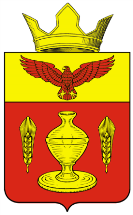 ВОЛГОГРАДСКАЯ ОБЛАСТЬПАЛЛАСОВСКИЙ МУНИЦИПАЛЬНЫЙ РАЙОНАДМИНИСТРАЦИЯ ГОНЧАРОВСКОГО СЕЛЬСКОГО ПОСЕЛЕНИЯП О С Т А Н О В Л Е Н И Еп. Золотари«06» мая  2022г.                                                                                №61          В соответствии со статьями 158, 161, 162,  221 Бюджетного кодекса Российской Федерации, приказом Министерства финансов Российской Федерации от 14.02.2018 № 26н «Об общих требованиях к порядку составления, утверждения и ведения бюджетных смет казенных учреждений», Федеральным законом от 06.10.2003 № 131-ФЗ «Об общих принципах организации местного самоуправления в Российской Федерации», руководствуясь Уставом Гончаровского сельского поселения, администрация Гончаровского сельского поселенияПОСТАНОВЛЯЕТ:            1.Утвердить Порядок составления, утверждения и  ведения бюджетной сметы администрации Гончаровского сельского поселения на 2022 год (плановый период 2023 и 2024 годов)  (Приложение к постановлению).             2. . Контроль за выполнением настоящего постановления оставляю за собой.3.Настоящее постановление вступает в силу с момента официального опубликования (обнародования) и распространяет свое действие на отношения, возникшие с 01 января 2022 года.   Глава Гончаровского                                                           С.Г. Нургазиев сельского поселения			                          Рег: 61/2022Приложение  к постановлению администрации Гончаровского сельского поселения от «____»_________ 2022 № _____                                                        ПОРЯДОК СОСТАВЛЕНИЯ, УТВЕРЖДЕНИЯ И ВЕДЕНИЯБЮДЖЕТНОЙ СМЕТЫ АДМИНИСТРАЦИИ ГОНЧАРОВСКОГО СЕЛЬСКОГО ПОСЕЛЕНИЯ НА 2022 ГОД (ПЛАНОВЫЙ ПЕРИОД 2023 И 2024 ГОДОВ)Общие положения1.1. Настоящий Порядок составления, утверждения и ведения бюджетной сметы администрации Гончаровского сельского поселения  (далее - Порядок) разработан с целью обеспечения целевого характера использования средств бюджета Гончаровского сельского поселения, полученных в виде лимитов бюджетных обязательств (бюджетных ассигнований) на принятие и исполнение бюджетных обязательств по обеспечению выполнения функций муниципального казенного учреждения.1.2. Порядок составления, утверждения и ведения сметы учреждения принимается в форме единого документа.              2. Порядок составления и утверждения бюджетной сметы2.1. Бюджетная смета - это документ, устанавливающий в соответствии с классификацией расходов бюджетов лимиты бюджетных обязательств учреждения.2.2. Смета составляется в целях установления объема и распределения направлений расходования средств бюджета Гончаровского сельского поселения на текущий (очередной)  финансовый год и плановый период на основании доведенных до учреждения в установленном порядке лимитов бюджетных обязательств по расходам бюджета на принятие и исполнение бюджетных обязательств по обеспечению выполнения функций учреждения, включая межбюджетные трансферты.2.3. Показатели смет формируются в разрезе кодов классификации расходов бюджетов бюджетной классификации Российской Федерации с детализацией до кодов  статей (подстатей) классификации операций сектора государственного управления, иных кодов, дополнительного функционального кода (Доп.ФК), дополнительного экономического кода (Доп. ЭК), в рублях, с точностью до второго десятичного знака после запятой.2.4.Смета составляется учреждением путем формирования показателей сметы на второй год планового периода и внесения изменений в утвержденные показатели сметы на очередной финансовый год и плановый период.2.5. Бюджетная смета администрации Гончаровского сельского поселения составляется и ведется бухгалтером (уполномоченным лицом), по форме, согласно приложению №1 к настоящему порядку,  в двух экземплярах, на основании доведенных администрации Гончаровского сельского поселения объемов лимитов бюджетных обязательств, в течение 10 рабочих дней со дня получения уведомления о лимитах бюджетных обязательств.2.6. К бюджетной смете администрации Гончаровского сельского поселения  прилагаются  обоснования (расчёты) плановых сметных показателей, использованных при формировании сметы, являющихся неотъемлемой частью сметы, по форме, согласно приложению №2 к настоящему Порядку.2.7.  Бюджетная смета утверждается руководителем  главного распорядителя бюджетных средств – главой Гончаровского сельского поселения (далее – глава поселения) или иным должностным лицом главного распорядителя, имеющего право первой подписи на финансовых документах, подписывается главой поселения или иным должностным лицом главного распорядителя, имеющего право первой подписи на финансовых документах, бухгалтером (уполномоченным лицом) и исполнителем, заверяется печатью и направляется бухгалтером (уполномоченным лицом) в бюджетный отдел Комитета финансов Администрации Палласовского муниципального района,  в течение 10 рабочих дней со дня получения уведомления о лимитах бюджетных обязательств. 	   3. Требования к ведению бюджетной сметы3.1. Ведением  бюджетной сметы является внесение изменений в смету в пределах доведенных учреждению в установленном порядке объемов соответствующих лимитов бюджетных обязательств, по форме, согласно приложению №3 к настоящему Порядку.3.2. Внесение изменений в  бюджетную смету осуществляется путем утверждения изменений показателей - сумм увеличения, отражающихся со знаком "плюс", и (или) уменьшения объемов сметных назначений, отражающихся со знаком "минус» :изменяющих объемы сметных назначений в случае изменения доведенного учреждению в установленном порядке объема лимитов бюджетных обязательств;изменяющих распределение сметных назначений по кодам классификации расходов бюджетов бюджетной классификации Российской Федерации, требующих изменения показателей бюджетной росписи главного распорядителя средств бюджета и лимитов бюджетных обязательств;изменяющих распределение сметных назначений, не  требующих изменения показателей бюджетной росписи главного распорядителя средств бюджета и утвержденного объема лимитов бюджетных обязательств;изменяющих распределение сметных назначений по дополнительным кодам аналитических показателей, установленным в соответствии с пунктом 2.3. настоящего Порядка, не требующих изменения показателей бюджетной росписи главного распорядителя средств бюджета и утвержденного объема лимитов бюджетных обязательств;изменяющих объемы сметных назначений, приводящих к перераспределению их между разделами сметы.К изменениям в бюджетную смету прилагаются обоснования (расчеты) плановых сметных показателей, в соответствии с п.2.6. настоящего Порядка.3.3. Внесение изменений в  бюджетную смету, требующее изменения показателей бюджетной росписи и лимитов бюджетных обязательств, утверждается после внесения в установленном порядке изменений в бюджетную роспись  и лимиты бюджетных обязательств.3.4. Изменение показателей бюджетной сметы администрации Гончаровского сельского поселения составляется и ведется бухгалтером (уполномоченным лицом), утверждается руководителем главного распорядителя бюджетных средств – главой поселения или иным должностным лицом главного распорядителя, имеющего право первой подписи на финансовых документах, подписывается главой поселения или иным должностным лицом главного распорядителя, имеющего право первой подписи на финансовых документах, бухгалтером (уполномоченным лицом) и исполнителем, заверяется печатью. На основании росписи расходов, по итогам года, составляется уточненная смета расходов, в соответствии с внесенными изменениями, которая направляется в бюджетный отдел Комитета финансов Администрации Палласовского муниципального района.  Приложение N 2                                                                                                                к Порядку составления, утверждения                                                                                                                      и ведения бюджетной сметы                                                                                                                администрации Гончаровского сельского                                                                                                                 поселения на 2022 год (плановый                                                                                                                 период 2023 и 2024 годов)                                                 УТВЕРЖДАЮ                                ___________________________________________                                (наименование должности лица, утверждающего                                       бюджетную смету; наименование                                ___________________________________________                                 главного распорядителя бюджетных средств;                                                учреждения)                                ______________  ___________________________                                  (подпись)        (расшифровка подписи)                                "__" _______________ 20__ г.                                  РАСЧЕТЫ                       к бюджетной смете на ____ год    Вид расходов 111 (121) "Фонд оплаты казенных учреждений и взносы по                  обязательному социальному страхованию"                        I. КОСГУ 211 "Заработная плата"    в том числе:ИТОГО ПО ВИДУ РАСХОДОВ 111 (121): II. КОСГУ 213 "Начисления на выплаты по оплате труда"Размер начислений на выплаты по оплате трудав соответствии с действующими на дату составления     _____________________сметы нормативными правовыми актами                   _____________________ Вид расходов 112 (122) "Иные выплаты персоналу учреждений, за исключением                            фонда оплаты труда"                       I. КОСГУ 212 "Прочие выплаты"    *  Размер  суточных  в  соответствии с действующими на дату составлениясметы нормативными правовыми актами.                    II. КОСГУ 222 "Транспортные услуги"                  III. КОСГУ 226 "Прочие работы, услуги"ИТОГО ПО ВИДУ РАСХОДОВ 112 (122):Вид расходов 244 "Прочая закупка товаров, работ и услуг для государственных                           (муниципальных) нужд"                        I. КОСГУ 221 "Услуги связи"                    II. КОСГУ 222 "Транспортные услуги"                   III. КОСГУ 223 "Коммунальные услуги"         IV. КОСГУ 224 "Арендная плата за пользование имуществом"           V. КОСГУ 225 "Работы, услуги по содержанию имущества"                   VI. КОСГУ 226 "Прочие работы, услуги"          VII. КОСГУ 262 "Пособия по социальной помощи населению"                    VIII. КОСГУ 290 "Прочие расходы"           IX. КОСГУ 310 "Увеличение стоимости основных средств"         X. КОСГУ 340 "Увеличение стоимости материальных запасов"    ВСЕГО ПО ВИДУ РАСХОДОВ 244:   Вид расходов 851 "Уплата налога на имущество организаций и земельного                                  налога"                       I. КОСГУ 290 "Прочие расходы"           1. Расходы на оплату налога на имущество организаций    ВСЕГО ПО ВИДУ РАСХОДОВ 851:  Вид расходов 852 "Уплата прочих налогов, сборов"                       I. КОСГУ 290 "Прочие расходы"    ВСЕГО ПО ВИДУ РАСХОДОВ 852:                  Вид расходов 853 "Уплата иных платежей"                       I. КОСГУ 290 "Прочие расходы"    ВСЕГО ПО ВИДУ РАСХОДОВ 853:«Об утверждении Порядка составления, утверждения и  ведения бюджетной сметыадминистрации Гончаровскогосельского поселения на 2022 год (плановый период 2023 и 2024 годов)»Приложение № 1  К Порядку составления , утверждения и ведения бюджетной сметы администрации Гончаровского сельского поселения на 2022 год (плановый период 2023 и 2024 годов)  УТВЕРЖДАЮ (наименование должности лица, утверждающего смету; наименование главного распорядителя (распорядителя) бюджетных средств; учреждения) (подпись) (расшифровка подписи) "   "   20    г. КОДЫ БЮДЖЕТНАЯ СМЕТА НА 20БЮДЖЕТНАЯ СМЕТА НА 20БЮДЖЕТНАЯ СМЕТА НА 20БЮДЖЕТНАЯ СМЕТА НА 20БЮДЖЕТНАЯ СМЕТА НА 20БЮДЖЕТНАЯ СМЕТА НА 20БЮДЖЕТНАЯ СМЕТА НА 20БЮДЖЕТНАЯ СМЕТА НА 20БЮДЖЕТНАЯ СМЕТА НА 20БЮДЖЕТНАЯ СМЕТА НА 20БЮДЖЕТНАЯ СМЕТА НА 20БЮДЖЕТНАЯ СМЕТА НА 20БЮДЖЕТНАЯ СМЕТА НА 20БЮДЖЕТНАЯ СМЕТА НА 20БЮДЖЕТНАЯ СМЕТА НА 20БЮДЖЕТНАЯ СМЕТА НА 20БЮДЖЕТНАЯ СМЕТА НА 20БЮДЖЕТНАЯ СМЕТА НА 20БЮДЖЕТНАЯ СМЕТА НА 20БЮДЖЕТНАЯ СМЕТА НА 20БЮДЖЕТНАЯ СМЕТА НА 20БЮДЖЕТНАЯ СМЕТА НА 20БЮДЖЕТНАЯ СМЕТА НА 20БЮДЖЕТНАЯ СМЕТА НА 20БЮДЖЕТНАЯ СМЕТА НА 20БЮДЖЕТНАЯ СМЕТА НА 20БЮДЖЕТНАЯ СМЕТА НА 20БЮДЖЕТНАЯ СМЕТА НА 20БЮДЖЕТНАЯ СМЕТА НА 20БЮДЖЕТНАЯ СМЕТА НА 20БЮДЖЕТНАЯ СМЕТА НА 20БЮДЖЕТНАЯ СМЕТА НА 20БЮДЖЕТНАЯ СМЕТА НА 20БЮДЖЕТНАЯ СМЕТА НА 20БЮДЖЕТНАЯ СМЕТА НА 20БЮДЖЕТНАЯ СМЕТА НА 20БЮДЖЕТНАЯ СМЕТА НА 20БЮДЖЕТНАЯ СМЕТА НА 20БЮДЖЕТНАЯ СМЕТА НА 20БЮДЖЕТНАЯ СМЕТА НА 20БЮДЖЕТНАЯ СМЕТА НА 20БЮДЖЕТНАЯ СМЕТА НА 20БЮДЖЕТНАЯ СМЕТА НА 20БЮДЖЕТНАЯ СМЕТА НА 20БЮДЖЕТНАЯ СМЕТА НА 20БЮДЖЕТНАЯ СМЕТА НА 20БЮДЖЕТНАЯ СМЕТА НА 20БЮДЖЕТНАЯ СМЕТА НА 20БЮДЖЕТНАЯ СМЕТА НА 20БЮДЖЕТНАЯ СМЕТА НА 20БЮДЖЕТНАЯ СМЕТА НА 20БЮДЖЕТНАЯ СМЕТА НА 20БЮДЖЕТНАЯ СМЕТА НА 20БЮДЖЕТНАЯ СМЕТА НА 20БЮДЖЕТНАЯ СМЕТА НА 20БЮДЖЕТНАЯ СМЕТА НА 20БЮДЖЕТНАЯ СМЕТА НА 20БЮДЖЕТНАЯ СМЕТА НА 20БЮДЖЕТНАЯ СМЕТА НА 20БЮДЖЕТНАЯ СМЕТА НА 20БЮДЖЕТНАЯ СМЕТА НА 20  ФИНАНСОВЫЙ ГОД (НА 20 ____ ФИНАНСОВЫЙ ГОД И ПЛАНОВЫЙ ПЕРИОД  20(НА 20 ____ ФИНАНСОВЫЙ ГОД И ПЛАНОВЫЙ ПЕРИОД  20(НА 20 ____ ФИНАНСОВЫЙ ГОД И ПЛАНОВЫЙ ПЕРИОД  20(НА 20 ____ ФИНАНСОВЫЙ ГОД И ПЛАНОВЫЙ ПЕРИОД  20(НА 20 ____ ФИНАНСОВЫЙ ГОД И ПЛАНОВЫЙ ПЕРИОД  20(НА 20 ____ ФИНАНСОВЫЙ ГОД И ПЛАНОВЫЙ ПЕРИОД  20(НА 20 ____ ФИНАНСОВЫЙ ГОД И ПЛАНОВЫЙ ПЕРИОД  20(НА 20 ____ ФИНАНСОВЫЙ ГОД И ПЛАНОВЫЙ ПЕРИОД  20(НА 20 ____ ФИНАНСОВЫЙ ГОД И ПЛАНОВЫЙ ПЕРИОД  20(НА 20 ____ ФИНАНСОВЫЙ ГОД И ПЛАНОВЫЙ ПЕРИОД  20(НА 20 ____ ФИНАНСОВЫЙ ГОД И ПЛАНОВЫЙ ПЕРИОД  20(НА 20 ____ ФИНАНСОВЫЙ ГОД И ПЛАНОВЫЙ ПЕРИОД  20(НА 20 ____ ФИНАНСОВЫЙ ГОД И ПЛАНОВЫЙ ПЕРИОД  20(НА 20 ____ ФИНАНСОВЫЙ ГОД И ПЛАНОВЫЙ ПЕРИОД  20(НА 20 ____ ФИНАНСОВЫЙ ГОД И ПЛАНОВЫЙ ПЕРИОД  20(НА 20 ____ ФИНАНСОВЫЙ ГОД И ПЛАНОВЫЙ ПЕРИОД  20(НА 20 ____ ФИНАНСОВЫЙ ГОД И ПЛАНОВЫЙ ПЕРИОД  20(НА 20 ____ ФИНАНСОВЫЙ ГОД И ПЛАНОВЫЙ ПЕРИОД  20(НА 20 ____ ФИНАНСОВЫЙ ГОД И ПЛАНОВЫЙ ПЕРИОД  20(НА 20 ____ ФИНАНСОВЫЙ ГОД И ПЛАНОВЫЙ ПЕРИОД  20(НА 20 ____ ФИНАНСОВЫЙ ГОД И ПЛАНОВЫЙ ПЕРИОД  20(НА 20 ____ ФИНАНСОВЫЙ ГОД И ПЛАНОВЫЙ ПЕРИОД  20(НА 20 ____ ФИНАНСОВЫЙ ГОД И ПЛАНОВЫЙ ПЕРИОД  20(НА 20 ____ ФИНАНСОВЫЙ ГОД И ПЛАНОВЫЙ ПЕРИОД  20 и 20    ГОДОВ*)  Форма по ОКУД 0501012 от "   "   20    г.** Дата   Получатель бюджетных средствПолучатель бюджетных средствПолучатель бюджетных средствПолучатель бюджетных средствПолучатель бюджетных средствПолучатель бюджетных средствПолучатель бюджетных средствПолучатель бюджетных средствПолучатель бюджетных средствПолучатель бюджетных средствПолучатель бюджетных средствПолучатель бюджетных средствПолучатель бюджетных средствПолучатель бюджетных средствПолучатель бюджетных средствПолучатель бюджетных средствПолучатель бюджетных средствПолучатель бюджетных средствПолучатель бюджетных средствПолучатель бюджетных средствПолучатель бюджетных средствПолучатель бюджетных средствПолучатель бюджетных средствПолучатель бюджетных средствПолучатель бюджетных средствПолучатель бюджетных средствПолучатель бюджетных средствпо Сводному реестру   Распорядитель бюджетных средствРаспорядитель бюджетных средствРаспорядитель бюджетных средствРаспорядитель бюджетных средствРаспорядитель бюджетных средствРаспорядитель бюджетных средствРаспорядитель бюджетных средствРаспорядитель бюджетных средствРаспорядитель бюджетных средствРаспорядитель бюджетных средствРаспорядитель бюджетных средствРаспорядитель бюджетных средствРаспорядитель бюджетных средствРаспорядитель бюджетных средствРаспорядитель бюджетных средствРаспорядитель бюджетных средствРаспорядитель бюджетных средствРаспорядитель бюджетных средствРаспорядитель бюджетных средствРаспорядитель бюджетных средствРаспорядитель бюджетных средствРаспорядитель бюджетных средствРаспорядитель бюджетных средствРаспорядитель бюджетных средствРаспорядитель бюджетных средствРаспорядитель бюджетных средствРаспорядитель бюджетных средствРаспорядитель бюджетных средствРаспорядитель бюджетных средствпо Сводному реестру   Главный распорядитель бюджетных средствГлавный распорядитель бюджетных средствГлавный распорядитель бюджетных средствГлавный распорядитель бюджетных средствГлавный распорядитель бюджетных средствГлавный распорядитель бюджетных средствГлавный распорядитель бюджетных средствГлавный распорядитель бюджетных средствГлавный распорядитель бюджетных средствГлавный распорядитель бюджетных средствГлавный распорядитель бюджетных средствГлавный распорядитель бюджетных средствГлавный распорядитель бюджетных средствГлавный распорядитель бюджетных средствГлавный распорядитель бюджетных средствГлавный распорядитель бюджетных средствГлавный распорядитель бюджетных средствГлавный распорядитель бюджетных средствГлавный распорядитель бюджетных средствГлавный распорядитель бюджетных средствГлавный распорядитель бюджетных средствГлавный распорядитель бюджетных средствГлавный распорядитель бюджетных средствГлавный распорядитель бюджетных средствГлавный распорядитель бюджетных средствГлавный распорядитель бюджетных средствГлавный распорядитель бюджетных средствГлавный распорядитель бюджетных средствГлавный распорядитель бюджетных средствГлавный распорядитель бюджетных средствГлавный распорядитель бюджетных средствГлавный распорядитель бюджетных средствГлавный распорядитель бюджетных средствГлавный распорядитель бюджетных средствГлавный распорядитель бюджетных средствГлавный распорядитель бюджетных средствГлава по БК   Наименование бюджетаНаименование бюджетаНаименование бюджетаНаименование бюджетаНаименование бюджетаНаименование бюджетаНаименование бюджетаНаименование бюджетаНаименование бюджетаНаименование бюджетаНаименование бюджетаНаименование бюджетаНаименование бюджетаНаименование бюджетаНаименование бюджетаНаименование бюджетаНаименование бюджетаНаименование бюджетаНаименование бюджетаНаименование бюджетапо ОКТМО   Единица измерения: руб.Единица измерения: руб.Единица измерения: руб.Единица измерения: руб.Единица измерения: руб.Единица измерения: руб.Единица измерения: руб.Единица измерения: руб.Единица измерения: руб.Единица измерения: руб.Единица измерения: руб.Единица измерения: руб.Единица измерения: руб.Единица измерения: руб.Единица измерения: руб.Единица измерения: руб.Единица измерения: руб.Единица измерения: руб.Единица измерения: руб.Единица измерения: руб.Единица измерения: руб.по ОКЕИ 383 Раздел 1. Итоговые показатели бюджетной сметыРаздел 1. Итоговые показатели бюджетной сметыРаздел 1. Итоговые показатели бюджетной сметыРаздел 1. Итоговые показатели бюджетной сметыРаздел 1. Итоговые показатели бюджетной сметыРаздел 1. Итоговые показатели бюджетной сметыРаздел 1. Итоговые показатели бюджетной сметыРаздел 1. Итоговые показатели бюджетной сметыРаздел 1. Итоговые показатели бюджетной сметыРаздел 1. Итоговые показатели бюджетной сметыРаздел 1. Итоговые показатели бюджетной сметыРаздел 1. Итоговые показатели бюджетной сметыРаздел 1. Итоговые показатели бюджетной сметыРаздел 1. Итоговые показатели бюджетной сметыРаздел 1. Итоговые показатели бюджетной сметыРаздел 1. Итоговые показатели бюджетной сметыРаздел 1. Итоговые показатели бюджетной сметыРаздел 1. Итоговые показатели бюджетной сметыРаздел 1. Итоговые показатели бюджетной сметыРаздел 1. Итоговые показатели бюджетной сметыРаздел 1. Итоговые показатели бюджетной сметыРаздел 1. Итоговые показатели бюджетной сметыРаздел 1. Итоговые показатели бюджетной сметыРаздел 1. Итоговые показатели бюджетной сметыРаздел 1. Итоговые показатели бюджетной сметыРаздел 1. Итоговые показатели бюджетной сметыРаздел 1. Итоговые показатели бюджетной сметыРаздел 1. Итоговые показатели бюджетной сметыРаздел 1. Итоговые показатели бюджетной сметыРаздел 1. Итоговые показатели бюджетной сметыРаздел 1. Итоговые показатели бюджетной сметыРаздел 1. Итоговые показатели бюджетной сметыРаздел 1. Итоговые показатели бюджетной сметыРаздел 1. Итоговые показатели бюджетной сметыРаздел 1. Итоговые показатели бюджетной сметыРаздел 1. Итоговые показатели бюджетной сметыРаздел 1. Итоговые показатели бюджетной сметыРаздел 1. Итоговые показатели бюджетной сметыРаздел 1. Итоговые показатели бюджетной сметыРаздел 1. Итоговые показатели бюджетной сметыРаздел 1. Итоговые показатели бюджетной сметыРаздел 1. Итоговые показатели бюджетной сметыРаздел 1. Итоговые показатели бюджетной сметыРаздел 1. Итоговые показатели бюджетной сметыРаздел 1. Итоговые показатели бюджетной сметыРаздел 1. Итоговые показатели бюджетной сметыРаздел 1. Итоговые показатели бюджетной сметыРаздел 1. Итоговые показатели бюджетной сметыРаздел 1. Итоговые показатели бюджетной сметыРаздел 1. Итоговые показатели бюджетной сметыРаздел 1. Итоговые показатели бюджетной сметыРаздел 1. Итоговые показатели бюджетной сметыРаздел 1. Итоговые показатели бюджетной сметыРаздел 1. Итоговые показатели бюджетной сметыРаздел 1. Итоговые показатели бюджетной сметыРаздел 1. Итоговые показатели бюджетной сметыРаздел 1. Итоговые показатели бюджетной сметыРаздел 1. Итоговые показатели бюджетной сметыРаздел 1. Итоговые показатели бюджетной сметыРаздел 1. Итоговые показатели бюджетной сметыРаздел 1. Итоговые показатели бюджетной сметыРаздел 1. Итоговые показатели бюджетной сметыКод по бюджетной классификации 
Российской ФедерацииКод по бюджетной классификации 
Российской ФедерацииКод по бюджетной классификации 
Российской ФедерацииКод по бюджетной классификации 
Российской ФедерацииКод по бюджетной классификации 
Российской ФедерацииКод по бюджетной классификации 
Российской ФедерацииКод по бюджетной классификации 
Российской ФедерацииКод по бюджетной классификации 
Российской ФедерацииКод по бюджетной классификации 
Российской ФедерацииКод по бюджетной классификации 
Российской ФедерацииКод по бюджетной классификации 
Российской ФедерацииКод по бюджетной классификации 
Российской ФедерацииКод по бюджетной классификации 
Российской ФедерацииКод по бюджетной классификации 
Российской ФедерацииКод по бюджетной классификации 
Российской ФедерацииКод по бюджетной классификации 
Российской ФедерацииКод по бюджетной классификации 
Российской ФедерацииКод по бюджетной классификации 
Российской ФедерацииКод по бюджетной классификации 
Российской ФедерацииКод по бюджетной классификации 
Российской ФедерацииКод по бюджетной классификации 
Российской ФедерацииКод по бюджетной классификации 
Российской ФедерацииКод по бюджетной классификации 
Российской ФедерацииКод по бюджетной классификации 
Российской ФедерацииКод по бюджетной классификации 
Российской ФедерацииКод по бюджетной классификации 
Российской ФедерацииКод по бюджетной классификации 
Российской ФедерацииКод по бюджетной классификации 
Российской ФедерацииКод по бюджетной классификации 
Российской ФедерацииКод по бюджетной классификации 
Российской ФедерацииКод по бюджетной классификации 
Российской ФедерацииКод по бюджетной классификации 
Российской ФедерацииКод по бюджетной классификации 
Российской ФедерацииКод по бюджетной классификации 
Российской ФедерацииКод по бюджетной классификации 
Российской ФедерацииКод по бюджетной классификации 
Российской ФедерацииКод по бюджетной классификации 
Российской ФедерацииКод по бюджетной классификации 
Российской ФедерацииКод по бюджетной классификации 
Российской ФедерацииКод по бюджетной классификации 
Российской ФедерацииКод по бюджетной классификации 
Российской ФедерацииКод по бюджетной классификации 
Российской ФедерацииКод аналитического показателя ****Код аналитического показателя ****Код аналитического показателя ****Код аналитического показателя ****Код аналитического показателя ****Код аналитического показателя ****Код аналитического показателя ****Код аналитического показателя ****Код аналитического показателя ****Код аналитического показателя ****Код аналитического показателя ****Код аналитического показателя ****Код аналитического показателя ****Код аналитического показателя ****Код аналитического показателя ****Код аналитического показателя ****Код аналитического показателя ****Код аналитического показателя ****Код аналитического показателя ****Код аналитического показателя ****Сумма, руб.Код по бюджетной классификации 
Российской ФедерацииКод по бюджетной классификации 
Российской ФедерацииКод по бюджетной классификации 
Российской ФедерацииКод по бюджетной классификации 
Российской ФедерацииКод по бюджетной классификации 
Российской ФедерацииКод по бюджетной классификации 
Российской ФедерацииКод по бюджетной классификации 
Российской ФедерацииКод по бюджетной классификации 
Российской ФедерацииКод по бюджетной классификации 
Российской ФедерацииКод по бюджетной классификации 
Российской ФедерацииКод по бюджетной классификации 
Российской ФедерацииКод по бюджетной классификации 
Российской ФедерацииКод по бюджетной классификации 
Российской ФедерацииКод по бюджетной классификации 
Российской ФедерацииКод по бюджетной классификации 
Российской ФедерацииКод по бюджетной классификации 
Российской ФедерацииКод по бюджетной классификации 
Российской ФедерацииКод по бюджетной классификации 
Российской ФедерацииКод по бюджетной классификации 
Российской ФедерацииКод по бюджетной классификации 
Российской ФедерацииКод по бюджетной классификации 
Российской ФедерацииКод по бюджетной классификации 
Российской ФедерацииКод по бюджетной классификации 
Российской ФедерацииКод по бюджетной классификации 
Российской ФедерацииКод по бюджетной классификации 
Российской ФедерацииКод по бюджетной классификации 
Российской ФедерацииКод по бюджетной классификации 
Российской ФедерацииКод по бюджетной классификации 
Российской ФедерацииКод по бюджетной классификации 
Российской ФедерацииКод по бюджетной классификации 
Российской ФедерацииКод по бюджетной классификации 
Российской ФедерацииКод по бюджетной классификации 
Российской ФедерацииКод по бюджетной классификации 
Российской ФедерацииКод по бюджетной классификации 
Российской ФедерацииКод по бюджетной классификации 
Российской ФедерацииКод по бюджетной классификации 
Российской ФедерацииКод по бюджетной классификации 
Российской ФедерацииКод по бюджетной классификации 
Российской ФедерацииКод по бюджетной классификации 
Российской ФедерацииКод по бюджетной классификации 
Российской ФедерацииКод по бюджетной классификации 
Российской ФедерацииКод по бюджетной классификации 
Российской Федерациина 20на 20на 20на 20на 20на 20на 20на 20на 20на 20на 20на 20на 20на 20на 20 год годна 20   год на 20    год Код по бюджетной классификации 
Российской ФедерацииКод по бюджетной классификации 
Российской ФедерацииКод по бюджетной классификации 
Российской ФедерацииКод по бюджетной классификации 
Российской ФедерацииКод по бюджетной классификации 
Российской ФедерацииКод по бюджетной классификации 
Российской ФедерацииКод по бюджетной классификации 
Российской ФедерацииКод по бюджетной классификации 
Российской ФедерацииКод по бюджетной классификации 
Российской ФедерацииКод по бюджетной классификации 
Российской ФедерацииКод по бюджетной классификации 
Российской ФедерацииКод по бюджетной классификации 
Российской ФедерацииКод по бюджетной классификации 
Российской ФедерацииКод по бюджетной классификации 
Российской ФедерацииКод по бюджетной классификации 
Российской ФедерацииКод по бюджетной классификации 
Российской ФедерацииКод по бюджетной классификации 
Российской ФедерацииКод по бюджетной классификации 
Российской ФедерацииКод по бюджетной классификации 
Российской ФедерацииКод по бюджетной классификации 
Российской ФедерацииКод по бюджетной классификации 
Российской ФедерацииКод по бюджетной классификации 
Российской ФедерацииКод по бюджетной классификации 
Российской ФедерацииКод по бюджетной классификации 
Российской ФедерацииКод по бюджетной классификации 
Российской ФедерацииКод по бюджетной классификации 
Российской ФедерацииКод по бюджетной классификации 
Российской ФедерацииКод по бюджетной классификации 
Российской ФедерацииКод по бюджетной классификации 
Российской ФедерацииКод по бюджетной классификации 
Российской ФедерацииКод по бюджетной классификации 
Российской ФедерацииКод по бюджетной классификации 
Российской ФедерацииКод по бюджетной классификации 
Российской ФедерацииКод по бюджетной классификации 
Российской ФедерацииКод по бюджетной классификации 
Российской ФедерацииКод по бюджетной классификации 
Российской ФедерацииКод по бюджетной классификации 
Российской ФедерацииКод по бюджетной классификации 
Российской ФедерацииКод по бюджетной классификации 
Российской ФедерацииКод по бюджетной классификации 
Российской ФедерацииКод по бюджетной классификации 
Российской ФедерацииКод по бюджетной классификации 
Российской Федерации(на текущий финансовый год)(на текущий финансовый год)(на текущий финансовый год)(на текущий финансовый год)(на текущий финансовый год)(на текущий финансовый год)(на текущий финансовый год)(на текущий финансовый год)(на текущий финансовый год)(на текущий финансовый год)(на текущий финансовый год)(на текущий финансовый год)(на текущий финансовый год)(на текущий финансовый год)(на текущий финансовый год)(на текущий финансовый год)(на текущий финансовый год)(на текущий финансовый год)(на текущий финансовый год)(на текущий финансовый год)(на первый год планового периода)(на второй год планового периода) разделразделразделразделразделразделразделразделразделразделподразделподразделподразделподразделподразделподразделподразделподразделподразделподразделцелевая статьяцелевая статьяцелевая статьяцелевая статьяцелевая статьяцелевая статьяцелевая статьяцелевая статьяцелевая статьяцелевая статьяцелевая статьяцелевая статьяцелевая статьявид 
расходоввид 
расходоввид 
расходоввид 
расходоввид 
расходоввид 
расходоввид 
расходоввид 
расходоввид 
расходовКОСГУКОСГУКОСГУКОСГУКОСГУКОСГУКОСГУКОСГУКОСГУКОСГУКОСГУДоп.ФКДоп.ФКДоп.ФКДоп.ФКДоп.ФКДоп.ФКДоп.ФКДоп.ФКДоп.ФКДоп. ЭК1111111111222222222233333333333334444444445555555555566666666678 9 10 Итого по коду БК Итого по коду БК Итого по коду БК Итого по коду БК Итого по коду БК Итого по коду БК Итого по коду БК Итого по коду БК Итого по коду БК Итого по коду БК Итого по коду БК Итого по коду БК Итого по коду БК Итого по коду БК Итого по коду БК Итого по коду БК Итого по коду БК Итого по коду БК Итого по коду БК Итого по коду БК Итого по коду БК Итого по коду БК Итого по коду БК Итого по коду БК Итого по коду БК Итого по коду БК Итого по коду БК Итого по коду БК Итого по коду БК Итого по коду БК Итого по коду БК Итого по коду БК Итого по коду БК Итого по коду БК Итого по коду БК Итого по коду БК Итого по коду БК Итого по коду БК Итого по коду БК Итого по коду БК Итого по коду БК Итого по коду БК Всего Всего Всего Всего Всего Всего Всего Всего Всего Всего Всего Всего Всего Всего Всего Всего Всего Всего Всего Всего * В случае утверждения закона (решения) о бюджете на очередной финансовый год и плановый период.* В случае утверждения закона (решения) о бюджете на очередной финансовый год и плановый период.* В случае утверждения закона (решения) о бюджете на очередной финансовый год и плановый период.* В случае утверждения закона (решения) о бюджете на очередной финансовый год и плановый период.* В случае утверждения закона (решения) о бюджете на очередной финансовый год и плановый период.* В случае утверждения закона (решения) о бюджете на очередной финансовый год и плановый период.* В случае утверждения закона (решения) о бюджете на очередной финансовый год и плановый период.* В случае утверждения закона (решения) о бюджете на очередной финансовый год и плановый период.* В случае утверждения закона (решения) о бюджете на очередной финансовый год и плановый период.* В случае утверждения закона (решения) о бюджете на очередной финансовый год и плановый период.* В случае утверждения закона (решения) о бюджете на очередной финансовый год и плановый период.* В случае утверждения закона (решения) о бюджете на очередной финансовый год и плановый период.* В случае утверждения закона (решения) о бюджете на очередной финансовый год и плановый период.* В случае утверждения закона (решения) о бюджете на очередной финансовый год и плановый период.* В случае утверждения закона (решения) о бюджете на очередной финансовый год и плановый период.* В случае утверждения закона (решения) о бюджете на очередной финансовый год и плановый период.* В случае утверждения закона (решения) о бюджете на очередной финансовый год и плановый период.* В случае утверждения закона (решения) о бюджете на очередной финансовый год и плановый период.* В случае утверждения закона (решения) о бюджете на очередной финансовый год и плановый период.* В случае утверждения закона (решения) о бюджете на очередной финансовый год и плановый период.* В случае утверждения закона (решения) о бюджете на очередной финансовый год и плановый период.* В случае утверждения закона (решения) о бюджете на очередной финансовый год и плановый период.* В случае утверждения закона (решения) о бюджете на очередной финансовый год и плановый период.* В случае утверждения закона (решения) о бюджете на очередной финансовый год и плановый период.* В случае утверждения закона (решения) о бюджете на очередной финансовый год и плановый период.* В случае утверждения закона (решения) о бюджете на очередной финансовый год и плановый период.* В случае утверждения закона (решения) о бюджете на очередной финансовый год и плановый период.* В случае утверждения закона (решения) о бюджете на очередной финансовый год и плановый период.* В случае утверждения закона (решения) о бюджете на очередной финансовый год и плановый период.* В случае утверждения закона (решения) о бюджете на очередной финансовый год и плановый период.* В случае утверждения закона (решения) о бюджете на очередной финансовый год и плановый период.* В случае утверждения закона (решения) о бюджете на очередной финансовый год и плановый период.* В случае утверждения закона (решения) о бюджете на очередной финансовый год и плановый период.* В случае утверждения закона (решения) о бюджете на очередной финансовый год и плановый период.* В случае утверждения закона (решения) о бюджете на очередной финансовый год и плановый период.* В случае утверждения закона (решения) о бюджете на очередной финансовый год и плановый период.* В случае утверждения закона (решения) о бюджете на очередной финансовый год и плановый период.* В случае утверждения закона (решения) о бюджете на очередной финансовый год и плановый период.* В случае утверждения закона (решения) о бюджете на очередной финансовый год и плановый период.* В случае утверждения закона (решения) о бюджете на очередной финансовый год и плановый период.* В случае утверждения закона (решения) о бюджете на очередной финансовый год и плановый период.* В случае утверждения закона (решения) о бюджете на очередной финансовый год и плановый период.* В случае утверждения закона (решения) о бюджете на очередной финансовый год и плановый период.* В случае утверждения закона (решения) о бюджете на очередной финансовый год и плановый период.* В случае утверждения закона (решения) о бюджете на очередной финансовый год и плановый период.* В случае утверждения закона (решения) о бюджете на очередной финансовый год и плановый период.* В случае утверждения закона (решения) о бюджете на очередной финансовый год и плановый период.* В случае утверждения закона (решения) о бюджете на очередной финансовый год и плановый период.* В случае утверждения закона (решения) о бюджете на очередной финансовый год и плановый период.* В случае утверждения закона (решения) о бюджете на очередной финансовый год и плановый период.* В случае утверждения закона (решения) о бюджете на очередной финансовый год и плановый период.* В случае утверждения закона (решения) о бюджете на очередной финансовый год и плановый период.* В случае утверждения закона (решения) о бюджете на очередной финансовый год и плановый период.* В случае утверждения закона (решения) о бюджете на очередной финансовый год и плановый период.* В случае утверждения закона (решения) о бюджете на очередной финансовый год и плановый период.* В случае утверждения закона (решения) о бюджете на очередной финансовый год и плановый период.* В случае утверждения закона (решения) о бюджете на очередной финансовый год и плановый период.* В случае утверждения закона (решения) о бюджете на очередной финансовый год и плановый период.* В случае утверждения закона (решения) о бюджете на очередной финансовый год и плановый период.* В случае утверждения закона (решения) о бюджете на очередной финансовый год и плановый период.* В случае утверждения закона (решения) о бюджете на очередной финансовый год и плановый период.* В случае утверждения закона (решения) о бюджете на очередной финансовый год и плановый период.** Указывается дата подписания сметы, в случае утверждения сметы руководителем учреждения - дата утверждения сметы.** Указывается дата подписания сметы, в случае утверждения сметы руководителем учреждения - дата утверждения сметы.** Указывается дата подписания сметы, в случае утверждения сметы руководителем учреждения - дата утверждения сметы.** Указывается дата подписания сметы, в случае утверждения сметы руководителем учреждения - дата утверждения сметы.** Указывается дата подписания сметы, в случае утверждения сметы руководителем учреждения - дата утверждения сметы.** Указывается дата подписания сметы, в случае утверждения сметы руководителем учреждения - дата утверждения сметы.** Указывается дата подписания сметы, в случае утверждения сметы руководителем учреждения - дата утверждения сметы.** Указывается дата подписания сметы, в случае утверждения сметы руководителем учреждения - дата утверждения сметы.** Указывается дата подписания сметы, в случае утверждения сметы руководителем учреждения - дата утверждения сметы.** Указывается дата подписания сметы, в случае утверждения сметы руководителем учреждения - дата утверждения сметы.** Указывается дата подписания сметы, в случае утверждения сметы руководителем учреждения - дата утверждения сметы.** Указывается дата подписания сметы, в случае утверждения сметы руководителем учреждения - дата утверждения сметы.** Указывается дата подписания сметы, в случае утверждения сметы руководителем учреждения - дата утверждения сметы.** Указывается дата подписания сметы, в случае утверждения сметы руководителем учреждения - дата утверждения сметы.** Указывается дата подписания сметы, в случае утверждения сметы руководителем учреждения - дата утверждения сметы.** Указывается дата подписания сметы, в случае утверждения сметы руководителем учреждения - дата утверждения сметы.** Указывается дата подписания сметы, в случае утверждения сметы руководителем учреждения - дата утверждения сметы.** Указывается дата подписания сметы, в случае утверждения сметы руководителем учреждения - дата утверждения сметы.** Указывается дата подписания сметы, в случае утверждения сметы руководителем учреждения - дата утверждения сметы.** Указывается дата подписания сметы, в случае утверждения сметы руководителем учреждения - дата утверждения сметы.** Указывается дата подписания сметы, в случае утверждения сметы руководителем учреждения - дата утверждения сметы.** Указывается дата подписания сметы, в случае утверждения сметы руководителем учреждения - дата утверждения сметы.** Указывается дата подписания сметы, в случае утверждения сметы руководителем учреждения - дата утверждения сметы.** Указывается дата подписания сметы, в случае утверждения сметы руководителем учреждения - дата утверждения сметы.** Указывается дата подписания сметы, в случае утверждения сметы руководителем учреждения - дата утверждения сметы.** Указывается дата подписания сметы, в случае утверждения сметы руководителем учреждения - дата утверждения сметы.** Указывается дата подписания сметы, в случае утверждения сметы руководителем учреждения - дата утверждения сметы.** Указывается дата подписания сметы, в случае утверждения сметы руководителем учреждения - дата утверждения сметы.** Указывается дата подписания сметы, в случае утверждения сметы руководителем учреждения - дата утверждения сметы.** Указывается дата подписания сметы, в случае утверждения сметы руководителем учреждения - дата утверждения сметы.** Указывается дата подписания сметы, в случае утверждения сметы руководителем учреждения - дата утверждения сметы.** Указывается дата подписания сметы, в случае утверждения сметы руководителем учреждения - дата утверждения сметы.** Указывается дата подписания сметы, в случае утверждения сметы руководителем учреждения - дата утверждения сметы.** Указывается дата подписания сметы, в случае утверждения сметы руководителем учреждения - дата утверждения сметы.** Указывается дата подписания сметы, в случае утверждения сметы руководителем учреждения - дата утверждения сметы.** Указывается дата подписания сметы, в случае утверждения сметы руководителем учреждения - дата утверждения сметы.** Указывается дата подписания сметы, в случае утверждения сметы руководителем учреждения - дата утверждения сметы.** Указывается дата подписания сметы, в случае утверждения сметы руководителем учреждения - дата утверждения сметы.** Указывается дата подписания сметы, в случае утверждения сметы руководителем учреждения - дата утверждения сметы.** Указывается дата подписания сметы, в случае утверждения сметы руководителем учреждения - дата утверждения сметы.** Указывается дата подписания сметы, в случае утверждения сметы руководителем учреждения - дата утверждения сметы.** Указывается дата подписания сметы, в случае утверждения сметы руководителем учреждения - дата утверждения сметы.** Указывается дата подписания сметы, в случае утверждения сметы руководителем учреждения - дата утверждения сметы.** Указывается дата подписания сметы, в случае утверждения сметы руководителем учреждения - дата утверждения сметы.** Указывается дата подписания сметы, в случае утверждения сметы руководителем учреждения - дата утверждения сметы.** Указывается дата подписания сметы, в случае утверждения сметы руководителем учреждения - дата утверждения сметы.** Указывается дата подписания сметы, в случае утверждения сметы руководителем учреждения - дата утверждения сметы.** Указывается дата подписания сметы, в случае утверждения сметы руководителем учреждения - дата утверждения сметы.** Указывается дата подписания сметы, в случае утверждения сметы руководителем учреждения - дата утверждения сметы.** Указывается дата подписания сметы, в случае утверждения сметы руководителем учреждения - дата утверждения сметы.** Указывается дата подписания сметы, в случае утверждения сметы руководителем учреждения - дата утверждения сметы.** Указывается дата подписания сметы, в случае утверждения сметы руководителем учреждения - дата утверждения сметы.** Указывается дата подписания сметы, в случае утверждения сметы руководителем учреждения - дата утверждения сметы.** Указывается дата подписания сметы, в случае утверждения сметы руководителем учреждения - дата утверждения сметы.** Указывается дата подписания сметы, в случае утверждения сметы руководителем учреждения - дата утверждения сметы.** Указывается дата подписания сметы, в случае утверждения сметы руководителем учреждения - дата утверждения сметы.** Указывается дата подписания сметы, в случае утверждения сметы руководителем учреждения - дата утверждения сметы.** Указывается дата подписания сметы, в случае утверждения сметы руководителем учреждения - дата утверждения сметы.** Указывается дата подписания сметы, в случае утверждения сметы руководителем учреждения - дата утверждения сметы.** Указывается дата подписания сметы, в случае утверждения сметы руководителем учреждения - дата утверждения сметы.** Указывается дата подписания сметы, в случае утверждения сметы руководителем учреждения - дата утверждения сметы.** Указывается дата подписания сметы, в случае утверждения сметы руководителем учреждения - дата утверждения сметы.Раздел 2. Лимиты бюджетных обязательств по расходам получателя бюджетных средств ***Раздел 2. Лимиты бюджетных обязательств по расходам получателя бюджетных средств ***Раздел 2. Лимиты бюджетных обязательств по расходам получателя бюджетных средств ***Раздел 2. Лимиты бюджетных обязательств по расходам получателя бюджетных средств ***Раздел 2. Лимиты бюджетных обязательств по расходам получателя бюджетных средств ***Раздел 2. Лимиты бюджетных обязательств по расходам получателя бюджетных средств ***Раздел 2. Лимиты бюджетных обязательств по расходам получателя бюджетных средств ***Раздел 2. Лимиты бюджетных обязательств по расходам получателя бюджетных средств ***Раздел 2. Лимиты бюджетных обязательств по расходам получателя бюджетных средств ***Раздел 2. Лимиты бюджетных обязательств по расходам получателя бюджетных средств ***Раздел 2. Лимиты бюджетных обязательств по расходам получателя бюджетных средств ***Раздел 2. Лимиты бюджетных обязательств по расходам получателя бюджетных средств ***Раздел 2. Лимиты бюджетных обязательств по расходам получателя бюджетных средств ***Раздел 2. Лимиты бюджетных обязательств по расходам получателя бюджетных средств ***Раздел 2. Лимиты бюджетных обязательств по расходам получателя бюджетных средств ***Раздел 2. Лимиты бюджетных обязательств по расходам получателя бюджетных средств ***Раздел 2. Лимиты бюджетных обязательств по расходам получателя бюджетных средств ***Раздел 2. Лимиты бюджетных обязательств по расходам получателя бюджетных средств ***Раздел 2. Лимиты бюджетных обязательств по расходам получателя бюджетных средств ***Раздел 2. Лимиты бюджетных обязательств по расходам получателя бюджетных средств ***Раздел 2. Лимиты бюджетных обязательств по расходам получателя бюджетных средств ***Раздел 2. Лимиты бюджетных обязательств по расходам получателя бюджетных средств ***Раздел 2. Лимиты бюджетных обязательств по расходам получателя бюджетных средств ***Раздел 2. Лимиты бюджетных обязательств по расходам получателя бюджетных средств ***Раздел 2. Лимиты бюджетных обязательств по расходам получателя бюджетных средств ***Раздел 2. Лимиты бюджетных обязательств по расходам получателя бюджетных средств ***Раздел 2. Лимиты бюджетных обязательств по расходам получателя бюджетных средств ***Раздел 2. Лимиты бюджетных обязательств по расходам получателя бюджетных средств ***Раздел 2. Лимиты бюджетных обязательств по расходам получателя бюджетных средств ***Раздел 2. Лимиты бюджетных обязательств по расходам получателя бюджетных средств ***Раздел 2. Лимиты бюджетных обязательств по расходам получателя бюджетных средств ***Раздел 2. Лимиты бюджетных обязательств по расходам получателя бюджетных средств ***Раздел 2. Лимиты бюджетных обязательств по расходам получателя бюджетных средств ***Раздел 2. Лимиты бюджетных обязательств по расходам получателя бюджетных средств ***Раздел 2. Лимиты бюджетных обязательств по расходам получателя бюджетных средств ***Раздел 2. Лимиты бюджетных обязательств по расходам получателя бюджетных средств ***Раздел 2. Лимиты бюджетных обязательств по расходам получателя бюджетных средств ***Раздел 2. Лимиты бюджетных обязательств по расходам получателя бюджетных средств ***Раздел 2. Лимиты бюджетных обязательств по расходам получателя бюджетных средств ***Раздел 2. Лимиты бюджетных обязательств по расходам получателя бюджетных средств ***Раздел 2. Лимиты бюджетных обязательств по расходам получателя бюджетных средств ***Раздел 2. Лимиты бюджетных обязательств по расходам получателя бюджетных средств ***Раздел 2. Лимиты бюджетных обязательств по расходам получателя бюджетных средств ***Раздел 2. Лимиты бюджетных обязательств по расходам получателя бюджетных средств ***Раздел 2. Лимиты бюджетных обязательств по расходам получателя бюджетных средств ***Раздел 2. Лимиты бюджетных обязательств по расходам получателя бюджетных средств ***Раздел 2. Лимиты бюджетных обязательств по расходам получателя бюджетных средств ***Раздел 2. Лимиты бюджетных обязательств по расходам получателя бюджетных средств ***Раздел 2. Лимиты бюджетных обязательств по расходам получателя бюджетных средств ***Раздел 2. Лимиты бюджетных обязательств по расходам получателя бюджетных средств ***Раздел 2. Лимиты бюджетных обязательств по расходам получателя бюджетных средств ***Раздел 2. Лимиты бюджетных обязательств по расходам получателя бюджетных средств ***Раздел 2. Лимиты бюджетных обязательств по расходам получателя бюджетных средств ***Раздел 2. Лимиты бюджетных обязательств по расходам получателя бюджетных средств ***Раздел 2. Лимиты бюджетных обязательств по расходам получателя бюджетных средств ***Раздел 2. Лимиты бюджетных обязательств по расходам получателя бюджетных средств ***Раздел 2. Лимиты бюджетных обязательств по расходам получателя бюджетных средств ***Раздел 2. Лимиты бюджетных обязательств по расходам получателя бюджетных средств ***Раздел 2. Лимиты бюджетных обязательств по расходам получателя бюджетных средств ***Раздел 2. Лимиты бюджетных обязательств по расходам получателя бюджетных средств ***Раздел 2. Лимиты бюджетных обязательств по расходам получателя бюджетных средств ***Раздел 2. Лимиты бюджетных обязательств по расходам получателя бюджетных средств ***Наименование показателяНаименование показателяНаименование показателяНаименование показателяНаименование показателяНаименование показателяНаименование показателяНаименование показателяНаименование показателяНаименование показателяНаименование показателяНаименование показателяНаименование показателяНаименование показателяНаименование показателяНаименование показателяНаименование показателяНаименование показателяНаименование показателяНаименование показателяКод строкиКод строкиКод строкиКод строкиКод строкиКод строкиКод строкиКод строкиКод строкиКод по бюджетной классификации 
Российской ФедерацииКод по бюджетной классификации 
Российской ФедерацииКод по бюджетной классификации 
Российской ФедерацииКод по бюджетной классификации 
Российской ФедерацииКод по бюджетной классификации 
Российской ФедерацииКод по бюджетной классификации 
Российской ФедерацииКод по бюджетной классификации 
Российской ФедерацииКод по бюджетной классификации 
Российской ФедерацииКод по бюджетной классификации 
Российской ФедерацииКод по бюджетной классификации 
Российской ФедерацииКод по бюджетной классификации 
Российской ФедерацииКод по бюджетной классификации 
Российской ФедерацииКод по бюджетной классификации 
Российской ФедерацииКод по бюджетной классификации 
Российской ФедерацииКод по бюджетной классификации 
Российской ФедерацииКод по бюджетной классификации 
Российской ФедерацииКод по бюджетной классификации 
Российской ФедерацииКод по бюджетной классификации 
Российской ФедерацииКод по бюджетной классификации 
Российской ФедерацииКод по бюджетной классификации 
Российской ФедерацииКод по бюджетной классификации 
Российской ФедерацииКод по бюджетной классификации 
Российской ФедерацииКод по бюджетной классификации 
Российской ФедерацииКод по бюджетной классификации 
Российской ФедерацииКод по бюджетной классификации 
Российской ФедерацииКод по бюджетной классификации 
Российской ФедерацииКод по бюджетной классификации 
Российской ФедерацииКод по бюджетной классификации 
Российской ФедерацииКод по бюджетной классификации 
Российской ФедерацииКод по бюджетной классификации 
Российской ФедерацииКод по бюджетной классификации 
Российской ФедерацииКод по бюджетной классификации 
Российской ФедерацииКод по бюджетной классификации 
Российской ФедерацииКод аналитического показателя ****Сумма, руб. Наименование показателяНаименование показателяНаименование показателяНаименование показателяНаименование показателяНаименование показателяНаименование показателяНаименование показателяНаименование показателяНаименование показателяНаименование показателяНаименование показателяНаименование показателяНаименование показателяНаименование показателяНаименование показателяНаименование показателяНаименование показателяНаименование показателяНаименование показателяКод строкиКод строкиКод строкиКод строкиКод строкиКод строкиКод строкиКод строкиКод строкина 20на 20на 20на 20на 20на 20на 20на 20на 20на 20на 20на 20на 20 год год год год год год год год год годна 20на 20на 20на 20на 20на 20на 20  год на 20    год Наименование показателяНаименование показателяНаименование показателяНаименование показателяНаименование показателяНаименование показателяНаименование показателяНаименование показателяНаименование показателяНаименование показателяНаименование показателяНаименование показателяНаименование показателяНаименование показателяНаименование показателяНаименование показателяНаименование показателяНаименование показателяНаименование показателяНаименование показателяКод строкиКод строкиКод строкиКод строкиКод строкиКод строкиКод строкиКод строкиКод строки(на текущий финансовый год)(на текущий финансовый год)(на текущий финансовый год)(на текущий финансовый год)(на текущий финансовый год)(на текущий финансовый год)(на текущий финансовый год)(на текущий финансовый год)(на текущий финансовый год)(на текущий финансовый год)(на текущий финансовый год)(на текущий финансовый год)(на текущий финансовый год)(на текущий финансовый год)(на текущий финансовый год)(на текущий финансовый год)(на текущий финансовый год)(на текущий финансовый год)(на текущий финансовый год)(на текущий финансовый год)(на текущий финансовый год)(на текущий финансовый год)(на текущий финансовый год)(на текущий финансовый год)(на текущий финансовый год)(на текущий финансовый год)(на первый год планового периода)(на первый год планового периода)(на первый год планового периода)(на первый год планового периода)(на первый год планового периода)(на первый год планового периода)(на первый год планового периода)(на второй год планового периода)Наименование показателяНаименование показателяНаименование показателяНаименование показателяНаименование показателяНаименование показателяНаименование показателяНаименование показателяНаименование показателяНаименование показателяНаименование показателяНаименование показателяНаименование показателяНаименование показателяНаименование показателяНаименование показателяНаименование показателяНаименование показателяНаименование показателяНаименование показателяКод строкиКод строкиКод строкиКод строкиКод строкиКод строкиКод строкиКод строкиКод строки(на текущий финансовый год)(на текущий финансовый год)(на текущий финансовый год)(на текущий финансовый год)(на текущий финансовый год)(на текущий финансовый год)(на текущий финансовый год)(на текущий финансовый год)(на текущий финансовый год)(на текущий финансовый год)(на текущий финансовый год)(на текущий финансовый год)(на текущий финансовый год)(на текущий финансовый год)(на текущий финансовый год)(на текущий финансовый год)(на текущий финансовый год)(на текущий финансовый год)(на текущий финансовый год)(на текущий финансовый год)(на текущий финансовый год)(на текущий финансовый год)(на текущий финансовый год)(на текущий финансовый год)(на текущий финансовый год)(на текущий финансовый год)разделразделразделразделразделразделразделподразделцелевая 
статья вид 
расходов КОСГУ Доп.ФК Доп. ЭК 1111111111111111111122222222233333333344444444455555555555566678 9 10 11 12 Итого по коду БК Итого по коду БК Итого по коду БК Итого по коду БК Итого по коду БК Итого по коду БК Итого по коду БК Итого по коду БК Итого по коду БК Итого по коду БК Итого по коду БК Итого по коду БК Итого по коду БК Итого по коду БК Итого по коду БК Итого по коду БК Итого по коду БК Итого по коду БК Итого по коду БК Итого по коду БК Итого по коду БК Итого по коду БК Итого по коду БК Итого по коду БК Итого по коду БК Итого по коду БК Итого по коду БК Итого по коду БК Итого по коду БК Всего        Раздел 3. Лимиты бюджетных обязательств по расходам на предоставление бюджетных инвестиций юридическим лицам, субсидий бюджетным и автономным учреждениям, иным некоммерческим организациям, межбюджетных трансфертов, субсидий юридическим лицам, индивидуальным предпринимателям, физическим лицам - производителям товаров, работ, услуг, субсидий государственным корпорациям, компаниям, публично-правовым компаниям; осуществление платежей, взносов, безвозмездных перечислений субъектам международного права; обслуживание государственного долга, исполнение судебных актов, государственных гарантий Российской Федерации, а также по резервным расходам Раздел 3. Лимиты бюджетных обязательств по расходам на предоставление бюджетных инвестиций юридическим лицам, субсидий бюджетным и автономным учреждениям, иным некоммерческим организациям, межбюджетных трансфертов, субсидий юридическим лицам, индивидуальным предпринимателям, физическим лицам - производителям товаров, работ, услуг, субсидий государственным корпорациям, компаниям, публично-правовым компаниям; осуществление платежей, взносов, безвозмездных перечислений субъектам международного права; обслуживание государственного долга, исполнение судебных актов, государственных гарантий Российской Федерации, а также по резервным расходам Раздел 3. Лимиты бюджетных обязательств по расходам на предоставление бюджетных инвестиций юридическим лицам, субсидий бюджетным и автономным учреждениям, иным некоммерческим организациям, межбюджетных трансфертов, субсидий юридическим лицам, индивидуальным предпринимателям, физическим лицам - производителям товаров, работ, услуг, субсидий государственным корпорациям, компаниям, публично-правовым компаниям; осуществление платежей, взносов, безвозмездных перечислений субъектам международного права; обслуживание государственного долга, исполнение судебных актов, государственных гарантий Российской Федерации, а также по резервным расходам Раздел 3. Лимиты бюджетных обязательств по расходам на предоставление бюджетных инвестиций юридическим лицам, субсидий бюджетным и автономным учреждениям, иным некоммерческим организациям, межбюджетных трансфертов, субсидий юридическим лицам, индивидуальным предпринимателям, физическим лицам - производителям товаров, работ, услуг, субсидий государственным корпорациям, компаниям, публично-правовым компаниям; осуществление платежей, взносов, безвозмездных перечислений субъектам международного права; обслуживание государственного долга, исполнение судебных актов, государственных гарантий Российской Федерации, а также по резервным расходам Раздел 3. Лимиты бюджетных обязательств по расходам на предоставление бюджетных инвестиций юридическим лицам, субсидий бюджетным и автономным учреждениям, иным некоммерческим организациям, межбюджетных трансфертов, субсидий юридическим лицам, индивидуальным предпринимателям, физическим лицам - производителям товаров, работ, услуг, субсидий государственным корпорациям, компаниям, публично-правовым компаниям; осуществление платежей, взносов, безвозмездных перечислений субъектам международного права; обслуживание государственного долга, исполнение судебных актов, государственных гарантий Российской Федерации, а также по резервным расходам Раздел 3. Лимиты бюджетных обязательств по расходам на предоставление бюджетных инвестиций юридическим лицам, субсидий бюджетным и автономным учреждениям, иным некоммерческим организациям, межбюджетных трансфертов, субсидий юридическим лицам, индивидуальным предпринимателям, физическим лицам - производителям товаров, работ, услуг, субсидий государственным корпорациям, компаниям, публично-правовым компаниям; осуществление платежей, взносов, безвозмездных перечислений субъектам международного права; обслуживание государственного долга, исполнение судебных актов, государственных гарантий Российской Федерации, а также по резервным расходам Раздел 3. Лимиты бюджетных обязательств по расходам на предоставление бюджетных инвестиций юридическим лицам, субсидий бюджетным и автономным учреждениям, иным некоммерческим организациям, межбюджетных трансфертов, субсидий юридическим лицам, индивидуальным предпринимателям, физическим лицам - производителям товаров, работ, услуг, субсидий государственным корпорациям, компаниям, публично-правовым компаниям; осуществление платежей, взносов, безвозмездных перечислений субъектам международного права; обслуживание государственного долга, исполнение судебных актов, государственных гарантий Российской Федерации, а также по резервным расходам Раздел 3. Лимиты бюджетных обязательств по расходам на предоставление бюджетных инвестиций юридическим лицам, субсидий бюджетным и автономным учреждениям, иным некоммерческим организациям, межбюджетных трансфертов, субсидий юридическим лицам, индивидуальным предпринимателям, физическим лицам - производителям товаров, работ, услуг, субсидий государственным корпорациям, компаниям, публично-правовым компаниям; осуществление платежей, взносов, безвозмездных перечислений субъектам международного права; обслуживание государственного долга, исполнение судебных актов, государственных гарантий Российской Федерации, а также по резервным расходам Раздел 3. Лимиты бюджетных обязательств по расходам на предоставление бюджетных инвестиций юридическим лицам, субсидий бюджетным и автономным учреждениям, иным некоммерческим организациям, межбюджетных трансфертов, субсидий юридическим лицам, индивидуальным предпринимателям, физическим лицам - производителям товаров, работ, услуг, субсидий государственным корпорациям, компаниям, публично-правовым компаниям; осуществление платежей, взносов, безвозмездных перечислений субъектам международного права; обслуживание государственного долга, исполнение судебных актов, государственных гарантий Российской Федерации, а также по резервным расходам Раздел 3. Лимиты бюджетных обязательств по расходам на предоставление бюджетных инвестиций юридическим лицам, субсидий бюджетным и автономным учреждениям, иным некоммерческим организациям, межбюджетных трансфертов, субсидий юридическим лицам, индивидуальным предпринимателям, физическим лицам - производителям товаров, работ, услуг, субсидий государственным корпорациям, компаниям, публично-правовым компаниям; осуществление платежей, взносов, безвозмездных перечислений субъектам международного права; обслуживание государственного долга, исполнение судебных актов, государственных гарантий Российской Федерации, а также по резервным расходам Раздел 3. Лимиты бюджетных обязательств по расходам на предоставление бюджетных инвестиций юридическим лицам, субсидий бюджетным и автономным учреждениям, иным некоммерческим организациям, межбюджетных трансфертов, субсидий юридическим лицам, индивидуальным предпринимателям, физическим лицам - производителям товаров, работ, услуг, субсидий государственным корпорациям, компаниям, публично-правовым компаниям; осуществление платежей, взносов, безвозмездных перечислений субъектам международного права; обслуживание государственного долга, исполнение судебных актов, государственных гарантий Российской Федерации, а также по резервным расходам Раздел 3. Лимиты бюджетных обязательств по расходам на предоставление бюджетных инвестиций юридическим лицам, субсидий бюджетным и автономным учреждениям, иным некоммерческим организациям, межбюджетных трансфертов, субсидий юридическим лицам, индивидуальным предпринимателям, физическим лицам - производителям товаров, работ, услуг, субсидий государственным корпорациям, компаниям, публично-правовым компаниям; осуществление платежей, взносов, безвозмездных перечислений субъектам международного права; обслуживание государственного долга, исполнение судебных актов, государственных гарантий Российской Федерации, а также по резервным расходам Раздел 3. Лимиты бюджетных обязательств по расходам на предоставление бюджетных инвестиций юридическим лицам, субсидий бюджетным и автономным учреждениям, иным некоммерческим организациям, межбюджетных трансфертов, субсидий юридическим лицам, индивидуальным предпринимателям, физическим лицам - производителям товаров, работ, услуг, субсидий государственным корпорациям, компаниям, публично-правовым компаниям; осуществление платежей, взносов, безвозмездных перечислений субъектам международного права; обслуживание государственного долга, исполнение судебных актов, государственных гарантий Российской Федерации, а также по резервным расходам Раздел 3. Лимиты бюджетных обязательств по расходам на предоставление бюджетных инвестиций юридическим лицам, субсидий бюджетным и автономным учреждениям, иным некоммерческим организациям, межбюджетных трансфертов, субсидий юридическим лицам, индивидуальным предпринимателям, физическим лицам - производителям товаров, работ, услуг, субсидий государственным корпорациям, компаниям, публично-правовым компаниям; осуществление платежей, взносов, безвозмездных перечислений субъектам международного права; обслуживание государственного долга, исполнение судебных актов, государственных гарантий Российской Федерации, а также по резервным расходам Раздел 3. Лимиты бюджетных обязательств по расходам на предоставление бюджетных инвестиций юридическим лицам, субсидий бюджетным и автономным учреждениям, иным некоммерческим организациям, межбюджетных трансфертов, субсидий юридическим лицам, индивидуальным предпринимателям, физическим лицам - производителям товаров, работ, услуг, субсидий государственным корпорациям, компаниям, публично-правовым компаниям; осуществление платежей, взносов, безвозмездных перечислений субъектам международного права; обслуживание государственного долга, исполнение судебных актов, государственных гарантий Российской Федерации, а также по резервным расходам Раздел 3. Лимиты бюджетных обязательств по расходам на предоставление бюджетных инвестиций юридическим лицам, субсидий бюджетным и автономным учреждениям, иным некоммерческим организациям, межбюджетных трансфертов, субсидий юридическим лицам, индивидуальным предпринимателям, физическим лицам - производителям товаров, работ, услуг, субсидий государственным корпорациям, компаниям, публично-правовым компаниям; осуществление платежей, взносов, безвозмездных перечислений субъектам международного права; обслуживание государственного долга, исполнение судебных актов, государственных гарантий Российской Федерации, а также по резервным расходам Раздел 3. Лимиты бюджетных обязательств по расходам на предоставление бюджетных инвестиций юридическим лицам, субсидий бюджетным и автономным учреждениям, иным некоммерческим организациям, межбюджетных трансфертов, субсидий юридическим лицам, индивидуальным предпринимателям, физическим лицам - производителям товаров, работ, услуг, субсидий государственным корпорациям, компаниям, публично-правовым компаниям; осуществление платежей, взносов, безвозмездных перечислений субъектам международного права; обслуживание государственного долга, исполнение судебных актов, государственных гарантий Российской Федерации, а также по резервным расходам Раздел 3. Лимиты бюджетных обязательств по расходам на предоставление бюджетных инвестиций юридическим лицам, субсидий бюджетным и автономным учреждениям, иным некоммерческим организациям, межбюджетных трансфертов, субсидий юридическим лицам, индивидуальным предпринимателям, физическим лицам - производителям товаров, работ, услуг, субсидий государственным корпорациям, компаниям, публично-правовым компаниям; осуществление платежей, взносов, безвозмездных перечислений субъектам международного права; обслуживание государственного долга, исполнение судебных актов, государственных гарантий Российской Федерации, а также по резервным расходам Раздел 3. Лимиты бюджетных обязательств по расходам на предоставление бюджетных инвестиций юридическим лицам, субсидий бюджетным и автономным учреждениям, иным некоммерческим организациям, межбюджетных трансфертов, субсидий юридическим лицам, индивидуальным предпринимателям, физическим лицам - производителям товаров, работ, услуг, субсидий государственным корпорациям, компаниям, публично-правовым компаниям; осуществление платежей, взносов, безвозмездных перечислений субъектам международного права; обслуживание государственного долга, исполнение судебных актов, государственных гарантий Российской Федерации, а также по резервным расходам Раздел 3. Лимиты бюджетных обязательств по расходам на предоставление бюджетных инвестиций юридическим лицам, субсидий бюджетным и автономным учреждениям, иным некоммерческим организациям, межбюджетных трансфертов, субсидий юридическим лицам, индивидуальным предпринимателям, физическим лицам - производителям товаров, работ, услуг, субсидий государственным корпорациям, компаниям, публично-правовым компаниям; осуществление платежей, взносов, безвозмездных перечислений субъектам международного права; обслуживание государственного долга, исполнение судебных актов, государственных гарантий Российской Федерации, а также по резервным расходам Раздел 3. Лимиты бюджетных обязательств по расходам на предоставление бюджетных инвестиций юридическим лицам, субсидий бюджетным и автономным учреждениям, иным некоммерческим организациям, межбюджетных трансфертов, субсидий юридическим лицам, индивидуальным предпринимателям, физическим лицам - производителям товаров, работ, услуг, субсидий государственным корпорациям, компаниям, публично-правовым компаниям; осуществление платежей, взносов, безвозмездных перечислений субъектам международного права; обслуживание государственного долга, исполнение судебных актов, государственных гарантий Российской Федерации, а также по резервным расходам Раздел 3. Лимиты бюджетных обязательств по расходам на предоставление бюджетных инвестиций юридическим лицам, субсидий бюджетным и автономным учреждениям, иным некоммерческим организациям, межбюджетных трансфертов, субсидий юридическим лицам, индивидуальным предпринимателям, физическим лицам - производителям товаров, работ, услуг, субсидий государственным корпорациям, компаниям, публично-правовым компаниям; осуществление платежей, взносов, безвозмездных перечислений субъектам международного права; обслуживание государственного долга, исполнение судебных актов, государственных гарантий Российской Федерации, а также по резервным расходам Раздел 3. Лимиты бюджетных обязательств по расходам на предоставление бюджетных инвестиций юридическим лицам, субсидий бюджетным и автономным учреждениям, иным некоммерческим организациям, межбюджетных трансфертов, субсидий юридическим лицам, индивидуальным предпринимателям, физическим лицам - производителям товаров, работ, услуг, субсидий государственным корпорациям, компаниям, публично-правовым компаниям; осуществление платежей, взносов, безвозмездных перечислений субъектам международного права; обслуживание государственного долга, исполнение судебных актов, государственных гарантий Российской Федерации, а также по резервным расходам Раздел 3. Лимиты бюджетных обязательств по расходам на предоставление бюджетных инвестиций юридическим лицам, субсидий бюджетным и автономным учреждениям, иным некоммерческим организациям, межбюджетных трансфертов, субсидий юридическим лицам, индивидуальным предпринимателям, физическим лицам - производителям товаров, работ, услуг, субсидий государственным корпорациям, компаниям, публично-правовым компаниям; осуществление платежей, взносов, безвозмездных перечислений субъектам международного права; обслуживание государственного долга, исполнение судебных актов, государственных гарантий Российской Федерации, а также по резервным расходам Раздел 3. Лимиты бюджетных обязательств по расходам на предоставление бюджетных инвестиций юридическим лицам, субсидий бюджетным и автономным учреждениям, иным некоммерческим организациям, межбюджетных трансфертов, субсидий юридическим лицам, индивидуальным предпринимателям, физическим лицам - производителям товаров, работ, услуг, субсидий государственным корпорациям, компаниям, публично-правовым компаниям; осуществление платежей, взносов, безвозмездных перечислений субъектам международного права; обслуживание государственного долга, исполнение судебных актов, государственных гарантий Российской Федерации, а также по резервным расходам Раздел 3. Лимиты бюджетных обязательств по расходам на предоставление бюджетных инвестиций юридическим лицам, субсидий бюджетным и автономным учреждениям, иным некоммерческим организациям, межбюджетных трансфертов, субсидий юридическим лицам, индивидуальным предпринимателям, физическим лицам - производителям товаров, работ, услуг, субсидий государственным корпорациям, компаниям, публично-правовым компаниям; осуществление платежей, взносов, безвозмездных перечислений субъектам международного права; обслуживание государственного долга, исполнение судебных актов, государственных гарантий Российской Федерации, а также по резервным расходам Раздел 3. Лимиты бюджетных обязательств по расходам на предоставление бюджетных инвестиций юридическим лицам, субсидий бюджетным и автономным учреждениям, иным некоммерческим организациям, межбюджетных трансфертов, субсидий юридическим лицам, индивидуальным предпринимателям, физическим лицам - производителям товаров, работ, услуг, субсидий государственным корпорациям, компаниям, публично-правовым компаниям; осуществление платежей, взносов, безвозмездных перечислений субъектам международного права; обслуживание государственного долга, исполнение судебных актов, государственных гарантий Российской Федерации, а также по резервным расходам Раздел 3. Лимиты бюджетных обязательств по расходам на предоставление бюджетных инвестиций юридическим лицам, субсидий бюджетным и автономным учреждениям, иным некоммерческим организациям, межбюджетных трансфертов, субсидий юридическим лицам, индивидуальным предпринимателям, физическим лицам - производителям товаров, работ, услуг, субсидий государственным корпорациям, компаниям, публично-правовым компаниям; осуществление платежей, взносов, безвозмездных перечислений субъектам международного права; обслуживание государственного долга, исполнение судебных актов, государственных гарантий Российской Федерации, а также по резервным расходам Раздел 3. Лимиты бюджетных обязательств по расходам на предоставление бюджетных инвестиций юридическим лицам, субсидий бюджетным и автономным учреждениям, иным некоммерческим организациям, межбюджетных трансфертов, субсидий юридическим лицам, индивидуальным предпринимателям, физическим лицам - производителям товаров, работ, услуг, субсидий государственным корпорациям, компаниям, публично-правовым компаниям; осуществление платежей, взносов, безвозмездных перечислений субъектам международного права; обслуживание государственного долга, исполнение судебных актов, государственных гарантий Российской Федерации, а также по резервным расходам Раздел 3. Лимиты бюджетных обязательств по расходам на предоставление бюджетных инвестиций юридическим лицам, субсидий бюджетным и автономным учреждениям, иным некоммерческим организациям, межбюджетных трансфертов, субсидий юридическим лицам, индивидуальным предпринимателям, физическим лицам - производителям товаров, работ, услуг, субсидий государственным корпорациям, компаниям, публично-правовым компаниям; осуществление платежей, взносов, безвозмездных перечислений субъектам международного права; обслуживание государственного долга, исполнение судебных актов, государственных гарантий Российской Федерации, а также по резервным расходам Раздел 3. Лимиты бюджетных обязательств по расходам на предоставление бюджетных инвестиций юридическим лицам, субсидий бюджетным и автономным учреждениям, иным некоммерческим организациям, межбюджетных трансфертов, субсидий юридическим лицам, индивидуальным предпринимателям, физическим лицам - производителям товаров, работ, услуг, субсидий государственным корпорациям, компаниям, публично-правовым компаниям; осуществление платежей, взносов, безвозмездных перечислений субъектам международного права; обслуживание государственного долга, исполнение судебных актов, государственных гарантий Российской Федерации, а также по резервным расходам Раздел 3. Лимиты бюджетных обязательств по расходам на предоставление бюджетных инвестиций юридическим лицам, субсидий бюджетным и автономным учреждениям, иным некоммерческим организациям, межбюджетных трансфертов, субсидий юридическим лицам, индивидуальным предпринимателям, физическим лицам - производителям товаров, работ, услуг, субсидий государственным корпорациям, компаниям, публично-правовым компаниям; осуществление платежей, взносов, безвозмездных перечислений субъектам международного права; обслуживание государственного долга, исполнение судебных актов, государственных гарантий Российской Федерации, а также по резервным расходам Раздел 3. Лимиты бюджетных обязательств по расходам на предоставление бюджетных инвестиций юридическим лицам, субсидий бюджетным и автономным учреждениям, иным некоммерческим организациям, межбюджетных трансфертов, субсидий юридическим лицам, индивидуальным предпринимателям, физическим лицам - производителям товаров, работ, услуг, субсидий государственным корпорациям, компаниям, публично-правовым компаниям; осуществление платежей, взносов, безвозмездных перечислений субъектам международного права; обслуживание государственного долга, исполнение судебных актов, государственных гарантий Российской Федерации, а также по резервным расходам Раздел 3. Лимиты бюджетных обязательств по расходам на предоставление бюджетных инвестиций юридическим лицам, субсидий бюджетным и автономным учреждениям, иным некоммерческим организациям, межбюджетных трансфертов, субсидий юридическим лицам, индивидуальным предпринимателям, физическим лицам - производителям товаров, работ, услуг, субсидий государственным корпорациям, компаниям, публично-правовым компаниям; осуществление платежей, взносов, безвозмездных перечислений субъектам международного права; обслуживание государственного долга, исполнение судебных актов, государственных гарантий Российской Федерации, а также по резервным расходам Раздел 3. Лимиты бюджетных обязательств по расходам на предоставление бюджетных инвестиций юридическим лицам, субсидий бюджетным и автономным учреждениям, иным некоммерческим организациям, межбюджетных трансфертов, субсидий юридическим лицам, индивидуальным предпринимателям, физическим лицам - производителям товаров, работ, услуг, субсидий государственным корпорациям, компаниям, публично-правовым компаниям; осуществление платежей, взносов, безвозмездных перечислений субъектам международного права; обслуживание государственного долга, исполнение судебных актов, государственных гарантий Российской Федерации, а также по резервным расходам Раздел 3. Лимиты бюджетных обязательств по расходам на предоставление бюджетных инвестиций юридическим лицам, субсидий бюджетным и автономным учреждениям, иным некоммерческим организациям, межбюджетных трансфертов, субсидий юридическим лицам, индивидуальным предпринимателям, физическим лицам - производителям товаров, работ, услуг, субсидий государственным корпорациям, компаниям, публично-правовым компаниям; осуществление платежей, взносов, безвозмездных перечислений субъектам международного права; обслуживание государственного долга, исполнение судебных актов, государственных гарантий Российской Федерации, а также по резервным расходам Раздел 3. Лимиты бюджетных обязательств по расходам на предоставление бюджетных инвестиций юридическим лицам, субсидий бюджетным и автономным учреждениям, иным некоммерческим организациям, межбюджетных трансфертов, субсидий юридическим лицам, индивидуальным предпринимателям, физическим лицам - производителям товаров, работ, услуг, субсидий государственным корпорациям, компаниям, публично-правовым компаниям; осуществление платежей, взносов, безвозмездных перечислений субъектам международного права; обслуживание государственного долга, исполнение судебных актов, государственных гарантий Российской Федерации, а также по резервным расходам Раздел 3. Лимиты бюджетных обязательств по расходам на предоставление бюджетных инвестиций юридическим лицам, субсидий бюджетным и автономным учреждениям, иным некоммерческим организациям, межбюджетных трансфертов, субсидий юридическим лицам, индивидуальным предпринимателям, физическим лицам - производителям товаров, работ, услуг, субсидий государственным корпорациям, компаниям, публично-правовым компаниям; осуществление платежей, взносов, безвозмездных перечислений субъектам международного права; обслуживание государственного долга, исполнение судебных актов, государственных гарантий Российской Федерации, а также по резервным расходам Раздел 3. Лимиты бюджетных обязательств по расходам на предоставление бюджетных инвестиций юридическим лицам, субсидий бюджетным и автономным учреждениям, иным некоммерческим организациям, межбюджетных трансфертов, субсидий юридическим лицам, индивидуальным предпринимателям, физическим лицам - производителям товаров, работ, услуг, субсидий государственным корпорациям, компаниям, публично-правовым компаниям; осуществление платежей, взносов, безвозмездных перечислений субъектам международного права; обслуживание государственного долга, исполнение судебных актов, государственных гарантий Российской Федерации, а также по резервным расходам Раздел 3. Лимиты бюджетных обязательств по расходам на предоставление бюджетных инвестиций юридическим лицам, субсидий бюджетным и автономным учреждениям, иным некоммерческим организациям, межбюджетных трансфертов, субсидий юридическим лицам, индивидуальным предпринимателям, физическим лицам - производителям товаров, работ, услуг, субсидий государственным корпорациям, компаниям, публично-правовым компаниям; осуществление платежей, взносов, безвозмездных перечислений субъектам международного права; обслуживание государственного долга, исполнение судебных актов, государственных гарантий Российской Федерации, а также по резервным расходам Раздел 3. Лимиты бюджетных обязательств по расходам на предоставление бюджетных инвестиций юридическим лицам, субсидий бюджетным и автономным учреждениям, иным некоммерческим организациям, межбюджетных трансфертов, субсидий юридическим лицам, индивидуальным предпринимателям, физическим лицам - производителям товаров, работ, услуг, субсидий государственным корпорациям, компаниям, публично-правовым компаниям; осуществление платежей, взносов, безвозмездных перечислений субъектам международного права; обслуживание государственного долга, исполнение судебных актов, государственных гарантий Российской Федерации, а также по резервным расходам Раздел 3. Лимиты бюджетных обязательств по расходам на предоставление бюджетных инвестиций юридическим лицам, субсидий бюджетным и автономным учреждениям, иным некоммерческим организациям, межбюджетных трансфертов, субсидий юридическим лицам, индивидуальным предпринимателям, физическим лицам - производителям товаров, работ, услуг, субсидий государственным корпорациям, компаниям, публично-правовым компаниям; осуществление платежей, взносов, безвозмездных перечислений субъектам международного права; обслуживание государственного долга, исполнение судебных актов, государственных гарантий Российской Федерации, а также по резервным расходам Раздел 3. Лимиты бюджетных обязательств по расходам на предоставление бюджетных инвестиций юридическим лицам, субсидий бюджетным и автономным учреждениям, иным некоммерческим организациям, межбюджетных трансфертов, субсидий юридическим лицам, индивидуальным предпринимателям, физическим лицам - производителям товаров, работ, услуг, субсидий государственным корпорациям, компаниям, публично-правовым компаниям; осуществление платежей, взносов, безвозмездных перечислений субъектам международного права; обслуживание государственного долга, исполнение судебных актов, государственных гарантий Российской Федерации, а также по резервным расходам Раздел 3. Лимиты бюджетных обязательств по расходам на предоставление бюджетных инвестиций юридическим лицам, субсидий бюджетным и автономным учреждениям, иным некоммерческим организациям, межбюджетных трансфертов, субсидий юридическим лицам, индивидуальным предпринимателям, физическим лицам - производителям товаров, работ, услуг, субсидий государственным корпорациям, компаниям, публично-правовым компаниям; осуществление платежей, взносов, безвозмездных перечислений субъектам международного права; обслуживание государственного долга, исполнение судебных актов, государственных гарантий Российской Федерации, а также по резервным расходам Раздел 3. Лимиты бюджетных обязательств по расходам на предоставление бюджетных инвестиций юридическим лицам, субсидий бюджетным и автономным учреждениям, иным некоммерческим организациям, межбюджетных трансфертов, субсидий юридическим лицам, индивидуальным предпринимателям, физическим лицам - производителям товаров, работ, услуг, субсидий государственным корпорациям, компаниям, публично-правовым компаниям; осуществление платежей, взносов, безвозмездных перечислений субъектам международного права; обслуживание государственного долга, исполнение судебных актов, государственных гарантий Российской Федерации, а также по резервным расходам Раздел 3. Лимиты бюджетных обязательств по расходам на предоставление бюджетных инвестиций юридическим лицам, субсидий бюджетным и автономным учреждениям, иным некоммерческим организациям, межбюджетных трансфертов, субсидий юридическим лицам, индивидуальным предпринимателям, физическим лицам - производителям товаров, работ, услуг, субсидий государственным корпорациям, компаниям, публично-правовым компаниям; осуществление платежей, взносов, безвозмездных перечислений субъектам международного права; обслуживание государственного долга, исполнение судебных актов, государственных гарантий Российской Федерации, а также по резервным расходам Раздел 3. Лимиты бюджетных обязательств по расходам на предоставление бюджетных инвестиций юридическим лицам, субсидий бюджетным и автономным учреждениям, иным некоммерческим организациям, межбюджетных трансфертов, субсидий юридическим лицам, индивидуальным предпринимателям, физическим лицам - производителям товаров, работ, услуг, субсидий государственным корпорациям, компаниям, публично-правовым компаниям; осуществление платежей, взносов, безвозмездных перечислений субъектам международного права; обслуживание государственного долга, исполнение судебных актов, государственных гарантий Российской Федерации, а также по резервным расходам Раздел 3. Лимиты бюджетных обязательств по расходам на предоставление бюджетных инвестиций юридическим лицам, субсидий бюджетным и автономным учреждениям, иным некоммерческим организациям, межбюджетных трансфертов, субсидий юридическим лицам, индивидуальным предпринимателям, физическим лицам - производителям товаров, работ, услуг, субсидий государственным корпорациям, компаниям, публично-правовым компаниям; осуществление платежей, взносов, безвозмездных перечислений субъектам международного права; обслуживание государственного долга, исполнение судебных актов, государственных гарантий Российской Федерации, а также по резервным расходам Раздел 3. Лимиты бюджетных обязательств по расходам на предоставление бюджетных инвестиций юридическим лицам, субсидий бюджетным и автономным учреждениям, иным некоммерческим организациям, межбюджетных трансфертов, субсидий юридическим лицам, индивидуальным предпринимателям, физическим лицам - производителям товаров, работ, услуг, субсидий государственным корпорациям, компаниям, публично-правовым компаниям; осуществление платежей, взносов, безвозмездных перечислений субъектам международного права; обслуживание государственного долга, исполнение судебных актов, государственных гарантий Российской Федерации, а также по резервным расходам Раздел 3. Лимиты бюджетных обязательств по расходам на предоставление бюджетных инвестиций юридическим лицам, субсидий бюджетным и автономным учреждениям, иным некоммерческим организациям, межбюджетных трансфертов, субсидий юридическим лицам, индивидуальным предпринимателям, физическим лицам - производителям товаров, работ, услуг, субсидий государственным корпорациям, компаниям, публично-правовым компаниям; осуществление платежей, взносов, безвозмездных перечислений субъектам международного права; обслуживание государственного долга, исполнение судебных актов, государственных гарантий Российской Федерации, а также по резервным расходам Раздел 3. Лимиты бюджетных обязательств по расходам на предоставление бюджетных инвестиций юридическим лицам, субсидий бюджетным и автономным учреждениям, иным некоммерческим организациям, межбюджетных трансфертов, субсидий юридическим лицам, индивидуальным предпринимателям, физическим лицам - производителям товаров, работ, услуг, субсидий государственным корпорациям, компаниям, публично-правовым компаниям; осуществление платежей, взносов, безвозмездных перечислений субъектам международного права; обслуживание государственного долга, исполнение судебных актов, государственных гарантий Российской Федерации, а также по резервным расходам Раздел 3. Лимиты бюджетных обязательств по расходам на предоставление бюджетных инвестиций юридическим лицам, субсидий бюджетным и автономным учреждениям, иным некоммерческим организациям, межбюджетных трансфертов, субсидий юридическим лицам, индивидуальным предпринимателям, физическим лицам - производителям товаров, работ, услуг, субсидий государственным корпорациям, компаниям, публично-правовым компаниям; осуществление платежей, взносов, безвозмездных перечислений субъектам международного права; обслуживание государственного долга, исполнение судебных актов, государственных гарантий Российской Федерации, а также по резервным расходам Раздел 3. Лимиты бюджетных обязательств по расходам на предоставление бюджетных инвестиций юридическим лицам, субсидий бюджетным и автономным учреждениям, иным некоммерческим организациям, межбюджетных трансфертов, субсидий юридическим лицам, индивидуальным предпринимателям, физическим лицам - производителям товаров, работ, услуг, субсидий государственным корпорациям, компаниям, публично-правовым компаниям; осуществление платежей, взносов, безвозмездных перечислений субъектам международного права; обслуживание государственного долга, исполнение судебных актов, государственных гарантий Российской Федерации, а также по резервным расходам Раздел 3. Лимиты бюджетных обязательств по расходам на предоставление бюджетных инвестиций юридическим лицам, субсидий бюджетным и автономным учреждениям, иным некоммерческим организациям, межбюджетных трансфертов, субсидий юридическим лицам, индивидуальным предпринимателям, физическим лицам - производителям товаров, работ, услуг, субсидий государственным корпорациям, компаниям, публично-правовым компаниям; осуществление платежей, взносов, безвозмездных перечислений субъектам международного права; обслуживание государственного долга, исполнение судебных актов, государственных гарантий Российской Федерации, а также по резервным расходам Раздел 3. Лимиты бюджетных обязательств по расходам на предоставление бюджетных инвестиций юридическим лицам, субсидий бюджетным и автономным учреждениям, иным некоммерческим организациям, межбюджетных трансфертов, субсидий юридическим лицам, индивидуальным предпринимателям, физическим лицам - производителям товаров, работ, услуг, субсидий государственным корпорациям, компаниям, публично-правовым компаниям; осуществление платежей, взносов, безвозмездных перечислений субъектам международного права; обслуживание государственного долга, исполнение судебных актов, государственных гарантий Российской Федерации, а также по резервным расходам Раздел 3. Лимиты бюджетных обязательств по расходам на предоставление бюджетных инвестиций юридическим лицам, субсидий бюджетным и автономным учреждениям, иным некоммерческим организациям, межбюджетных трансфертов, субсидий юридическим лицам, индивидуальным предпринимателям, физическим лицам - производителям товаров, работ, услуг, субсидий государственным корпорациям, компаниям, публично-правовым компаниям; осуществление платежей, взносов, безвозмездных перечислений субъектам международного права; обслуживание государственного долга, исполнение судебных актов, государственных гарантий Российской Федерации, а также по резервным расходам Раздел 3. Лимиты бюджетных обязательств по расходам на предоставление бюджетных инвестиций юридическим лицам, субсидий бюджетным и автономным учреждениям, иным некоммерческим организациям, межбюджетных трансфертов, субсидий юридическим лицам, индивидуальным предпринимателям, физическим лицам - производителям товаров, работ, услуг, субсидий государственным корпорациям, компаниям, публично-правовым компаниям; осуществление платежей, взносов, безвозмездных перечислений субъектам международного права; обслуживание государственного долга, исполнение судебных актов, государственных гарантий Российской Федерации, а также по резервным расходам Раздел 3. Лимиты бюджетных обязательств по расходам на предоставление бюджетных инвестиций юридическим лицам, субсидий бюджетным и автономным учреждениям, иным некоммерческим организациям, межбюджетных трансфертов, субсидий юридическим лицам, индивидуальным предпринимателям, физическим лицам - производителям товаров, работ, услуг, субсидий государственным корпорациям, компаниям, публично-правовым компаниям; осуществление платежей, взносов, безвозмездных перечислений субъектам международного права; обслуживание государственного долга, исполнение судебных актов, государственных гарантий Российской Федерации, а также по резервным расходам Раздел 3. Лимиты бюджетных обязательств по расходам на предоставление бюджетных инвестиций юридическим лицам, субсидий бюджетным и автономным учреждениям, иным некоммерческим организациям, межбюджетных трансфертов, субсидий юридическим лицам, индивидуальным предпринимателям, физическим лицам - производителям товаров, работ, услуг, субсидий государственным корпорациям, компаниям, публично-правовым компаниям; осуществление платежей, взносов, безвозмездных перечислений субъектам международного права; обслуживание государственного долга, исполнение судебных актов, государственных гарантий Российской Федерации, а также по резервным расходам Раздел 3. Лимиты бюджетных обязательств по расходам на предоставление бюджетных инвестиций юридическим лицам, субсидий бюджетным и автономным учреждениям, иным некоммерческим организациям, межбюджетных трансфертов, субсидий юридическим лицам, индивидуальным предпринимателям, физическим лицам - производителям товаров, работ, услуг, субсидий государственным корпорациям, компаниям, публично-правовым компаниям; осуществление платежей, взносов, безвозмездных перечислений субъектам международного права; обслуживание государственного долга, исполнение судебных актов, государственных гарантий Российской Федерации, а также по резервным расходам Раздел 3. Лимиты бюджетных обязательств по расходам на предоставление бюджетных инвестиций юридическим лицам, субсидий бюджетным и автономным учреждениям, иным некоммерческим организациям, межбюджетных трансфертов, субсидий юридическим лицам, индивидуальным предпринимателям, физическим лицам - производителям товаров, работ, услуг, субсидий государственным корпорациям, компаниям, публично-правовым компаниям; осуществление платежей, взносов, безвозмездных перечислений субъектам международного права; обслуживание государственного долга, исполнение судебных актов, государственных гарантий Российской Федерации, а также по резервным расходам Раздел 3. Лимиты бюджетных обязательств по расходам на предоставление бюджетных инвестиций юридическим лицам, субсидий бюджетным и автономным учреждениям, иным некоммерческим организациям, межбюджетных трансфертов, субсидий юридическим лицам, индивидуальным предпринимателям, физическим лицам - производителям товаров, работ, услуг, субсидий государственным корпорациям, компаниям, публично-правовым компаниям; осуществление платежей, взносов, безвозмездных перечислений субъектам международного права; обслуживание государственного долга, исполнение судебных актов, государственных гарантий Российской Федерации, а также по резервным расходам Наименование показателяНаименование показателяНаименование показателяНаименование показателяНаименование показателяНаименование показателяНаименование показателяНаименование показателяНаименование показателяНаименование показателяНаименование показателяНаименование показателяНаименование показателяНаименование показателяНаименование показателяНаименование показателяНаименование показателяНаименование показателяНаименование показателяНаименование показателяКод строкиКод строкиКод строкиКод строкиКод строкиКод строкиКод строкиКод строкиКод строкиКод по бюджетной классификации 
Российской ФедерацииКод по бюджетной классификации 
Российской ФедерацииКод по бюджетной классификации 
Российской ФедерацииКод по бюджетной классификации 
Российской ФедерацииКод по бюджетной классификации 
Российской ФедерацииКод по бюджетной классификации 
Российской ФедерацииКод по бюджетной классификации 
Российской ФедерацииКод по бюджетной классификации 
Российской ФедерацииКод по бюджетной классификации 
Российской ФедерацииКод по бюджетной классификации 
Российской ФедерацииКод по бюджетной классификации 
Российской ФедерацииКод по бюджетной классификации 
Российской ФедерацииКод по бюджетной классификации 
Российской ФедерацииКод по бюджетной классификации 
Российской ФедерацииКод по бюджетной классификации 
Российской ФедерацииКод по бюджетной классификации 
Российской ФедерацииКод по бюджетной классификации 
Российской ФедерацииКод по бюджетной классификации 
Российской ФедерацииКод по бюджетной классификации 
Российской ФедерацииКод по бюджетной классификации 
Российской ФедерацииКод по бюджетной классификации 
Российской ФедерацииКод по бюджетной классификации 
Российской ФедерацииКод по бюджетной классификации 
Российской ФедерацииКод по бюджетной классификации 
Российской ФедерацииКод по бюджетной классификации 
Российской ФедерацииКод по бюджетной классификации 
Российской ФедерацииКод по бюджетной классификации 
Российской ФедерацииКод по бюджетной классификации 
Российской ФедерацииКод по бюджетной классификации 
Российской ФедерацииКод по бюджетной классификации 
Российской ФедерацииКод по бюджетной классификации 
Российской ФедерацииКод по бюджетной классификации 
Российской ФедерацииКод по бюджетной классификации 
Российской ФедерацииКод аналитического показателя ****Сумма, руб. Наименование показателяНаименование показателяНаименование показателяНаименование показателяНаименование показателяНаименование показателяНаименование показателяНаименование показателяНаименование показателяНаименование показателяНаименование показателяНаименование показателяНаименование показателяНаименование показателяНаименование показателяНаименование показателяНаименование показателяНаименование показателяНаименование показателяНаименование показателяКод строкиКод строкиКод строкиКод строкиКод строкиКод строкиКод строкиКод строкиКод строкина 20на 20на 20на 20на 20на 20на 20на 20на 20на 20на 20на 20на 20 год год год год год год год год год годна 20на 20на 20на 20на 20на 20на 20  год на 20    год Наименование показателяНаименование показателяНаименование показателяНаименование показателяНаименование показателяНаименование показателяНаименование показателяНаименование показателяНаименование показателяНаименование показателяНаименование показателяНаименование показателяНаименование показателяНаименование показателяНаименование показателяНаименование показателяНаименование показателяНаименование показателяНаименование показателяНаименование показателяКод строкиКод строкиКод строкиКод строкиКод строкиКод строкиКод строкиКод строкиКод строки(на текущий финансовый год)(на текущий финансовый год)(на текущий финансовый год)(на текущий финансовый год)(на текущий финансовый год)(на текущий финансовый год)(на текущий финансовый год)(на текущий финансовый год)(на текущий финансовый год)(на текущий финансовый год)(на текущий финансовый год)(на текущий финансовый год)(на текущий финансовый год)(на текущий финансовый год)(на текущий финансовый год)(на текущий финансовый год)(на текущий финансовый год)(на текущий финансовый год)(на текущий финансовый год)(на текущий финансовый год)(на текущий финансовый год)(на текущий финансовый год)(на текущий финансовый год)(на текущий финансовый год)(на текущий финансовый год)(на текущий финансовый год)(на первый год планового периода)(на первый год планового периода)(на первый год планового периода)(на первый год планового периода)(на первый год планового периода)(на первый год планового периода)(на первый год планового периода)(на второй год планового периода)Наименование показателяНаименование показателяНаименование показателяНаименование показателяНаименование показателяНаименование показателяНаименование показателяНаименование показателяНаименование показателяНаименование показателяНаименование показателяНаименование показателяНаименование показателяНаименование показателяНаименование показателяНаименование показателяНаименование показателяНаименование показателяНаименование показателяНаименование показателяКод строкиКод строкиКод строкиКод строкиКод строкиКод строкиКод строкиКод строкиКод строки(на текущий финансовый год)(на текущий финансовый год)(на текущий финансовый год)(на текущий финансовый год)(на текущий финансовый год)(на текущий финансовый год)(на текущий финансовый год)(на текущий финансовый год)(на текущий финансовый год)(на текущий финансовый год)(на текущий финансовый год)(на текущий финансовый год)(на текущий финансовый год)(на текущий финансовый год)(на текущий финансовый год)(на текущий финансовый год)(на текущий финансовый год)(на текущий финансовый год)(на текущий финансовый год)(на текущий финансовый год)(на текущий финансовый год)(на текущий финансовый год)(на текущий финансовый год)(на текущий финансовый год)(на текущий финансовый год)(на текущий финансовый год)разделразделразделразделразделразделразделподразделцелевая 
статья вид 
расходов КОСГУ Доп.ФК Доп. ЭК 1111111111111111111122222222233333333344444444455555555555566678 9 10 11 12 Итого по коду БК Итого по коду БК Итого по коду БК Итого по коду БК Итого по коду БК Итого по коду БК Итого по коду БК Итого по коду БК Итого по коду БК Итого по коду БК Итого по коду БК Итого по коду БК Итого по коду БК Итого по коду БК Итого по коду БК Итого по коду БК Итого по коду БК Итого по коду БК Итого по коду БК Итого по коду БК Итого по коду БК Итого по коду БК Итого по коду БК Итого по коду БК Итого по коду БК Итого по коду БК Итого по коду БК Итого по коду БК Итого по коду БК Всего        ***_Расходы, осуществляемые в целях обеспечения выполнения функций учреждения, установленные статьей 70 Бюджетного кодекса Российской Федерации (Собрание законодательства Российской Федерации, 2007, № 18, ст. 2117, 2010, № 19, ст. 2291; 2013, № 52, ст. 6983).***_Расходы, осуществляемые в целях обеспечения выполнения функций учреждения, установленные статьей 70 Бюджетного кодекса Российской Федерации (Собрание законодательства Российской Федерации, 2007, № 18, ст. 2117, 2010, № 19, ст. 2291; 2013, № 52, ст. 6983).***_Расходы, осуществляемые в целях обеспечения выполнения функций учреждения, установленные статьей 70 Бюджетного кодекса Российской Федерации (Собрание законодательства Российской Федерации, 2007, № 18, ст. 2117, 2010, № 19, ст. 2291; 2013, № 52, ст. 6983).***_Расходы, осуществляемые в целях обеспечения выполнения функций учреждения, установленные статьей 70 Бюджетного кодекса Российской Федерации (Собрание законодательства Российской Федерации, 2007, № 18, ст. 2117, 2010, № 19, ст. 2291; 2013, № 52, ст. 6983).***_Расходы, осуществляемые в целях обеспечения выполнения функций учреждения, установленные статьей 70 Бюджетного кодекса Российской Федерации (Собрание законодательства Российской Федерации, 2007, № 18, ст. 2117, 2010, № 19, ст. 2291; 2013, № 52, ст. 6983).***_Расходы, осуществляемые в целях обеспечения выполнения функций учреждения, установленные статьей 70 Бюджетного кодекса Российской Федерации (Собрание законодательства Российской Федерации, 2007, № 18, ст. 2117, 2010, № 19, ст. 2291; 2013, № 52, ст. 6983).***_Расходы, осуществляемые в целях обеспечения выполнения функций учреждения, установленные статьей 70 Бюджетного кодекса Российской Федерации (Собрание законодательства Российской Федерации, 2007, № 18, ст. 2117, 2010, № 19, ст. 2291; 2013, № 52, ст. 6983).***_Расходы, осуществляемые в целях обеспечения выполнения функций учреждения, установленные статьей 70 Бюджетного кодекса Российской Федерации (Собрание законодательства Российской Федерации, 2007, № 18, ст. 2117, 2010, № 19, ст. 2291; 2013, № 52, ст. 6983).***_Расходы, осуществляемые в целях обеспечения выполнения функций учреждения, установленные статьей 70 Бюджетного кодекса Российской Федерации (Собрание законодательства Российской Федерации, 2007, № 18, ст. 2117, 2010, № 19, ст. 2291; 2013, № 52, ст. 6983).***_Расходы, осуществляемые в целях обеспечения выполнения функций учреждения, установленные статьей 70 Бюджетного кодекса Российской Федерации (Собрание законодательства Российской Федерации, 2007, № 18, ст. 2117, 2010, № 19, ст. 2291; 2013, № 52, ст. 6983).***_Расходы, осуществляемые в целях обеспечения выполнения функций учреждения, установленные статьей 70 Бюджетного кодекса Российской Федерации (Собрание законодательства Российской Федерации, 2007, № 18, ст. 2117, 2010, № 19, ст. 2291; 2013, № 52, ст. 6983).***_Расходы, осуществляемые в целях обеспечения выполнения функций учреждения, установленные статьей 70 Бюджетного кодекса Российской Федерации (Собрание законодательства Российской Федерации, 2007, № 18, ст. 2117, 2010, № 19, ст. 2291; 2013, № 52, ст. 6983).***_Расходы, осуществляемые в целях обеспечения выполнения функций учреждения, установленные статьей 70 Бюджетного кодекса Российской Федерации (Собрание законодательства Российской Федерации, 2007, № 18, ст. 2117, 2010, № 19, ст. 2291; 2013, № 52, ст. 6983).***_Расходы, осуществляемые в целях обеспечения выполнения функций учреждения, установленные статьей 70 Бюджетного кодекса Российской Федерации (Собрание законодательства Российской Федерации, 2007, № 18, ст. 2117, 2010, № 19, ст. 2291; 2013, № 52, ст. 6983).***_Расходы, осуществляемые в целях обеспечения выполнения функций учреждения, установленные статьей 70 Бюджетного кодекса Российской Федерации (Собрание законодательства Российской Федерации, 2007, № 18, ст. 2117, 2010, № 19, ст. 2291; 2013, № 52, ст. 6983).***_Расходы, осуществляемые в целях обеспечения выполнения функций учреждения, установленные статьей 70 Бюджетного кодекса Российской Федерации (Собрание законодательства Российской Федерации, 2007, № 18, ст. 2117, 2010, № 19, ст. 2291; 2013, № 52, ст. 6983).***_Расходы, осуществляемые в целях обеспечения выполнения функций учреждения, установленные статьей 70 Бюджетного кодекса Российской Федерации (Собрание законодательства Российской Федерации, 2007, № 18, ст. 2117, 2010, № 19, ст. 2291; 2013, № 52, ст. 6983).***_Расходы, осуществляемые в целях обеспечения выполнения функций учреждения, установленные статьей 70 Бюджетного кодекса Российской Федерации (Собрание законодательства Российской Федерации, 2007, № 18, ст. 2117, 2010, № 19, ст. 2291; 2013, № 52, ст. 6983).***_Расходы, осуществляемые в целях обеспечения выполнения функций учреждения, установленные статьей 70 Бюджетного кодекса Российской Федерации (Собрание законодательства Российской Федерации, 2007, № 18, ст. 2117, 2010, № 19, ст. 2291; 2013, № 52, ст. 6983).***_Расходы, осуществляемые в целях обеспечения выполнения функций учреждения, установленные статьей 70 Бюджетного кодекса Российской Федерации (Собрание законодательства Российской Федерации, 2007, № 18, ст. 2117, 2010, № 19, ст. 2291; 2013, № 52, ст. 6983).***_Расходы, осуществляемые в целях обеспечения выполнения функций учреждения, установленные статьей 70 Бюджетного кодекса Российской Федерации (Собрание законодательства Российской Федерации, 2007, № 18, ст. 2117, 2010, № 19, ст. 2291; 2013, № 52, ст. 6983).***_Расходы, осуществляемые в целях обеспечения выполнения функций учреждения, установленные статьей 70 Бюджетного кодекса Российской Федерации (Собрание законодательства Российской Федерации, 2007, № 18, ст. 2117, 2010, № 19, ст. 2291; 2013, № 52, ст. 6983).***_Расходы, осуществляемые в целях обеспечения выполнения функций учреждения, установленные статьей 70 Бюджетного кодекса Российской Федерации (Собрание законодательства Российской Федерации, 2007, № 18, ст. 2117, 2010, № 19, ст. 2291; 2013, № 52, ст. 6983).***_Расходы, осуществляемые в целях обеспечения выполнения функций учреждения, установленные статьей 70 Бюджетного кодекса Российской Федерации (Собрание законодательства Российской Федерации, 2007, № 18, ст. 2117, 2010, № 19, ст. 2291; 2013, № 52, ст. 6983).***_Расходы, осуществляемые в целях обеспечения выполнения функций учреждения, установленные статьей 70 Бюджетного кодекса Российской Федерации (Собрание законодательства Российской Федерации, 2007, № 18, ст. 2117, 2010, № 19, ст. 2291; 2013, № 52, ст. 6983).***_Расходы, осуществляемые в целях обеспечения выполнения функций учреждения, установленные статьей 70 Бюджетного кодекса Российской Федерации (Собрание законодательства Российской Федерации, 2007, № 18, ст. 2117, 2010, № 19, ст. 2291; 2013, № 52, ст. 6983).***_Расходы, осуществляемые в целях обеспечения выполнения функций учреждения, установленные статьей 70 Бюджетного кодекса Российской Федерации (Собрание законодательства Российской Федерации, 2007, № 18, ст. 2117, 2010, № 19, ст. 2291; 2013, № 52, ст. 6983).***_Расходы, осуществляемые в целях обеспечения выполнения функций учреждения, установленные статьей 70 Бюджетного кодекса Российской Федерации (Собрание законодательства Российской Федерации, 2007, № 18, ст. 2117, 2010, № 19, ст. 2291; 2013, № 52, ст. 6983).***_Расходы, осуществляемые в целях обеспечения выполнения функций учреждения, установленные статьей 70 Бюджетного кодекса Российской Федерации (Собрание законодательства Российской Федерации, 2007, № 18, ст. 2117, 2010, № 19, ст. 2291; 2013, № 52, ст. 6983).***_Расходы, осуществляемые в целях обеспечения выполнения функций учреждения, установленные статьей 70 Бюджетного кодекса Российской Федерации (Собрание законодательства Российской Федерации, 2007, № 18, ст. 2117, 2010, № 19, ст. 2291; 2013, № 52, ст. 6983).***_Расходы, осуществляемые в целях обеспечения выполнения функций учреждения, установленные статьей 70 Бюджетного кодекса Российской Федерации (Собрание законодательства Российской Федерации, 2007, № 18, ст. 2117, 2010, № 19, ст. 2291; 2013, № 52, ст. 6983).***_Расходы, осуществляемые в целях обеспечения выполнения функций учреждения, установленные статьей 70 Бюджетного кодекса Российской Федерации (Собрание законодательства Российской Федерации, 2007, № 18, ст. 2117, 2010, № 19, ст. 2291; 2013, № 52, ст. 6983).***_Расходы, осуществляемые в целях обеспечения выполнения функций учреждения, установленные статьей 70 Бюджетного кодекса Российской Федерации (Собрание законодательства Российской Федерации, 2007, № 18, ст. 2117, 2010, № 19, ст. 2291; 2013, № 52, ст. 6983).***_Расходы, осуществляемые в целях обеспечения выполнения функций учреждения, установленные статьей 70 Бюджетного кодекса Российской Федерации (Собрание законодательства Российской Федерации, 2007, № 18, ст. 2117, 2010, № 19, ст. 2291; 2013, № 52, ст. 6983).***_Расходы, осуществляемые в целях обеспечения выполнения функций учреждения, установленные статьей 70 Бюджетного кодекса Российской Федерации (Собрание законодательства Российской Федерации, 2007, № 18, ст. 2117, 2010, № 19, ст. 2291; 2013, № 52, ст. 6983).***_Расходы, осуществляемые в целях обеспечения выполнения функций учреждения, установленные статьей 70 Бюджетного кодекса Российской Федерации (Собрание законодательства Российской Федерации, 2007, № 18, ст. 2117, 2010, № 19, ст. 2291; 2013, № 52, ст. 6983).***_Расходы, осуществляемые в целях обеспечения выполнения функций учреждения, установленные статьей 70 Бюджетного кодекса Российской Федерации (Собрание законодательства Российской Федерации, 2007, № 18, ст. 2117, 2010, № 19, ст. 2291; 2013, № 52, ст. 6983).***_Расходы, осуществляемые в целях обеспечения выполнения функций учреждения, установленные статьей 70 Бюджетного кодекса Российской Федерации (Собрание законодательства Российской Федерации, 2007, № 18, ст. 2117, 2010, № 19, ст. 2291; 2013, № 52, ст. 6983).***_Расходы, осуществляемые в целях обеспечения выполнения функций учреждения, установленные статьей 70 Бюджетного кодекса Российской Федерации (Собрание законодательства Российской Федерации, 2007, № 18, ст. 2117, 2010, № 19, ст. 2291; 2013, № 52, ст. 6983).***_Расходы, осуществляемые в целях обеспечения выполнения функций учреждения, установленные статьей 70 Бюджетного кодекса Российской Федерации (Собрание законодательства Российской Федерации, 2007, № 18, ст. 2117, 2010, № 19, ст. 2291; 2013, № 52, ст. 6983).***_Расходы, осуществляемые в целях обеспечения выполнения функций учреждения, установленные статьей 70 Бюджетного кодекса Российской Федерации (Собрание законодательства Российской Федерации, 2007, № 18, ст. 2117, 2010, № 19, ст. 2291; 2013, № 52, ст. 6983).***_Расходы, осуществляемые в целях обеспечения выполнения функций учреждения, установленные статьей 70 Бюджетного кодекса Российской Федерации (Собрание законодательства Российской Федерации, 2007, № 18, ст. 2117, 2010, № 19, ст. 2291; 2013, № 52, ст. 6983).***_Расходы, осуществляемые в целях обеспечения выполнения функций учреждения, установленные статьей 70 Бюджетного кодекса Российской Федерации (Собрание законодательства Российской Федерации, 2007, № 18, ст. 2117, 2010, № 19, ст. 2291; 2013, № 52, ст. 6983).***_Расходы, осуществляемые в целях обеспечения выполнения функций учреждения, установленные статьей 70 Бюджетного кодекса Российской Федерации (Собрание законодательства Российской Федерации, 2007, № 18, ст. 2117, 2010, № 19, ст. 2291; 2013, № 52, ст. 6983).***_Расходы, осуществляемые в целях обеспечения выполнения функций учреждения, установленные статьей 70 Бюджетного кодекса Российской Федерации (Собрание законодательства Российской Федерации, 2007, № 18, ст. 2117, 2010, № 19, ст. 2291; 2013, № 52, ст. 6983).***_Расходы, осуществляемые в целях обеспечения выполнения функций учреждения, установленные статьей 70 Бюджетного кодекса Российской Федерации (Собрание законодательства Российской Федерации, 2007, № 18, ст. 2117, 2010, № 19, ст. 2291; 2013, № 52, ст. 6983).***_Расходы, осуществляемые в целях обеспечения выполнения функций учреждения, установленные статьей 70 Бюджетного кодекса Российской Федерации (Собрание законодательства Российской Федерации, 2007, № 18, ст. 2117, 2010, № 19, ст. 2291; 2013, № 52, ст. 6983).***_Расходы, осуществляемые в целях обеспечения выполнения функций учреждения, установленные статьей 70 Бюджетного кодекса Российской Федерации (Собрание законодательства Российской Федерации, 2007, № 18, ст. 2117, 2010, № 19, ст. 2291; 2013, № 52, ст. 6983).***_Расходы, осуществляемые в целях обеспечения выполнения функций учреждения, установленные статьей 70 Бюджетного кодекса Российской Федерации (Собрание законодательства Российской Федерации, 2007, № 18, ст. 2117, 2010, № 19, ст. 2291; 2013, № 52, ст. 6983).***_Расходы, осуществляемые в целях обеспечения выполнения функций учреждения, установленные статьей 70 Бюджетного кодекса Российской Федерации (Собрание законодательства Российской Федерации, 2007, № 18, ст. 2117, 2010, № 19, ст. 2291; 2013, № 52, ст. 6983).***_Расходы, осуществляемые в целях обеспечения выполнения функций учреждения, установленные статьей 70 Бюджетного кодекса Российской Федерации (Собрание законодательства Российской Федерации, 2007, № 18, ст. 2117, 2010, № 19, ст. 2291; 2013, № 52, ст. 6983).***_Расходы, осуществляемые в целях обеспечения выполнения функций учреждения, установленные статьей 70 Бюджетного кодекса Российской Федерации (Собрание законодательства Российской Федерации, 2007, № 18, ст. 2117, 2010, № 19, ст. 2291; 2013, № 52, ст. 6983).***_Расходы, осуществляемые в целях обеспечения выполнения функций учреждения, установленные статьей 70 Бюджетного кодекса Российской Федерации (Собрание законодательства Российской Федерации, 2007, № 18, ст. 2117, 2010, № 19, ст. 2291; 2013, № 52, ст. 6983).***_Расходы, осуществляемые в целях обеспечения выполнения функций учреждения, установленные статьей 70 Бюджетного кодекса Российской Федерации (Собрание законодательства Российской Федерации, 2007, № 18, ст. 2117, 2010, № 19, ст. 2291; 2013, № 52, ст. 6983).***_Расходы, осуществляемые в целях обеспечения выполнения функций учреждения, установленные статьей 70 Бюджетного кодекса Российской Федерации (Собрание законодательства Российской Федерации, 2007, № 18, ст. 2117, 2010, № 19, ст. 2291; 2013, № 52, ст. 6983).***_Расходы, осуществляемые в целях обеспечения выполнения функций учреждения, установленные статьей 70 Бюджетного кодекса Российской Федерации (Собрание законодательства Российской Федерации, 2007, № 18, ст. 2117, 2010, № 19, ст. 2291; 2013, № 52, ст. 6983).***_Расходы, осуществляемые в целях обеспечения выполнения функций учреждения, установленные статьей 70 Бюджетного кодекса Российской Федерации (Собрание законодательства Российской Федерации, 2007, № 18, ст. 2117, 2010, № 19, ст. 2291; 2013, № 52, ст. 6983).***_Расходы, осуществляемые в целях обеспечения выполнения функций учреждения, установленные статьей 70 Бюджетного кодекса Российской Федерации (Собрание законодательства Российской Федерации, 2007, № 18, ст. 2117, 2010, № 19, ст. 2291; 2013, № 52, ст. 6983).***_Расходы, осуществляемые в целях обеспечения выполнения функций учреждения, установленные статьей 70 Бюджетного кодекса Российской Федерации (Собрание законодательства Российской Федерации, 2007, № 18, ст. 2117, 2010, № 19, ст. 2291; 2013, № 52, ст. 6983).***_Расходы, осуществляемые в целях обеспечения выполнения функций учреждения, установленные статьей 70 Бюджетного кодекса Российской Федерации (Собрание законодательства Российской Федерации, 2007, № 18, ст. 2117, 2010, № 19, ст. 2291; 2013, № 52, ст. 6983).***_Расходы, осуществляемые в целях обеспечения выполнения функций учреждения, установленные статьей 70 Бюджетного кодекса Российской Федерации (Собрание законодательства Российской Федерации, 2007, № 18, ст. 2117, 2010, № 19, ст. 2291; 2013, № 52, ст. 6983).***_Расходы, осуществляемые в целях обеспечения выполнения функций учреждения, установленные статьей 70 Бюджетного кодекса Российской Федерации (Собрание законодательства Российской Федерации, 2007, № 18, ст. 2117, 2010, № 19, ст. 2291; 2013, № 52, ст. 6983).Раздел 4. Лимиты бюджетных обязательств по расходам на закупки товаров, работ, услуг, осуществляемые получателем бюджетных средств в пользу третьих лицРаздел 4. Лимиты бюджетных обязательств по расходам на закупки товаров, работ, услуг, осуществляемые получателем бюджетных средств в пользу третьих лицРаздел 4. Лимиты бюджетных обязательств по расходам на закупки товаров, работ, услуг, осуществляемые получателем бюджетных средств в пользу третьих лицРаздел 4. Лимиты бюджетных обязательств по расходам на закупки товаров, работ, услуг, осуществляемые получателем бюджетных средств в пользу третьих лицРаздел 4. Лимиты бюджетных обязательств по расходам на закупки товаров, работ, услуг, осуществляемые получателем бюджетных средств в пользу третьих лицРаздел 4. Лимиты бюджетных обязательств по расходам на закупки товаров, работ, услуг, осуществляемые получателем бюджетных средств в пользу третьих лицРаздел 4. Лимиты бюджетных обязательств по расходам на закупки товаров, работ, услуг, осуществляемые получателем бюджетных средств в пользу третьих лицРаздел 4. Лимиты бюджетных обязательств по расходам на закупки товаров, работ, услуг, осуществляемые получателем бюджетных средств в пользу третьих лицРаздел 4. Лимиты бюджетных обязательств по расходам на закупки товаров, работ, услуг, осуществляемые получателем бюджетных средств в пользу третьих лицРаздел 4. Лимиты бюджетных обязательств по расходам на закупки товаров, работ, услуг, осуществляемые получателем бюджетных средств в пользу третьих лицРаздел 4. Лимиты бюджетных обязательств по расходам на закупки товаров, работ, услуг, осуществляемые получателем бюджетных средств в пользу третьих лицРаздел 4. Лимиты бюджетных обязательств по расходам на закупки товаров, работ, услуг, осуществляемые получателем бюджетных средств в пользу третьих лицРаздел 4. Лимиты бюджетных обязательств по расходам на закупки товаров, работ, услуг, осуществляемые получателем бюджетных средств в пользу третьих лицРаздел 4. Лимиты бюджетных обязательств по расходам на закупки товаров, работ, услуг, осуществляемые получателем бюджетных средств в пользу третьих лицРаздел 4. Лимиты бюджетных обязательств по расходам на закупки товаров, работ, услуг, осуществляемые получателем бюджетных средств в пользу третьих лицРаздел 4. Лимиты бюджетных обязательств по расходам на закупки товаров, работ, услуг, осуществляемые получателем бюджетных средств в пользу третьих лицРаздел 4. Лимиты бюджетных обязательств по расходам на закупки товаров, работ, услуг, осуществляемые получателем бюджетных средств в пользу третьих лицРаздел 4. Лимиты бюджетных обязательств по расходам на закупки товаров, работ, услуг, осуществляемые получателем бюджетных средств в пользу третьих лицРаздел 4. Лимиты бюджетных обязательств по расходам на закупки товаров, работ, услуг, осуществляемые получателем бюджетных средств в пользу третьих лицРаздел 4. Лимиты бюджетных обязательств по расходам на закупки товаров, работ, услуг, осуществляемые получателем бюджетных средств в пользу третьих лицРаздел 4. Лимиты бюджетных обязательств по расходам на закупки товаров, работ, услуг, осуществляемые получателем бюджетных средств в пользу третьих лицРаздел 4. Лимиты бюджетных обязательств по расходам на закупки товаров, работ, услуг, осуществляемые получателем бюджетных средств в пользу третьих лицРаздел 4. Лимиты бюджетных обязательств по расходам на закупки товаров, работ, услуг, осуществляемые получателем бюджетных средств в пользу третьих лицРаздел 4. Лимиты бюджетных обязательств по расходам на закупки товаров, работ, услуг, осуществляемые получателем бюджетных средств в пользу третьих лицРаздел 4. Лимиты бюджетных обязательств по расходам на закупки товаров, работ, услуг, осуществляемые получателем бюджетных средств в пользу третьих лицРаздел 4. Лимиты бюджетных обязательств по расходам на закупки товаров, работ, услуг, осуществляемые получателем бюджетных средств в пользу третьих лицРаздел 4. Лимиты бюджетных обязательств по расходам на закупки товаров, работ, услуг, осуществляемые получателем бюджетных средств в пользу третьих лицРаздел 4. Лимиты бюджетных обязательств по расходам на закупки товаров, работ, услуг, осуществляемые получателем бюджетных средств в пользу третьих лицРаздел 4. Лимиты бюджетных обязательств по расходам на закупки товаров, работ, услуг, осуществляемые получателем бюджетных средств в пользу третьих лицРаздел 4. Лимиты бюджетных обязательств по расходам на закупки товаров, работ, услуг, осуществляемые получателем бюджетных средств в пользу третьих лицРаздел 4. Лимиты бюджетных обязательств по расходам на закупки товаров, работ, услуг, осуществляемые получателем бюджетных средств в пользу третьих лицРаздел 4. Лимиты бюджетных обязательств по расходам на закупки товаров, работ, услуг, осуществляемые получателем бюджетных средств в пользу третьих лицРаздел 4. Лимиты бюджетных обязательств по расходам на закупки товаров, работ, услуг, осуществляемые получателем бюджетных средств в пользу третьих лицРаздел 4. Лимиты бюджетных обязательств по расходам на закупки товаров, работ, услуг, осуществляемые получателем бюджетных средств в пользу третьих лицРаздел 4. Лимиты бюджетных обязательств по расходам на закупки товаров, работ, услуг, осуществляемые получателем бюджетных средств в пользу третьих лицРаздел 4. Лимиты бюджетных обязательств по расходам на закупки товаров, работ, услуг, осуществляемые получателем бюджетных средств в пользу третьих лицРаздел 4. Лимиты бюджетных обязательств по расходам на закупки товаров, работ, услуг, осуществляемые получателем бюджетных средств в пользу третьих лицРаздел 4. Лимиты бюджетных обязательств по расходам на закупки товаров, работ, услуг, осуществляемые получателем бюджетных средств в пользу третьих лицРаздел 4. Лимиты бюджетных обязательств по расходам на закупки товаров, работ, услуг, осуществляемые получателем бюджетных средств в пользу третьих лицРаздел 4. Лимиты бюджетных обязательств по расходам на закупки товаров, работ, услуг, осуществляемые получателем бюджетных средств в пользу третьих лицРаздел 4. Лимиты бюджетных обязательств по расходам на закупки товаров, работ, услуг, осуществляемые получателем бюджетных средств в пользу третьих лицРаздел 4. Лимиты бюджетных обязательств по расходам на закупки товаров, работ, услуг, осуществляемые получателем бюджетных средств в пользу третьих лицРаздел 4. Лимиты бюджетных обязательств по расходам на закупки товаров, работ, услуг, осуществляемые получателем бюджетных средств в пользу третьих лицРаздел 4. Лимиты бюджетных обязательств по расходам на закупки товаров, работ, услуг, осуществляемые получателем бюджетных средств в пользу третьих лицРаздел 4. Лимиты бюджетных обязательств по расходам на закупки товаров, работ, услуг, осуществляемые получателем бюджетных средств в пользу третьих лицРаздел 4. Лимиты бюджетных обязательств по расходам на закупки товаров, работ, услуг, осуществляемые получателем бюджетных средств в пользу третьих лицРаздел 4. Лимиты бюджетных обязательств по расходам на закупки товаров, работ, услуг, осуществляемые получателем бюджетных средств в пользу третьих лицРаздел 4. Лимиты бюджетных обязательств по расходам на закупки товаров, работ, услуг, осуществляемые получателем бюджетных средств в пользу третьих лицРаздел 4. Лимиты бюджетных обязательств по расходам на закупки товаров, работ, услуг, осуществляемые получателем бюджетных средств в пользу третьих лицРаздел 4. Лимиты бюджетных обязательств по расходам на закупки товаров, работ, услуг, осуществляемые получателем бюджетных средств в пользу третьих лицРаздел 4. Лимиты бюджетных обязательств по расходам на закупки товаров, работ, услуг, осуществляемые получателем бюджетных средств в пользу третьих лицРаздел 4. Лимиты бюджетных обязательств по расходам на закупки товаров, работ, услуг, осуществляемые получателем бюджетных средств в пользу третьих лицРаздел 4. Лимиты бюджетных обязательств по расходам на закупки товаров, работ, услуг, осуществляемые получателем бюджетных средств в пользу третьих лицРаздел 4. Лимиты бюджетных обязательств по расходам на закупки товаров, работ, услуг, осуществляемые получателем бюджетных средств в пользу третьих лицРаздел 4. Лимиты бюджетных обязательств по расходам на закупки товаров, работ, услуг, осуществляемые получателем бюджетных средств в пользу третьих лицРаздел 4. Лимиты бюджетных обязательств по расходам на закупки товаров, работ, услуг, осуществляемые получателем бюджетных средств в пользу третьих лицРаздел 4. Лимиты бюджетных обязательств по расходам на закупки товаров, работ, услуг, осуществляемые получателем бюджетных средств в пользу третьих лицРаздел 4. Лимиты бюджетных обязательств по расходам на закупки товаров, работ, услуг, осуществляемые получателем бюджетных средств в пользу третьих лицРаздел 4. Лимиты бюджетных обязательств по расходам на закупки товаров, работ, услуг, осуществляемые получателем бюджетных средств в пользу третьих лицРаздел 4. Лимиты бюджетных обязательств по расходам на закупки товаров, работ, услуг, осуществляемые получателем бюджетных средств в пользу третьих лицРаздел 4. Лимиты бюджетных обязательств по расходам на закупки товаров, работ, услуг, осуществляемые получателем бюджетных средств в пользу третьих лицРаздел 4. Лимиты бюджетных обязательств по расходам на закупки товаров, работ, услуг, осуществляемые получателем бюджетных средств в пользу третьих лицНаименование показателяНаименование показателяНаименование показателяНаименование показателяНаименование показателяНаименование показателяНаименование показателяНаименование показателяНаименование показателяНаименование показателяНаименование показателяНаименование показателяНаименование показателяНаименование показателяНаименование показателяНаименование показателяНаименование показателяНаименование показателяНаименование показателяНаименование показателяКод строкиКод строкиКод строкиКод строкиКод строкиКод строкиКод строкиКод строкиКод строкиКод по бюджетной классификации 
Российской ФедерацииКод по бюджетной классификации 
Российской ФедерацииКод по бюджетной классификации 
Российской ФедерацииКод по бюджетной классификации 
Российской ФедерацииКод по бюджетной классификации 
Российской ФедерацииКод по бюджетной классификации 
Российской ФедерацииКод по бюджетной классификации 
Российской ФедерацииКод по бюджетной классификации 
Российской ФедерацииКод по бюджетной классификации 
Российской ФедерацииКод по бюджетной классификации 
Российской ФедерацииКод по бюджетной классификации 
Российской ФедерацииКод по бюджетной классификации 
Российской ФедерацииКод по бюджетной классификации 
Российской ФедерацииКод по бюджетной классификации 
Российской ФедерацииКод по бюджетной классификации 
Российской ФедерацииКод по бюджетной классификации 
Российской ФедерацииКод по бюджетной классификации 
Российской ФедерацииКод по бюджетной классификации 
Российской ФедерацииКод по бюджетной классификации 
Российской ФедерацииКод по бюджетной классификации 
Российской ФедерацииКод по бюджетной классификации 
Российской ФедерацииКод по бюджетной классификации 
Российской ФедерацииКод по бюджетной классификации 
Российской ФедерацииКод по бюджетной классификации 
Российской ФедерацииКод по бюджетной классификации 
Российской ФедерацииКод по бюджетной классификации 
Российской ФедерацииКод по бюджетной классификации 
Российской ФедерацииКод по бюджетной классификации 
Российской ФедерацииКод по бюджетной классификации 
Российской ФедерацииКод по бюджетной классификации 
Российской ФедерацииКод по бюджетной классификации 
Российской ФедерацииКод по бюджетной классификации 
Российской ФедерацииКод по бюджетной классификации 
Российской ФедерацииКод аналитического показателя ****Сумма Наименование показателяНаименование показателяНаименование показателяНаименование показателяНаименование показателяНаименование показателяНаименование показателяНаименование показателяНаименование показателяНаименование показателяНаименование показателяНаименование показателяНаименование показателяНаименование показателяНаименование показателяНаименование показателяНаименование показателяНаименование показателяНаименование показателяНаименование показателяКод строкиКод строкиКод строкиКод строкиКод строкиКод строкиКод строкиКод строкиКод строкина 20на 20на 20на 20на 20на 20на 20на 20на 20на 20на 20на 20на 20 год год год год год год год год год годна 20на 20на 20на 20на 20на 20на 20  год на 20    год Наименование показателяНаименование показателяНаименование показателяНаименование показателяНаименование показателяНаименование показателяНаименование показателяНаименование показателяНаименование показателяНаименование показателяНаименование показателяНаименование показателяНаименование показателяНаименование показателяНаименование показателяНаименование показателяНаименование показателяНаименование показателяНаименование показателяНаименование показателяКод строкиКод строкиКод строкиКод строкиКод строкиКод строкиКод строкиКод строкиКод строки(на текущий финансовый год)(на текущий финансовый год)(на текущий финансовый год)(на текущий финансовый год)(на текущий финансовый год)(на текущий финансовый год)(на текущий финансовый год)(на текущий финансовый год)(на текущий финансовый год)(на текущий финансовый год)(на текущий финансовый год)(на текущий финансовый год)(на текущий финансовый год)(на текущий финансовый год)(на текущий финансовый год)(на текущий финансовый год)(на текущий финансовый год)(на текущий финансовый год)(на текущий финансовый год)(на текущий финансовый год)(на текущий финансовый год)(на текущий финансовый год)(на текущий финансовый год)(на текущий финансовый год)(на текущий финансовый год)(на текущий финансовый год)(на первый год планового периода)(на первый год планового периода)(на первый год планового периода)(на первый год планового периода)(на первый год планового периода)(на первый год планового периода)(на первый год планового периода)(на второй год планового периода)Наименование показателяНаименование показателяНаименование показателяНаименование показателяНаименование показателяНаименование показателяНаименование показателяНаименование показателяНаименование показателяНаименование показателяНаименование показателяНаименование показателяНаименование показателяНаименование показателяНаименование показателяНаименование показателяНаименование показателяНаименование показателяНаименование показателяНаименование показателяКод строкиКод строкиКод строкиКод строкиКод строкиКод строкиКод строкиКод строкиКод строки(на текущий финансовый год)(на текущий финансовый год)(на текущий финансовый год)(на текущий финансовый год)(на текущий финансовый год)(на текущий финансовый год)(на текущий финансовый год)(на текущий финансовый год)(на текущий финансовый год)(на текущий финансовый год)(на текущий финансовый год)(на текущий финансовый год)(на текущий финансовый год)(на текущий финансовый год)(на текущий финансовый год)(на текущий финансовый год)(на текущий финансовый год)(на текущий финансовый год)(на текущий финансовый год)(на текущий финансовый год)(на текущий финансовый год)(на текущий финансовый год)(на текущий финансовый год)(на текущий финансовый год)(на текущий финансовый год)(на текущий финансовый год)разделразделразделразделразделразделразделподразделцелевая 
статья вид 
расходов КОСГУ Доп.ФК Доп. ЭК 1111111111111111111122222222233333333344444444455555555555566678 9 10 11 12 Итого по коду БК Итого по коду БК Итого по коду БК Итого по коду БК Итого по коду БК Итого по коду БК Итого по коду БК Итого по коду БК Итого по коду БК Итого по коду БК Итого по коду БК Итого по коду БК Итого по коду БК Итого по коду БК Итого по коду БК Итого по коду БК Итого по коду БК Итого по коду БК Итого по коду БК Итого по коду БК Итого по коду БК Итого по коду БК Итого по коду БК Итого по коду БК Итого по коду БК Итого по коду БК Итого по коду БК Итого по коду БК Итого по коду БК Всего        Раздел 5. СПРАВОЧНО: Бюджетные ассигнования на исполнение публичных нормативных обязательствРаздел 5. СПРАВОЧНО: Бюджетные ассигнования на исполнение публичных нормативных обязательствРаздел 5. СПРАВОЧНО: Бюджетные ассигнования на исполнение публичных нормативных обязательствРаздел 5. СПРАВОЧНО: Бюджетные ассигнования на исполнение публичных нормативных обязательствРаздел 5. СПРАВОЧНО: Бюджетные ассигнования на исполнение публичных нормативных обязательствРаздел 5. СПРАВОЧНО: Бюджетные ассигнования на исполнение публичных нормативных обязательствРаздел 5. СПРАВОЧНО: Бюджетные ассигнования на исполнение публичных нормативных обязательствРаздел 5. СПРАВОЧНО: Бюджетные ассигнования на исполнение публичных нормативных обязательствРаздел 5. СПРАВОЧНО: Бюджетные ассигнования на исполнение публичных нормативных обязательствРаздел 5. СПРАВОЧНО: Бюджетные ассигнования на исполнение публичных нормативных обязательствРаздел 5. СПРАВОЧНО: Бюджетные ассигнования на исполнение публичных нормативных обязательствРаздел 5. СПРАВОЧНО: Бюджетные ассигнования на исполнение публичных нормативных обязательствРаздел 5. СПРАВОЧНО: Бюджетные ассигнования на исполнение публичных нормативных обязательствРаздел 5. СПРАВОЧНО: Бюджетные ассигнования на исполнение публичных нормативных обязательствРаздел 5. СПРАВОЧНО: Бюджетные ассигнования на исполнение публичных нормативных обязательствРаздел 5. СПРАВОЧНО: Бюджетные ассигнования на исполнение публичных нормативных обязательствРаздел 5. СПРАВОЧНО: Бюджетные ассигнования на исполнение публичных нормативных обязательствРаздел 5. СПРАВОЧНО: Бюджетные ассигнования на исполнение публичных нормативных обязательствРаздел 5. СПРАВОЧНО: Бюджетные ассигнования на исполнение публичных нормативных обязательствРаздел 5. СПРАВОЧНО: Бюджетные ассигнования на исполнение публичных нормативных обязательствРаздел 5. СПРАВОЧНО: Бюджетные ассигнования на исполнение публичных нормативных обязательствРаздел 5. СПРАВОЧНО: Бюджетные ассигнования на исполнение публичных нормативных обязательствРаздел 5. СПРАВОЧНО: Бюджетные ассигнования на исполнение публичных нормативных обязательствРаздел 5. СПРАВОЧНО: Бюджетные ассигнования на исполнение публичных нормативных обязательствРаздел 5. СПРАВОЧНО: Бюджетные ассигнования на исполнение публичных нормативных обязательствРаздел 5. СПРАВОЧНО: Бюджетные ассигнования на исполнение публичных нормативных обязательствРаздел 5. СПРАВОЧНО: Бюджетные ассигнования на исполнение публичных нормативных обязательствРаздел 5. СПРАВОЧНО: Бюджетные ассигнования на исполнение публичных нормативных обязательствРаздел 5. СПРАВОЧНО: Бюджетные ассигнования на исполнение публичных нормативных обязательствРаздел 5. СПРАВОЧНО: Бюджетные ассигнования на исполнение публичных нормативных обязательствРаздел 5. СПРАВОЧНО: Бюджетные ассигнования на исполнение публичных нормативных обязательствРаздел 5. СПРАВОЧНО: Бюджетные ассигнования на исполнение публичных нормативных обязательствРаздел 5. СПРАВОЧНО: Бюджетные ассигнования на исполнение публичных нормативных обязательствРаздел 5. СПРАВОЧНО: Бюджетные ассигнования на исполнение публичных нормативных обязательствРаздел 5. СПРАВОЧНО: Бюджетные ассигнования на исполнение публичных нормативных обязательствРаздел 5. СПРАВОЧНО: Бюджетные ассигнования на исполнение публичных нормативных обязательствРаздел 5. СПРАВОЧНО: Бюджетные ассигнования на исполнение публичных нормативных обязательствРаздел 5. СПРАВОЧНО: Бюджетные ассигнования на исполнение публичных нормативных обязательствРаздел 5. СПРАВОЧНО: Бюджетные ассигнования на исполнение публичных нормативных обязательствРаздел 5. СПРАВОЧНО: Бюджетные ассигнования на исполнение публичных нормативных обязательствРаздел 5. СПРАВОЧНО: Бюджетные ассигнования на исполнение публичных нормативных обязательствРаздел 5. СПРАВОЧНО: Бюджетные ассигнования на исполнение публичных нормативных обязательствРаздел 5. СПРАВОЧНО: Бюджетные ассигнования на исполнение публичных нормативных обязательствРаздел 5. СПРАВОЧНО: Бюджетные ассигнования на исполнение публичных нормативных обязательствРаздел 5. СПРАВОЧНО: Бюджетные ассигнования на исполнение публичных нормативных обязательствРаздел 5. СПРАВОЧНО: Бюджетные ассигнования на исполнение публичных нормативных обязательствРаздел 5. СПРАВОЧНО: Бюджетные ассигнования на исполнение публичных нормативных обязательствРаздел 5. СПРАВОЧНО: Бюджетные ассигнования на исполнение публичных нормативных обязательствРаздел 5. СПРАВОЧНО: Бюджетные ассигнования на исполнение публичных нормативных обязательствРаздел 5. СПРАВОЧНО: Бюджетные ассигнования на исполнение публичных нормативных обязательствРаздел 5. СПРАВОЧНО: Бюджетные ассигнования на исполнение публичных нормативных обязательствРаздел 5. СПРАВОЧНО: Бюджетные ассигнования на исполнение публичных нормативных обязательствРаздел 5. СПРАВОЧНО: Бюджетные ассигнования на исполнение публичных нормативных обязательствРаздел 5. СПРАВОЧНО: Бюджетные ассигнования на исполнение публичных нормативных обязательствРаздел 5. СПРАВОЧНО: Бюджетные ассигнования на исполнение публичных нормативных обязательствРаздел 5. СПРАВОЧНО: Бюджетные ассигнования на исполнение публичных нормативных обязательствРаздел 5. СПРАВОЧНО: Бюджетные ассигнования на исполнение публичных нормативных обязательствРаздел 5. СПРАВОЧНО: Бюджетные ассигнования на исполнение публичных нормативных обязательствРаздел 5. СПРАВОЧНО: Бюджетные ассигнования на исполнение публичных нормативных обязательствРаздел 5. СПРАВОЧНО: Бюджетные ассигнования на исполнение публичных нормативных обязательствРаздел 5. СПРАВОЧНО: Бюджетные ассигнования на исполнение публичных нормативных обязательствРаздел 5. СПРАВОЧНО: Бюджетные ассигнования на исполнение публичных нормативных обязательствНаименование показателяНаименование показателяНаименование показателяНаименование показателяНаименование показателяНаименование показателяНаименование показателяНаименование показателяНаименование показателяНаименование показателяНаименование показателяНаименование показателяНаименование показателяНаименование показателяНаименование показателяНаименование показателяНаименование показателяНаименование показателяНаименование показателяНаименование показателяКод строкиКод строкиКод строкиКод строкиКод строкиКод строкиКод строкиКод строкиКод строкиКод по бюджетной классификации 
Российской ФедерацииКод по бюджетной классификации 
Российской ФедерацииКод по бюджетной классификации 
Российской ФедерацииКод по бюджетной классификации 
Российской ФедерацииКод по бюджетной классификации 
Российской ФедерацииКод по бюджетной классификации 
Российской ФедерацииКод по бюджетной классификации 
Российской ФедерацииКод по бюджетной классификации 
Российской ФедерацииКод по бюджетной классификации 
Российской ФедерацииКод по бюджетной классификации 
Российской ФедерацииКод по бюджетной классификации 
Российской ФедерацииКод по бюджетной классификации 
Российской ФедерацииКод по бюджетной классификации 
Российской ФедерацииКод по бюджетной классификации 
Российской ФедерацииКод по бюджетной классификации 
Российской ФедерацииКод по бюджетной классификации 
Российской ФедерацииКод по бюджетной классификации 
Российской ФедерацииКод по бюджетной классификации 
Российской ФедерацииКод по бюджетной классификации 
Российской ФедерацииКод по бюджетной классификации 
Российской ФедерацииКод по бюджетной классификации 
Российской ФедерацииКод по бюджетной классификации 
Российской ФедерацииКод по бюджетной классификации 
Российской ФедерацииКод по бюджетной классификации 
Российской ФедерацииКод по бюджетной классификации 
Российской ФедерацииКод по бюджетной классификации 
Российской ФедерацииКод по бюджетной классификации 
Российской ФедерацииКод по бюджетной классификации 
Российской ФедерацииКод по бюджетной классификации 
Российской ФедерацииКод по бюджетной классификации 
Российской ФедерацииКод по бюджетной классификации 
Российской ФедерацииКод по бюджетной классификации 
Российской ФедерацииКод по бюджетной классификации 
Российской ФедерацииКод аналитического показателя ****Сумма,руб. Наименование показателяНаименование показателяНаименование показателяНаименование показателяНаименование показателяНаименование показателяНаименование показателяНаименование показателяНаименование показателяНаименование показателяНаименование показателяНаименование показателяНаименование показателяНаименование показателяНаименование показателяНаименование показателяНаименование показателяНаименование показателяНаименование показателяНаименование показателяКод строкиКод строкиКод строкиКод строкиКод строкиКод строкиКод строкиКод строкиКод строкина 20на 20на 20на 20на 20на 20на 20на 20на 20на 20на 20на 20на 20 год год год год год год год год год годна 20на 20на 20на 20на 20на 20на 20  год на 20    год Наименование показателяНаименование показателяНаименование показателяНаименование показателяНаименование показателяНаименование показателяНаименование показателяНаименование показателяНаименование показателяНаименование показателяНаименование показателяНаименование показателяНаименование показателяНаименование показателяНаименование показателяНаименование показателяНаименование показателяНаименование показателяНаименование показателяНаименование показателяКод строкиКод строкиКод строкиКод строкиКод строкиКод строкиКод строкиКод строкиКод строки(на текущий финансовый год)(на текущий финансовый год)(на текущий финансовый год)(на текущий финансовый год)(на текущий финансовый год)(на текущий финансовый год)(на текущий финансовый год)(на текущий финансовый год)(на текущий финансовый год)(на текущий финансовый год)(на текущий финансовый год)(на текущий финансовый год)(на текущий финансовый год)(на текущий финансовый год)(на текущий финансовый год)(на текущий финансовый год)(на текущий финансовый год)(на текущий финансовый год)(на текущий финансовый год)(на текущий финансовый год)(на текущий финансовый год)(на текущий финансовый год)(на текущий финансовый год)(на текущий финансовый год)(на текущий финансовый год)(на текущий финансовый год)(на первый год планового периода)(на первый год планового периода)(на первый год планового периода)(на первый год планового периода)(на первый год планового периода)(на первый год планового периода)(на первый год планового периода)(на второй год планового периода)Наименование показателяНаименование показателяНаименование показателяНаименование показателяНаименование показателяНаименование показателяНаименование показателяНаименование показателяНаименование показателяНаименование показателяНаименование показателяНаименование показателяНаименование показателяНаименование показателяНаименование показателяНаименование показателяНаименование показателяНаименование показателяНаименование показателяНаименование показателяКод строкиКод строкиКод строкиКод строкиКод строкиКод строкиКод строкиКод строкиКод строки(на текущий финансовый год)(на текущий финансовый год)(на текущий финансовый год)(на текущий финансовый год)(на текущий финансовый год)(на текущий финансовый год)(на текущий финансовый год)(на текущий финансовый год)(на текущий финансовый год)(на текущий финансовый год)(на текущий финансовый год)(на текущий финансовый год)(на текущий финансовый год)(на текущий финансовый год)(на текущий финансовый год)(на текущий финансовый год)(на текущий финансовый год)(на текущий финансовый год)(на текущий финансовый год)(на текущий финансовый год)(на текущий финансовый год)(на текущий финансовый год)(на текущий финансовый год)(на текущий финансовый год)(на текущий финансовый год)(на текущий финансовый год)разделразделразделразделразделразделразделподразделцелевая 
статья вид 
расходов КОСГУ Доп.ФК Доп. ЭК 1111111111111111111122222222233333333344444444455555555555566678 9 10 11 12 Итого по коду БК Итого по коду БК Итого по коду БК Итого по коду БК Итого по коду БК Итого по коду БК Итого по коду БК Итого по коду БК Итого по коду БК Итого по коду БК Итого по коду БК Итого по коду БК Итого по коду БК Итого по коду БК Итого по коду БК Итого по коду БК Итого по коду БК Итого по коду БК Итого по коду БК Итого по коду БК Итого по коду БК Итого по коду БК Итого по коду БК Итого по коду БК Итого по коду БК Итого по коду БК Итого по коду БК Итого по коду БК Итого по коду БК Всего        Раздел 6. СПРАВОЧНО: Курс иностранной валюты к рублю Российской ФедерацииРаздел 6. СПРАВОЧНО: Курс иностранной валюты к рублю Российской ФедерацииРаздел 6. СПРАВОЧНО: Курс иностранной валюты к рублю Российской ФедерацииРаздел 6. СПРАВОЧНО: Курс иностранной валюты к рублю Российской ФедерацииРаздел 6. СПРАВОЧНО: Курс иностранной валюты к рублю Российской ФедерацииРаздел 6. СПРАВОЧНО: Курс иностранной валюты к рублю Российской ФедерацииРаздел 6. СПРАВОЧНО: Курс иностранной валюты к рублю Российской ФедерацииРаздел 6. СПРАВОЧНО: Курс иностранной валюты к рублю Российской ФедерацииРаздел 6. СПРАВОЧНО: Курс иностранной валюты к рублю Российской ФедерацииРаздел 6. СПРАВОЧНО: Курс иностранной валюты к рублю Российской ФедерацииРаздел 6. СПРАВОЧНО: Курс иностранной валюты к рублю Российской ФедерацииРаздел 6. СПРАВОЧНО: Курс иностранной валюты к рублю Российской ФедерацииРаздел 6. СПРАВОЧНО: Курс иностранной валюты к рублю Российской ФедерацииРаздел 6. СПРАВОЧНО: Курс иностранной валюты к рублю Российской ФедерацииРаздел 6. СПРАВОЧНО: Курс иностранной валюты к рублю Российской ФедерацииРаздел 6. СПРАВОЧНО: Курс иностранной валюты к рублю Российской ФедерацииРаздел 6. СПРАВОЧНО: Курс иностранной валюты к рублю Российской ФедерацииРаздел 6. СПРАВОЧНО: Курс иностранной валюты к рублю Российской ФедерацииРаздел 6. СПРАВОЧНО: Курс иностранной валюты к рублю Российской ФедерацииРаздел 6. СПРАВОЧНО: Курс иностранной валюты к рублю Российской ФедерацииРаздел 6. СПРАВОЧНО: Курс иностранной валюты к рублю Российской ФедерацииРаздел 6. СПРАВОЧНО: Курс иностранной валюты к рублю Российской ФедерацииРаздел 6. СПРАВОЧНО: Курс иностранной валюты к рублю Российской ФедерацииРаздел 6. СПРАВОЧНО: Курс иностранной валюты к рублю Российской ФедерацииРаздел 6. СПРАВОЧНО: Курс иностранной валюты к рублю Российской ФедерацииРаздел 6. СПРАВОЧНО: Курс иностранной валюты к рублю Российской ФедерацииРаздел 6. СПРАВОЧНО: Курс иностранной валюты к рублю Российской ФедерацииРаздел 6. СПРАВОЧНО: Курс иностранной валюты к рублю Российской ФедерацииРаздел 6. СПРАВОЧНО: Курс иностранной валюты к рублю Российской ФедерацииРаздел 6. СПРАВОЧНО: Курс иностранной валюты к рублю Российской ФедерацииРаздел 6. СПРАВОЧНО: Курс иностранной валюты к рублю Российской ФедерацииРаздел 6. СПРАВОЧНО: Курс иностранной валюты к рублю Российской ФедерацииРаздел 6. СПРАВОЧНО: Курс иностранной валюты к рублю Российской ФедерацииРаздел 6. СПРАВОЧНО: Курс иностранной валюты к рублю Российской ФедерацииРаздел 6. СПРАВОЧНО: Курс иностранной валюты к рублю Российской ФедерацииРаздел 6. СПРАВОЧНО: Курс иностранной валюты к рублю Российской ФедерацииРаздел 6. СПРАВОЧНО: Курс иностранной валюты к рублю Российской ФедерацииРаздел 6. СПРАВОЧНО: Курс иностранной валюты к рублю Российской ФедерацииРаздел 6. СПРАВОЧНО: Курс иностранной валюты к рублю Российской ФедерацииРаздел 6. СПРАВОЧНО: Курс иностранной валюты к рублю Российской ФедерацииРаздел 6. СПРАВОЧНО: Курс иностранной валюты к рублю Российской ФедерацииРаздел 6. СПРАВОЧНО: Курс иностранной валюты к рублю Российской ФедерацииРаздел 6. СПРАВОЧНО: Курс иностранной валюты к рублю Российской ФедерацииРаздел 6. СПРАВОЧНО: Курс иностранной валюты к рублю Российской ФедерацииРаздел 6. СПРАВОЧНО: Курс иностранной валюты к рублю Российской ФедерацииРаздел 6. СПРАВОЧНО: Курс иностранной валюты к рублю Российской ФедерацииРаздел 6. СПРАВОЧНО: Курс иностранной валюты к рублю Российской ФедерацииРаздел 6. СПРАВОЧНО: Курс иностранной валюты к рублю Российской ФедерацииРаздел 6. СПРАВОЧНО: Курс иностранной валюты к рублю Российской ФедерацииРаздел 6. СПРАВОЧНО: Курс иностранной валюты к рублю Российской ФедерацииРаздел 6. СПРАВОЧНО: Курс иностранной валюты к рублю Российской ФедерацииРаздел 6. СПРАВОЧНО: Курс иностранной валюты к рублю Российской ФедерацииРаздел 6. СПРАВОЧНО: Курс иностранной валюты к рублю Российской ФедерацииРаздел 6. СПРАВОЧНО: Курс иностранной валюты к рублю Российской ФедерацииРаздел 6. СПРАВОЧНО: Курс иностранной валюты к рублю Российской ФедерацииРаздел 6. СПРАВОЧНО: Курс иностранной валюты к рублю Российской ФедерацииРаздел 6. СПРАВОЧНО: Курс иностранной валюты к рублю Российской ФедерацииРаздел 6. СПРАВОЧНО: Курс иностранной валюты к рублю Российской ФедерацииРаздел 6. СПРАВОЧНО: Курс иностранной валюты к рублю Российской ФедерацииРаздел 6. СПРАВОЧНО: Курс иностранной валюты к рублю Российской ФедерацииРаздел 6. СПРАВОЧНО: Курс иностранной валюты к рублю Российской ФедерацииРаздел 6. СПРАВОЧНО: Курс иностранной валюты к рублю Российской ФедерацииВалютаВалютаВалютаВалютаВалютаВалютаВалютаВалютаВалютаВалютаВалютаВалютаВалютаВалютаВалютаВалютаВалютаВалютаВалютаВалютаВалютаВалютаВалютаВалютаВалютаВалютаВалютаВалютаВалютаВалютаВалютаВалютаВалютаВалютаВалютаВалютаВалютаВалютаВалютаВалютаВалютаВалютаВалютаВалютаВалютаВалютаВалютаВалютаВалютаВалютаВалютаВалютаВалютаВалютаВалютаВалютаВалютаВалютана 20на 20на 20на 20  год на 20    год на 20    год наименованиенаименованиенаименованиенаименованиенаименованиенаименованиенаименованиенаименованиенаименованиенаименованиенаименованиенаименованиенаименованиенаименованиенаименованиенаименованиенаименованиенаименованиенаименованиенаименованиенаименованиенаименованиенаименованиенаименованиенаименованиенаименованиенаименованиенаименованиенаименованиенаименованиенаименованиенаименованиенаименованиенаименованиенаименованиекод по ОКВкод по ОКВкод по ОКВкод по ОКВкод по ОКВкод по ОКВкод по ОКВкод по ОКВкод по ОКВкод по ОКВкод по ОКВкод по ОКВкод по ОКВкод по ОКВкод по ОКВкод по ОКВкод по ОКВкод по ОКВкод по ОКВкод по ОКВкод по ОКВкод по ОКВкод по ОКВнаименованиенаименованиенаименованиенаименованиенаименованиенаименованиенаименованиенаименованиенаименованиенаименованиенаименованиенаименованиенаименованиенаименованиенаименованиенаименованиенаименованиенаименованиенаименованиенаименованиенаименованиенаименованиенаименованиенаименованиенаименованиенаименованиенаименованиенаименованиенаименованиенаименованиенаименованиенаименованиенаименованиенаименованиенаименованиекод по ОКВкод по ОКВкод по ОКВкод по ОКВкод по ОКВкод по ОКВкод по ОКВкод по ОКВкод по ОКВкод по ОКВкод по ОКВкод по ОКВкод по ОКВкод по ОКВкод по ОКВкод по ОКВкод по ОКВкод по ОКВкод по ОКВкод по ОКВкод по ОКВкод по ОКВкод по ОКВ(на текущий финансовый год)(на текущий финансовый год)(на текущий финансовый год)(на текущий финансовый год)(на первый год планового периода)(на второй год планового периода) 1111111111111111111111111111111111122222222222222222222222333345 Руководитель учрежденияРуководитель учрежденияРуководитель учрежденияРуководитель учрежденияРуководитель учрежденияРуководитель учрежденияРуководитель учрежденияРуководитель учрежденияРуководитель учрежденияРуководитель учрежденияРуководитель учрежденияРуководитель учрежденияРуководитель учрежденияРуководитель учрежденияРуководитель учрежденияРуководитель учрежденияРуководитель учрежденияРуководитель учрежденияРуководитель учрежденияРуководитель учрежденияРуководитель учрежденияРуководитель учрежденияРуководитель учрежденияРуководитель учреждения(уполномоченное лицо)(уполномоченное лицо)(уполномоченное лицо)(уполномоченное лицо)(уполномоченное лицо)(уполномоченное лицо)(уполномоченное лицо)(уполномоченное лицо)(уполномоченное лицо)(уполномоченное лицо)(уполномоченное лицо)(уполномоченное лицо)(уполномоченное лицо)(уполномоченное лицо)(уполномоченное лицо)(уполномоченное лицо)(уполномоченное лицо)(уполномоченное лицо)(уполномоченное лицо)(уполномоченное лицо)(уполномоченное лицо)(должность)(должность)(должность)(должность)(должность)(должность)(должность)(должность)(должность)(должность)(должность)(должность)(должность)(должность)(должность)(должность)(должность)(должность)(должность)(должность)(должность)(должность)(должность)(должность)(должность)(должность)(должность)(должность)(должность)(должность)(должность)(подпись) (фамилия, инициалы) ИсполнительИсполнительИсполнительИсполнительИсполнительИсполнительИсполнительИсполнительИсполнительИсполнительИсполнительИсполнитель(должность)(должность)(должность)(должность)(должность)(должность)(должность)(должность)(должность)(должность)(должность)(должность)(должность)(должность)(должность)(должность)(должность)(должность)(должность)(должность)(должность)(должность)(должность)(должность)(должность)(должность)(должность)(должность)(должность)(должность)(должность)(фамилия, инициалы) (телефон) """202020 г. г. г.****_Указывается код классификации операций сектора государственного управления или код аналитического показателя в случае, если Порядком ведения сметы предусмотрена дополнительная детализация показателей сметы по кодам статей (подстатей) соответствующих групп (статей) классификации операций сектора государственного управления (кодам аналитических показателей).****_Указывается код классификации операций сектора государственного управления или код аналитического показателя в случае, если Порядком ведения сметы предусмотрена дополнительная детализация показателей сметы по кодам статей (подстатей) соответствующих групп (статей) классификации операций сектора государственного управления (кодам аналитических показателей).****_Указывается код классификации операций сектора государственного управления или код аналитического показателя в случае, если Порядком ведения сметы предусмотрена дополнительная детализация показателей сметы по кодам статей (подстатей) соответствующих групп (статей) классификации операций сектора государственного управления (кодам аналитических показателей).****_Указывается код классификации операций сектора государственного управления или код аналитического показателя в случае, если Порядком ведения сметы предусмотрена дополнительная детализация показателей сметы по кодам статей (подстатей) соответствующих групп (статей) классификации операций сектора государственного управления (кодам аналитических показателей).****_Указывается код классификации операций сектора государственного управления или код аналитического показателя в случае, если Порядком ведения сметы предусмотрена дополнительная детализация показателей сметы по кодам статей (подстатей) соответствующих групп (статей) классификации операций сектора государственного управления (кодам аналитических показателей).****_Указывается код классификации операций сектора государственного управления или код аналитического показателя в случае, если Порядком ведения сметы предусмотрена дополнительная детализация показателей сметы по кодам статей (подстатей) соответствующих групп (статей) классификации операций сектора государственного управления (кодам аналитических показателей).****_Указывается код классификации операций сектора государственного управления или код аналитического показателя в случае, если Порядком ведения сметы предусмотрена дополнительная детализация показателей сметы по кодам статей (подстатей) соответствующих групп (статей) классификации операций сектора государственного управления (кодам аналитических показателей).****_Указывается код классификации операций сектора государственного управления или код аналитического показателя в случае, если Порядком ведения сметы предусмотрена дополнительная детализация показателей сметы по кодам статей (подстатей) соответствующих групп (статей) классификации операций сектора государственного управления (кодам аналитических показателей).****_Указывается код классификации операций сектора государственного управления или код аналитического показателя в случае, если Порядком ведения сметы предусмотрена дополнительная детализация показателей сметы по кодам статей (подстатей) соответствующих групп (статей) классификации операций сектора государственного управления (кодам аналитических показателей).****_Указывается код классификации операций сектора государственного управления или код аналитического показателя в случае, если Порядком ведения сметы предусмотрена дополнительная детализация показателей сметы по кодам статей (подстатей) соответствующих групп (статей) классификации операций сектора государственного управления (кодам аналитических показателей).****_Указывается код классификации операций сектора государственного управления или код аналитического показателя в случае, если Порядком ведения сметы предусмотрена дополнительная детализация показателей сметы по кодам статей (подстатей) соответствующих групп (статей) классификации операций сектора государственного управления (кодам аналитических показателей).****_Указывается код классификации операций сектора государственного управления или код аналитического показателя в случае, если Порядком ведения сметы предусмотрена дополнительная детализация показателей сметы по кодам статей (подстатей) соответствующих групп (статей) классификации операций сектора государственного управления (кодам аналитических показателей).****_Указывается код классификации операций сектора государственного управления или код аналитического показателя в случае, если Порядком ведения сметы предусмотрена дополнительная детализация показателей сметы по кодам статей (подстатей) соответствующих групп (статей) классификации операций сектора государственного управления (кодам аналитических показателей).****_Указывается код классификации операций сектора государственного управления или код аналитического показателя в случае, если Порядком ведения сметы предусмотрена дополнительная детализация показателей сметы по кодам статей (подстатей) соответствующих групп (статей) классификации операций сектора государственного управления (кодам аналитических показателей).****_Указывается код классификации операций сектора государственного управления или код аналитического показателя в случае, если Порядком ведения сметы предусмотрена дополнительная детализация показателей сметы по кодам статей (подстатей) соответствующих групп (статей) классификации операций сектора государственного управления (кодам аналитических показателей).****_Указывается код классификации операций сектора государственного управления или код аналитического показателя в случае, если Порядком ведения сметы предусмотрена дополнительная детализация показателей сметы по кодам статей (подстатей) соответствующих групп (статей) классификации операций сектора государственного управления (кодам аналитических показателей).****_Указывается код классификации операций сектора государственного управления или код аналитического показателя в случае, если Порядком ведения сметы предусмотрена дополнительная детализация показателей сметы по кодам статей (подстатей) соответствующих групп (статей) классификации операций сектора государственного управления (кодам аналитических показателей).****_Указывается код классификации операций сектора государственного управления или код аналитического показателя в случае, если Порядком ведения сметы предусмотрена дополнительная детализация показателей сметы по кодам статей (подстатей) соответствующих групп (статей) классификации операций сектора государственного управления (кодам аналитических показателей).****_Указывается код классификации операций сектора государственного управления или код аналитического показателя в случае, если Порядком ведения сметы предусмотрена дополнительная детализация показателей сметы по кодам статей (подстатей) соответствующих групп (статей) классификации операций сектора государственного управления (кодам аналитических показателей).****_Указывается код классификации операций сектора государственного управления или код аналитического показателя в случае, если Порядком ведения сметы предусмотрена дополнительная детализация показателей сметы по кодам статей (подстатей) соответствующих групп (статей) классификации операций сектора государственного управления (кодам аналитических показателей).****_Указывается код классификации операций сектора государственного управления или код аналитического показателя в случае, если Порядком ведения сметы предусмотрена дополнительная детализация показателей сметы по кодам статей (подстатей) соответствующих групп (статей) классификации операций сектора государственного управления (кодам аналитических показателей).****_Указывается код классификации операций сектора государственного управления или код аналитического показателя в случае, если Порядком ведения сметы предусмотрена дополнительная детализация показателей сметы по кодам статей (подстатей) соответствующих групп (статей) классификации операций сектора государственного управления (кодам аналитических показателей).****_Указывается код классификации операций сектора государственного управления или код аналитического показателя в случае, если Порядком ведения сметы предусмотрена дополнительная детализация показателей сметы по кодам статей (подстатей) соответствующих групп (статей) классификации операций сектора государственного управления (кодам аналитических показателей).****_Указывается код классификации операций сектора государственного управления или код аналитического показателя в случае, если Порядком ведения сметы предусмотрена дополнительная детализация показателей сметы по кодам статей (подстатей) соответствующих групп (статей) классификации операций сектора государственного управления (кодам аналитических показателей).****_Указывается код классификации операций сектора государственного управления или код аналитического показателя в случае, если Порядком ведения сметы предусмотрена дополнительная детализация показателей сметы по кодам статей (подстатей) соответствующих групп (статей) классификации операций сектора государственного управления (кодам аналитических показателей).****_Указывается код классификации операций сектора государственного управления или код аналитического показателя в случае, если Порядком ведения сметы предусмотрена дополнительная детализация показателей сметы по кодам статей (подстатей) соответствующих групп (статей) классификации операций сектора государственного управления (кодам аналитических показателей).****_Указывается код классификации операций сектора государственного управления или код аналитического показателя в случае, если Порядком ведения сметы предусмотрена дополнительная детализация показателей сметы по кодам статей (подстатей) соответствующих групп (статей) классификации операций сектора государственного управления (кодам аналитических показателей).****_Указывается код классификации операций сектора государственного управления или код аналитического показателя в случае, если Порядком ведения сметы предусмотрена дополнительная детализация показателей сметы по кодам статей (подстатей) соответствующих групп (статей) классификации операций сектора государственного управления (кодам аналитических показателей).****_Указывается код классификации операций сектора государственного управления или код аналитического показателя в случае, если Порядком ведения сметы предусмотрена дополнительная детализация показателей сметы по кодам статей (подстатей) соответствующих групп (статей) классификации операций сектора государственного управления (кодам аналитических показателей).****_Указывается код классификации операций сектора государственного управления или код аналитического показателя в случае, если Порядком ведения сметы предусмотрена дополнительная детализация показателей сметы по кодам статей (подстатей) соответствующих групп (статей) классификации операций сектора государственного управления (кодам аналитических показателей).****_Указывается код классификации операций сектора государственного управления или код аналитического показателя в случае, если Порядком ведения сметы предусмотрена дополнительная детализация показателей сметы по кодам статей (подстатей) соответствующих групп (статей) классификации операций сектора государственного управления (кодам аналитических показателей).****_Указывается код классификации операций сектора государственного управления или код аналитического показателя в случае, если Порядком ведения сметы предусмотрена дополнительная детализация показателей сметы по кодам статей (подстатей) соответствующих групп (статей) классификации операций сектора государственного управления (кодам аналитических показателей).****_Указывается код классификации операций сектора государственного управления или код аналитического показателя в случае, если Порядком ведения сметы предусмотрена дополнительная детализация показателей сметы по кодам статей (подстатей) соответствующих групп (статей) классификации операций сектора государственного управления (кодам аналитических показателей).****_Указывается код классификации операций сектора государственного управления или код аналитического показателя в случае, если Порядком ведения сметы предусмотрена дополнительная детализация показателей сметы по кодам статей (подстатей) соответствующих групп (статей) классификации операций сектора государственного управления (кодам аналитических показателей).****_Указывается код классификации операций сектора государственного управления или код аналитического показателя в случае, если Порядком ведения сметы предусмотрена дополнительная детализация показателей сметы по кодам статей (подстатей) соответствующих групп (статей) классификации операций сектора государственного управления (кодам аналитических показателей).****_Указывается код классификации операций сектора государственного управления или код аналитического показателя в случае, если Порядком ведения сметы предусмотрена дополнительная детализация показателей сметы по кодам статей (подстатей) соответствующих групп (статей) классификации операций сектора государственного управления (кодам аналитических показателей).****_Указывается код классификации операций сектора государственного управления или код аналитического показателя в случае, если Порядком ведения сметы предусмотрена дополнительная детализация показателей сметы по кодам статей (подстатей) соответствующих групп (статей) классификации операций сектора государственного управления (кодам аналитических показателей).****_Указывается код классификации операций сектора государственного управления или код аналитического показателя в случае, если Порядком ведения сметы предусмотрена дополнительная детализация показателей сметы по кодам статей (подстатей) соответствующих групп (статей) классификации операций сектора государственного управления (кодам аналитических показателей).****_Указывается код классификации операций сектора государственного управления или код аналитического показателя в случае, если Порядком ведения сметы предусмотрена дополнительная детализация показателей сметы по кодам статей (подстатей) соответствующих групп (статей) классификации операций сектора государственного управления (кодам аналитических показателей).****_Указывается код классификации операций сектора государственного управления или код аналитического показателя в случае, если Порядком ведения сметы предусмотрена дополнительная детализация показателей сметы по кодам статей (подстатей) соответствующих групп (статей) классификации операций сектора государственного управления (кодам аналитических показателей).****_Указывается код классификации операций сектора государственного управления или код аналитического показателя в случае, если Порядком ведения сметы предусмотрена дополнительная детализация показателей сметы по кодам статей (подстатей) соответствующих групп (статей) классификации операций сектора государственного управления (кодам аналитических показателей).****_Указывается код классификации операций сектора государственного управления или код аналитического показателя в случае, если Порядком ведения сметы предусмотрена дополнительная детализация показателей сметы по кодам статей (подстатей) соответствующих групп (статей) классификации операций сектора государственного управления (кодам аналитических показателей).****_Указывается код классификации операций сектора государственного управления или код аналитического показателя в случае, если Порядком ведения сметы предусмотрена дополнительная детализация показателей сметы по кодам статей (подстатей) соответствующих групп (статей) классификации операций сектора государственного управления (кодам аналитических показателей).****_Указывается код классификации операций сектора государственного управления или код аналитического показателя в случае, если Порядком ведения сметы предусмотрена дополнительная детализация показателей сметы по кодам статей (подстатей) соответствующих групп (статей) классификации операций сектора государственного управления (кодам аналитических показателей).****_Указывается код классификации операций сектора государственного управления или код аналитического показателя в случае, если Порядком ведения сметы предусмотрена дополнительная детализация показателей сметы по кодам статей (подстатей) соответствующих групп (статей) классификации операций сектора государственного управления (кодам аналитических показателей).****_Указывается код классификации операций сектора государственного управления или код аналитического показателя в случае, если Порядком ведения сметы предусмотрена дополнительная детализация показателей сметы по кодам статей (подстатей) соответствующих групп (статей) классификации операций сектора государственного управления (кодам аналитических показателей).****_Указывается код классификации операций сектора государственного управления или код аналитического показателя в случае, если Порядком ведения сметы предусмотрена дополнительная детализация показателей сметы по кодам статей (подстатей) соответствующих групп (статей) классификации операций сектора государственного управления (кодам аналитических показателей).****_Указывается код классификации операций сектора государственного управления или код аналитического показателя в случае, если Порядком ведения сметы предусмотрена дополнительная детализация показателей сметы по кодам статей (подстатей) соответствующих групп (статей) классификации операций сектора государственного управления (кодам аналитических показателей).****_Указывается код классификации операций сектора государственного управления или код аналитического показателя в случае, если Порядком ведения сметы предусмотрена дополнительная детализация показателей сметы по кодам статей (подстатей) соответствующих групп (статей) классификации операций сектора государственного управления (кодам аналитических показателей).****_Указывается код классификации операций сектора государственного управления или код аналитического показателя в случае, если Порядком ведения сметы предусмотрена дополнительная детализация показателей сметы по кодам статей (подстатей) соответствующих групп (статей) классификации операций сектора государственного управления (кодам аналитических показателей).****_Указывается код классификации операций сектора государственного управления или код аналитического показателя в случае, если Порядком ведения сметы предусмотрена дополнительная детализация показателей сметы по кодам статей (подстатей) соответствующих групп (статей) классификации операций сектора государственного управления (кодам аналитических показателей).****_Указывается код классификации операций сектора государственного управления или код аналитического показателя в случае, если Порядком ведения сметы предусмотрена дополнительная детализация показателей сметы по кодам статей (подстатей) соответствующих групп (статей) классификации операций сектора государственного управления (кодам аналитических показателей).****_Указывается код классификации операций сектора государственного управления или код аналитического показателя в случае, если Порядком ведения сметы предусмотрена дополнительная детализация показателей сметы по кодам статей (подстатей) соответствующих групп (статей) классификации операций сектора государственного управления (кодам аналитических показателей).****_Указывается код классификации операций сектора государственного управления или код аналитического показателя в случае, если Порядком ведения сметы предусмотрена дополнительная детализация показателей сметы по кодам статей (подстатей) соответствующих групп (статей) классификации операций сектора государственного управления (кодам аналитических показателей).****_Указывается код классификации операций сектора государственного управления или код аналитического показателя в случае, если Порядком ведения сметы предусмотрена дополнительная детализация показателей сметы по кодам статей (подстатей) соответствующих групп (статей) классификации операций сектора государственного управления (кодам аналитических показателей).****_Указывается код классификации операций сектора государственного управления или код аналитического показателя в случае, если Порядком ведения сметы предусмотрена дополнительная детализация показателей сметы по кодам статей (подстатей) соответствующих групп (статей) классификации операций сектора государственного управления (кодам аналитических показателей).****_Указывается код классификации операций сектора государственного управления или код аналитического показателя в случае, если Порядком ведения сметы предусмотрена дополнительная детализация показателей сметы по кодам статей (подстатей) соответствующих групп (статей) классификации операций сектора государственного управления (кодам аналитических показателей).****_Указывается код классификации операций сектора государственного управления или код аналитического показателя в случае, если Порядком ведения сметы предусмотрена дополнительная детализация показателей сметы по кодам статей (подстатей) соответствующих групп (статей) классификации операций сектора государственного управления (кодам аналитических показателей).****_Указывается код классификации операций сектора государственного управления или код аналитического показателя в случае, если Порядком ведения сметы предусмотрена дополнительная детализация показателей сметы по кодам статей (подстатей) соответствующих групп (статей) классификации операций сектора государственного управления (кодам аналитических показателей).****_Указывается код классификации операций сектора государственного управления или код аналитического показателя в случае, если Порядком ведения сметы предусмотрена дополнительная детализация показателей сметы по кодам статей (подстатей) соответствующих групп (статей) классификации операций сектора государственного управления (кодам аналитических показателей).****_Указывается код классификации операций сектора государственного управления или код аналитического показателя в случае, если Порядком ведения сметы предусмотрена дополнительная детализация показателей сметы по кодам статей (подстатей) соответствующих групп (статей) классификации операций сектора государственного управления (кодам аналитических показателей).****_Указывается код классификации операций сектора государственного управления или код аналитического показателя в случае, если Порядком ведения сметы предусмотрена дополнительная детализация показателей сметы по кодам статей (подстатей) соответствующих групп (статей) классификации операций сектора государственного управления (кодам аналитических показателей).КОДЫНаименование учрежденияпо ОКПОНаименование бюджетапо ОКТМОНаправление расходовКЦСРНаименование расходовСумма в месяц (согласно штатному расписанию), тыс. руб.Количество месяцевСумма, тыс. руб.(гр. 2 x гр. 3)1234ИТОГО:ИТОГО:ИТОГО:Наименование расходовМесто назначенияКоличество командировокЧисленность командированных работниковКоличество суток пребывания в командировкеСумма, тыс. руб.(гр. 3 x гр. 4 * x гр. 5 x 0,1 *)123456ИТОГО:ИТОГО:ИТОГО:ИТОГО:ИТОГО:Наименование расходовЧисленность работников, использующих право на компенсацию (пособие)Количество платежей в годРазмер компенсации (пособия), тыс. руб.Сумма, тыс. руб.(гр. 2 x гр. 3 x гр. 4)12345Наименование расходовМесто назначенияКоличество командировокЧисленность командированных работников за годСредняя стоимость проезда в одну сторону, тыс. руб.Сумма, тыс. руб.(гр. 3 x гр. 4 x гр. 5 x 2)123456ИТОГО:ИТОГО:ИТОГО:ИТОГО:ИТОГО:Наименование расходовМесто назначенияКоличество командировокКоличество человеко-днейСтоимость проживания за 1 сутки,Сумма, тыс. руб.(гр. 3 x гр. 4 x гр. 5)123456ИТОГО:ИТОГО:ИТОГО:ИТОГО:ИТОГО:Nп/пНаименование расходовЕдиница измеренияКоличествоСтоимость за единицу, тыс. руб.Сумма, тыс. руб.(гр. 4 x гр. 5)123456ИТОГО:ИТОГО:ИТОГО:ИТОГО:ИТОГО:Наименование расходовКоличество услугСтоимость за услугу, тыс. руб.Сумма, тыс. руб.(гр. 2 x гр. 3)1234ИТОГО:ИТОГО:ИТОГО:Nп/пНаименование расходовЕдиница измеренияПотребление в годТариф (стоимость за единицу), руб.Сумма, тыс. руб.(гр. 4 x гр. 5 / 1000)123456ИТОГО:ИТОГО:ИТОГО:ИТОГО:ИТОГО:Наименование расходовКоличество объектовПлощадь арендуемых помещений, земли (кв. м)Средняя стоимость в месяц 1 кв. м площади (1 объекта автотранспорта), тыс. руб.Период пользования имуществом (мес.)Сумма, тыс. руб.(гр. 3 x гр. 4 x гр. 5)123456ИТОГО:ИТОГО:ИТОГО:ИТОГО:ИТОГО:Nп/пНаименование расходовКоличество договоровСтоимость тыс. руб.1234ИТОГО:ИТОГО:ИТОГО:Nп/пНаименование расходовКоличество договоровСтоимость услуги, тыс. руб.1234ИТОГО:Наименование расходовЧисленность работниковРазмер пособия, тыс. руб.Сумма, тыс. руб.(гр. 2 x гр. 3)1234Nп/пНаименование расходовСумма, тыс. руб.123ИТОГО:ИТОГО:Наименование расходовКоличествоСредняя стоимость, тыс. руб.Сумма, тыс. руб.(гр. 2 x гр. 3)1234ИТОГО:ИТОГО:ИТОГО:Наименование расходовЕдиница измеренияКоличествоЦена за единицу, руб.Сумма, тыс. руб.(гр. 3 x гр. 4 / 1000)12345ИТОГО:ИТОГО:ИТОГО:ИТОГО:Наименование расходовОстаточная стоимость основных средств, тыс. руб.Ставка налога, %Сумма исчисленного налога, подлежащего уплате, тыс. руб.(гр. 2 x гр. 3 / 100)1234Nп/пНаименование расходовСумма, тыс. руб.123ИТОГО:ИТОГО:Nп/пНаименование расходовСумма, тыс. руб.123ИТОГО:ИТОГО:Приложение №3 к Порядку составления,утверждения и ведения бюджетной сметы администрации Гончаровского сельского поселения на 2022 год и плановый период 2023 и 2024 годов) УТВЕРЖДАЮ (наименование должности лица, утверждающего изменения показателей сметы) наименование главного распорядителя (распорядителя) бюджетных средств; учреждения) (подпись) (расшифровка подписи) "   "   20    г.                    ИЗМЕНЕНИЕ ПОКАЗАТЕЛЕЙ БЮДЖЕТНОЙ СМЕТЫ                   ИЗМЕНЕНИЕ ПОКАЗАТЕЛЕЙ БЮДЖЕТНОЙ СМЕТЫ                   ИЗМЕНЕНИЕ ПОКАЗАТЕЛЕЙ БЮДЖЕТНОЙ СМЕТЫ                   ИЗМЕНЕНИЕ ПОКАЗАТЕЛЕЙ БЮДЖЕТНОЙ СМЕТЫ                   ИЗМЕНЕНИЕ ПОКАЗАТЕЛЕЙ БЮДЖЕТНОЙ СМЕТЫ                   ИЗМЕНЕНИЕ ПОКАЗАТЕЛЕЙ БЮДЖЕТНОЙ СМЕТЫ                   ИЗМЕНЕНИЕ ПОКАЗАТЕЛЕЙ БЮДЖЕТНОЙ СМЕТЫ                   ИЗМЕНЕНИЕ ПОКАЗАТЕЛЕЙ БЮДЖЕТНОЙ СМЕТЫ                   ИЗМЕНЕНИЕ ПОКАЗАТЕЛЕЙ БЮДЖЕТНОЙ СМЕТЫ                   ИЗМЕНЕНИЕ ПОКАЗАТЕЛЕЙ БЮДЖЕТНОЙ СМЕТЫ                   ИЗМЕНЕНИЕ ПОКАЗАТЕЛЕЙ БЮДЖЕТНОЙ СМЕТЫ                   ИЗМЕНЕНИЕ ПОКАЗАТЕЛЕЙ БЮДЖЕТНОЙ СМЕТЫ                   ИЗМЕНЕНИЕ ПОКАЗАТЕЛЕЙ БЮДЖЕТНОЙ СМЕТЫ                   ИЗМЕНЕНИЕ ПОКАЗАТЕЛЕЙ БЮДЖЕТНОЙ СМЕТЫ                   ИЗМЕНЕНИЕ ПОКАЗАТЕЛЕЙ БЮДЖЕТНОЙ СМЕТЫ                   ИЗМЕНЕНИЕ ПОКАЗАТЕЛЕЙ БЮДЖЕТНОЙ СМЕТЫ                   ИЗМЕНЕНИЕ ПОКАЗАТЕЛЕЙ БЮДЖЕТНОЙ СМЕТЫ                   ИЗМЕНЕНИЕ ПОКАЗАТЕЛЕЙ БЮДЖЕТНОЙ СМЕТЫ                   ИЗМЕНЕНИЕ ПОКАЗАТЕЛЕЙ БЮДЖЕТНОЙ СМЕТЫ                   ИЗМЕНЕНИЕ ПОКАЗАТЕЛЕЙ БЮДЖЕТНОЙ СМЕТЫ                   ИЗМЕНЕНИЕ ПОКАЗАТЕЛЕЙ БЮДЖЕТНОЙ СМЕТЫ                   ИЗМЕНЕНИЕ ПОКАЗАТЕЛЕЙ БЮДЖЕТНОЙ СМЕТЫ                   ИЗМЕНЕНИЕ ПОКАЗАТЕЛЕЙ БЮДЖЕТНОЙ СМЕТЫ                   ИЗМЕНЕНИЕ ПОКАЗАТЕЛЕЙ БЮДЖЕТНОЙ СМЕТЫ                   ИЗМЕНЕНИЕ ПОКАЗАТЕЛЕЙ БЮДЖЕТНОЙ СМЕТЫ                   ИЗМЕНЕНИЕ ПОКАЗАТЕЛЕЙ БЮДЖЕТНОЙ СМЕТЫ                   ИЗМЕНЕНИЕ ПОКАЗАТЕЛЕЙ БЮДЖЕТНОЙ СМЕТЫ                   ИЗМЕНЕНИЕ ПОКАЗАТЕЛЕЙ БЮДЖЕТНОЙ СМЕТЫ                   ИЗМЕНЕНИЕ ПОКАЗАТЕЛЕЙ БЮДЖЕТНОЙ СМЕТЫ                   ИЗМЕНЕНИЕ ПОКАЗАТЕЛЕЙ БЮДЖЕТНОЙ СМЕТЫ                   ИЗМЕНЕНИЕ ПОКАЗАТЕЛЕЙ БЮДЖЕТНОЙ СМЕТЫ                   ИЗМЕНЕНИЕ ПОКАЗАТЕЛЕЙ БЮДЖЕТНОЙ СМЕТЫ                   ИЗМЕНЕНИЕ ПОКАЗАТЕЛЕЙ БЮДЖЕТНОЙ СМЕТЫ                   ИЗМЕНЕНИЕ ПОКАЗАТЕЛЕЙ БЮДЖЕТНОЙ СМЕТЫ                   ИЗМЕНЕНИЕ ПОКАЗАТЕЛЕЙ БЮДЖЕТНОЙ СМЕТЫ                   ИЗМЕНЕНИЕ ПОКАЗАТЕЛЕЙ БЮДЖЕТНОЙ СМЕТЫ                   ИЗМЕНЕНИЕ ПОКАЗАТЕЛЕЙ БЮДЖЕТНОЙ СМЕТЫ                   ИЗМЕНЕНИЕ ПОКАЗАТЕЛЕЙ БЮДЖЕТНОЙ СМЕТЫ                   ИЗМЕНЕНИЕ ПОКАЗАТЕЛЕЙ БЮДЖЕТНОЙ СМЕТЫ                   ИЗМЕНЕНИЕ ПОКАЗАТЕЛЕЙ БЮДЖЕТНОЙ СМЕТЫ                   ИЗМЕНЕНИЕ ПОКАЗАТЕЛЕЙ БЮДЖЕТНОЙ СМЕТЫ                   ИЗМЕНЕНИЕ ПОКАЗАТЕЛЕЙ БЮДЖЕТНОЙ СМЕТЫ                   ИЗМЕНЕНИЕ ПОКАЗАТЕЛЕЙ БЮДЖЕТНОЙ СМЕТЫ                   ИЗМЕНЕНИЕ ПОКАЗАТЕЛЕЙ БЮДЖЕТНОЙ СМЕТЫ                   ИЗМЕНЕНИЕ ПОКАЗАТЕЛЕЙ БЮДЖЕТНОЙ СМЕТЫ                   ИЗМЕНЕНИЕ ПОКАЗАТЕЛЕЙ БЮДЖЕТНОЙ СМЕТЫ                   ИЗМЕНЕНИЕ ПОКАЗАТЕЛЕЙ БЮДЖЕТНОЙ СМЕТЫ                   ИЗМЕНЕНИЕ ПОКАЗАТЕЛЕЙ БЮДЖЕТНОЙ СМЕТЫ                   ИЗМЕНЕНИЕ ПОКАЗАТЕЛЕЙ БЮДЖЕТНОЙ СМЕТЫ                   ИЗМЕНЕНИЕ ПОКАЗАТЕЛЕЙ БЮДЖЕТНОЙ СМЕТЫ                   ИЗМЕНЕНИЕ ПОКАЗАТЕЛЕЙ БЮДЖЕТНОЙ СМЕТЫ                   ИЗМЕНЕНИЕ ПОКАЗАТЕЛЕЙ БЮДЖЕТНОЙ СМЕТЫ                   ИЗМЕНЕНИЕ ПОКАЗАТЕЛЕЙ БЮДЖЕТНОЙ СМЕТЫ                   ИЗМЕНЕНИЕ ПОКАЗАТЕЛЕЙ БЮДЖЕТНОЙ СМЕТЫ                   ИЗМЕНЕНИЕ ПОКАЗАТЕЛЕЙ БЮДЖЕТНОЙ СМЕТЫ                   ИЗМЕНЕНИЕ ПОКАЗАТЕЛЕЙ БЮДЖЕТНОЙ СМЕТЫ                   ИЗМЕНЕНИЕ ПОКАЗАТЕЛЕЙ БЮДЖЕТНОЙ СМЕТЫ                   ИЗМЕНЕНИЕ ПОКАЗАТЕЛЕЙ БЮДЖЕТНОЙ СМЕТЫ                   ИЗМЕНЕНИЕ ПОКАЗАТЕЛЕЙ БЮДЖЕТНОЙ СМЕТЫ                   ИЗМЕНЕНИЕ ПОКАЗАТЕЛЕЙ БЮДЖЕТНОЙ СМЕТЫ                   ИЗМЕНЕНИЕ ПОКАЗАТЕЛЕЙ БЮДЖЕТНОЙ СМЕТЫКОДЫ НА 20 _____ ФИНАНСОВЫЙ ГОД (НА 20 ___ФИНАНСОВЫЙ ГОД И ПЛАНОВЫЙ ПЕРИОД  20 ___ и  20 ___ ГОДОВ*)(НА 20 ___ФИНАНСОВЫЙ ГОД И ПЛАНОВЫЙ ПЕРИОД  20 ___ и  20 ___ ГОДОВ*)(НА 20 ___ФИНАНСОВЫЙ ГОД И ПЛАНОВЫЙ ПЕРИОД  20 ___ и  20 ___ ГОДОВ*)(НА 20 ___ФИНАНСОВЫЙ ГОД И ПЛАНОВЫЙ ПЕРИОД  20 ___ и  20 ___ ГОДОВ*)(НА 20 ___ФИНАНСОВЫЙ ГОД И ПЛАНОВЫЙ ПЕРИОД  20 ___ и  20 ___ ГОДОВ*)(НА 20 ___ФИНАНСОВЫЙ ГОД И ПЛАНОВЫЙ ПЕРИОД  20 ___ и  20 ___ ГОДОВ*)(НА 20 ___ФИНАНСОВЫЙ ГОД И ПЛАНОВЫЙ ПЕРИОД  20 ___ и  20 ___ ГОДОВ*)(НА 20 ___ФИНАНСОВЫЙ ГОД И ПЛАНОВЫЙ ПЕРИОД  20 ___ и  20 ___ ГОДОВ*)(НА 20 ___ФИНАНСОВЫЙ ГОД И ПЛАНОВЫЙ ПЕРИОД  20 ___ и  20 ___ ГОДОВ*)(НА 20 ___ФИНАНСОВЫЙ ГОД И ПЛАНОВЫЙ ПЕРИОД  20 ___ и  20 ___ ГОДОВ*)(НА 20 ___ФИНАНСОВЫЙ ГОД И ПЛАНОВЫЙ ПЕРИОД  20 ___ и  20 ___ ГОДОВ*)(НА 20 ___ФИНАНСОВЫЙ ГОД И ПЛАНОВЫЙ ПЕРИОД  20 ___ и  20 ___ ГОДОВ*)(НА 20 ___ФИНАНСОВЫЙ ГОД И ПЛАНОВЫЙ ПЕРИОД  20 ___ и  20 ___ ГОДОВ*)(НА 20 ___ФИНАНСОВЫЙ ГОД И ПЛАНОВЫЙ ПЕРИОД  20 ___ и  20 ___ ГОДОВ*)(НА 20 ___ФИНАНСОВЫЙ ГОД И ПЛАНОВЫЙ ПЕРИОД  20 ___ и  20 ___ ГОДОВ*)(НА 20 ___ФИНАНСОВЫЙ ГОД И ПЛАНОВЫЙ ПЕРИОД  20 ___ и  20 ___ ГОДОВ*)(НА 20 ___ФИНАНСОВЫЙ ГОД И ПЛАНОВЫЙ ПЕРИОД  20 ___ и  20 ___ ГОДОВ*)(НА 20 ___ФИНАНСОВЫЙ ГОД И ПЛАНОВЫЙ ПЕРИОД  20 ___ и  20 ___ ГОДОВ*)(НА 20 ___ФИНАНСОВЫЙ ГОД И ПЛАНОВЫЙ ПЕРИОД  20 ___ и  20 ___ ГОДОВ*)(НА 20 ___ФИНАНСОВЫЙ ГОД И ПЛАНОВЫЙ ПЕРИОД  20 ___ и  20 ___ ГОДОВ*)(НА 20 ___ФИНАНСОВЫЙ ГОД И ПЛАНОВЫЙ ПЕРИОД  20 ___ и  20 ___ ГОДОВ*)(НА 20 ___ФИНАНСОВЫЙ ГОД И ПЛАНОВЫЙ ПЕРИОД  20 ___ и  20 ___ ГОДОВ*)(НА 20 ___ФИНАНСОВЫЙ ГОД И ПЛАНОВЫЙ ПЕРИОД  20 ___ и  20 ___ ГОДОВ*)(НА 20 ___ФИНАНСОВЫЙ ГОД И ПЛАНОВЫЙ ПЕРИОД  20 ___ и  20 ___ ГОДОВ*)(НА 20 ___ФИНАНСОВЫЙ ГОД И ПЛАНОВЫЙ ПЕРИОД  20 ___ и  20 ___ ГОДОВ*)(НА 20 ___ФИНАНСОВЫЙ ГОД И ПЛАНОВЫЙ ПЕРИОД  20 ___ и  20 ___ ГОДОВ*)(НА 20 ___ФИНАНСОВЫЙ ГОД И ПЛАНОВЫЙ ПЕРИОД  20 ___ и  20 ___ ГОДОВ*)(НА 20 ___ФИНАНСОВЫЙ ГОД И ПЛАНОВЫЙ ПЕРИОД  20 ___ и  20 ___ ГОДОВ*)(НА 20 ___ФИНАНСОВЫЙ ГОД И ПЛАНОВЫЙ ПЕРИОД  20 ___ и  20 ___ ГОДОВ*)(НА 20 ___ФИНАНСОВЫЙ ГОД И ПЛАНОВЫЙ ПЕРИОД  20 ___ и  20 ___ ГОДОВ*)(НА 20 ___ФИНАНСОВЫЙ ГОД И ПЛАНОВЫЙ ПЕРИОД  20 ___ и  20 ___ ГОДОВ*)(НА 20 ___ФИНАНСОВЫЙ ГОД И ПЛАНОВЫЙ ПЕРИОД  20 ___ и  20 ___ ГОДОВ*)Форма по ОКУД   0501013 от "   "   20 ___ г.** Дата   Получатель бюджетных средствПолучатель бюджетных средствПолучатель бюджетных средствПолучатель бюджетных средствПолучатель бюджетных средствПолучатель бюджетных средствПолучатель бюджетных средствПолучатель бюджетных средствПолучатель бюджетных средствПолучатель бюджетных средствПолучатель бюджетных средствПолучатель бюджетных средствПолучатель бюджетных средствПолучатель бюджетных средствПолучатель бюджетных средствПолучатель бюджетных средствПолучатель бюджетных средствПолучатель бюджетных средствПолучатель бюджетных средствПолучатель бюджетных средствПолучатель бюджетных средствПолучатель бюджетных средствПолучатель бюджетных средствПолучатель бюджетных средствПолучатель бюджетных средствПолучатель бюджетных средствПолучатель бюджетных средств                                                                                                               по Сводному реестру   Распорядитель бюджетных средствРаспорядитель бюджетных средствРаспорядитель бюджетных средствРаспорядитель бюджетных средствРаспорядитель бюджетных средствРаспорядитель бюджетных средствРаспорядитель бюджетных средствРаспорядитель бюджетных средствРаспорядитель бюджетных средствРаспорядитель бюджетных средствРаспорядитель бюджетных средствРаспорядитель бюджетных средствРаспорядитель бюджетных средствРаспорядитель бюджетных средствРаспорядитель бюджетных средствРаспорядитель бюджетных средствРаспорядитель бюджетных средствРаспорядитель бюджетных средствРаспорядитель бюджетных средствРаспорядитель бюджетных средствРаспорядитель бюджетных средствРаспорядитель бюджетных средствРаспорядитель бюджетных средствРаспорядитель бюджетных средствРаспорядитель бюджетных средствРаспорядитель бюджетных средствРаспорядитель бюджетных средствРаспорядитель бюджетных средствРаспорядитель бюджетных средствпо Сводному реестру   Главный распорядитель бюджетных средствГлавный распорядитель бюджетных средствГлавный распорядитель бюджетных средствГлавный распорядитель бюджетных средствГлавный распорядитель бюджетных средствГлавный распорядитель бюджетных средствГлавный распорядитель бюджетных средствГлавный распорядитель бюджетных средствГлавный распорядитель бюджетных средствГлавный распорядитель бюджетных средствГлавный распорядитель бюджетных средствГлавный распорядитель бюджетных средствГлавный распорядитель бюджетных средствГлавный распорядитель бюджетных средствГлавный распорядитель бюджетных средствГлавный распорядитель бюджетных средствГлавный распорядитель бюджетных средствГлавный распорядитель бюджетных средствГлавный распорядитель бюджетных средствГлавный распорядитель бюджетных средствГлавный распорядитель бюджетных средствГлавный распорядитель бюджетных средствГлавный распорядитель бюджетных средствГлавный распорядитель бюджетных средствГлавный распорядитель бюджетных средствГлавный распорядитель бюджетных средствГлавный распорядитель бюджетных средствГлавный распорядитель бюджетных средствГлавный распорядитель бюджетных средствГлавный распорядитель бюджетных средствГлавный распорядитель бюджетных средствГлавный распорядитель бюджетных средствГлавный распорядитель бюджетных средствГлавный распорядитель бюджетных средствГлавный распорядитель бюджетных средствГлавный распорядитель бюджетных средств                                                                                                               Глава по БК   Наименование бюджетаНаименование бюджетаНаименование бюджетаНаименование бюджетаНаименование бюджетаНаименование бюджетаНаименование бюджетаНаименование бюджетаНаименование бюджетаНаименование бюджетаНаименование бюджетаНаименование бюджетаНаименование бюджетаНаименование бюджетаНаименование бюджетаНаименование бюджетаНаименование бюджетаНаименование бюджетаНаименование бюджетаНаименование бюджетапо ОКТМО   Единица измерения: руб.Единица измерения: руб.Единица измерения: руб.Единица измерения: руб.Единица измерения: руб.Единица измерения: руб.Единица измерения: руб.Единица измерения: руб.Единица измерения: руб.Единица измерения: руб.Единица измерения: руб.Единица измерения: руб.Единица измерения: руб.Единица измерения: руб.Единица измерения: руб.Единица измерения: руб.Единица измерения: руб.Единица измерения: руб.Единица измерения: руб.Единица измерения: руб.Единица измерения: руб.по ОКЕИ   Раздел 1. Итоговые изменения показателей бюджетной сметыРаздел 1. Итоговые изменения показателей бюджетной сметыРаздел 1. Итоговые изменения показателей бюджетной сметыРаздел 1. Итоговые изменения показателей бюджетной сметыРаздел 1. Итоговые изменения показателей бюджетной сметыРаздел 1. Итоговые изменения показателей бюджетной сметыРаздел 1. Итоговые изменения показателей бюджетной сметыРаздел 1. Итоговые изменения показателей бюджетной сметыРаздел 1. Итоговые изменения показателей бюджетной сметыРаздел 1. Итоговые изменения показателей бюджетной сметыРаздел 1. Итоговые изменения показателей бюджетной сметыРаздел 1. Итоговые изменения показателей бюджетной сметыРаздел 1. Итоговые изменения показателей бюджетной сметыРаздел 1. Итоговые изменения показателей бюджетной сметыРаздел 1. Итоговые изменения показателей бюджетной сметыРаздел 1. Итоговые изменения показателей бюджетной сметыРаздел 1. Итоговые изменения показателей бюджетной сметыРаздел 1. Итоговые изменения показателей бюджетной сметыРаздел 1. Итоговые изменения показателей бюджетной сметыРаздел 1. Итоговые изменения показателей бюджетной сметыРаздел 1. Итоговые изменения показателей бюджетной сметыРаздел 1. Итоговые изменения показателей бюджетной сметыРаздел 1. Итоговые изменения показателей бюджетной сметыРаздел 1. Итоговые изменения показателей бюджетной сметыРаздел 1. Итоговые изменения показателей бюджетной сметыРаздел 1. Итоговые изменения показателей бюджетной сметыРаздел 1. Итоговые изменения показателей бюджетной сметыРаздел 1. Итоговые изменения показателей бюджетной сметыРаздел 1. Итоговые изменения показателей бюджетной сметыРаздел 1. Итоговые изменения показателей бюджетной сметыРаздел 1. Итоговые изменения показателей бюджетной сметыРаздел 1. Итоговые изменения показателей бюджетной сметыРаздел 1. Итоговые изменения показателей бюджетной сметыРаздел 1. Итоговые изменения показателей бюджетной сметыРаздел 1. Итоговые изменения показателей бюджетной сметыРаздел 1. Итоговые изменения показателей бюджетной сметыРаздел 1. Итоговые изменения показателей бюджетной сметыРаздел 1. Итоговые изменения показателей бюджетной сметыРаздел 1. Итоговые изменения показателей бюджетной сметыРаздел 1. Итоговые изменения показателей бюджетной сметыРаздел 1. Итоговые изменения показателей бюджетной сметыРаздел 1. Итоговые изменения показателей бюджетной сметыРаздел 1. Итоговые изменения показателей бюджетной сметыРаздел 1. Итоговые изменения показателей бюджетной сметыРаздел 1. Итоговые изменения показателей бюджетной сметыРаздел 1. Итоговые изменения показателей бюджетной сметыРаздел 1. Итоговые изменения показателей бюджетной сметыРаздел 1. Итоговые изменения показателей бюджетной сметыРаздел 1. Итоговые изменения показателей бюджетной сметыРаздел 1. Итоговые изменения показателей бюджетной сметыРаздел 1. Итоговые изменения показателей бюджетной сметыРаздел 1. Итоговые изменения показателей бюджетной сметыРаздел 1. Итоговые изменения показателей бюджетной сметыРаздел 1. Итоговые изменения показателей бюджетной сметыРаздел 1. Итоговые изменения показателей бюджетной сметыРаздел 1. Итоговые изменения показателей бюджетной сметыРаздел 1. Итоговые изменения показателей бюджетной сметыРаздел 1. Итоговые изменения показателей бюджетной сметыРаздел 1. Итоговые изменения показателей бюджетной сметыРаздел 1. Итоговые изменения показателей бюджетной сметыРаздел 1. Итоговые изменения показателей бюджетной сметыРаздел 1. Итоговые изменения показателей бюджетной сметыКод по бюджетной классификации 
Российской ФедерацииКод по бюджетной классификации 
Российской ФедерацииКод по бюджетной классификации 
Российской ФедерацииКод по бюджетной классификации 
Российской ФедерацииКод по бюджетной классификации 
Российской ФедерацииКод по бюджетной классификации 
Российской ФедерацииКод по бюджетной классификации 
Российской ФедерацииКод по бюджетной классификации 
Российской ФедерацииКод по бюджетной классификации 
Российской ФедерацииКод по бюджетной классификации 
Российской ФедерацииКод по бюджетной классификации 
Российской ФедерацииКод по бюджетной классификации 
Российской ФедерацииКод по бюджетной классификации 
Российской ФедерацииКод по бюджетной классификации 
Российской ФедерацииКод по бюджетной классификации 
Российской ФедерацииКод по бюджетной классификации 
Российской ФедерацииКод по бюджетной классификации 
Российской ФедерацииКод по бюджетной классификации 
Российской ФедерацииКод по бюджетной классификации 
Российской ФедерацииКод по бюджетной классификации 
Российской ФедерацииКод по бюджетной классификации 
Российской ФедерацииКод по бюджетной классификации 
Российской ФедерацииКод по бюджетной классификации 
Российской ФедерацииКод по бюджетной классификации 
Российской ФедерацииКод по бюджетной классификации 
Российской ФедерацииКод по бюджетной классификации 
Российской ФедерацииКод по бюджетной классификации 
Российской ФедерацииКод по бюджетной классификации 
Российской ФедерацииКод по бюджетной классификации 
Российской ФедерацииКод по бюджетной классификации 
Российской ФедерацииКод по бюджетной классификации 
Российской ФедерацииКод по бюджетной классификации 
Российской ФедерацииКод по бюджетной классификации 
Российской ФедерацииКод по бюджетной классификации 
Российской ФедерацииКод по бюджетной классификации 
Российской ФедерацииКод по бюджетной классификации 
Российской ФедерацииКод по бюджетной классификации 
Российской ФедерацииКод по бюджетной классификации 
Российской ФедерацииКод по бюджетной классификации 
Российской ФедерацииКод по бюджетной классификации 
Российской ФедерацииКод по бюджетной классификации 
Российской ФедерацииКод по бюджетной классификации 
Российской ФедерацииКод аналитического показателя ****Код аналитического показателя ****Код аналитического показателя ****Код аналитического показателя ****Код аналитического показателя ****Код аналитического показателя ****Код аналитического показателя ****Код аналитического показателя ****Код аналитического показателя ****Код аналитического показателя ****Код аналитического показателя ****Код аналитического показателя ****Код аналитического показателя ****Код аналитического показателя ****Код аналитического показателя ****Код аналитического показателя ****Код аналитического показателя ****Код аналитического показателя ****Код аналитического показателя ****Код аналитического показателя ****Сумма (+, -), руб.Код по бюджетной классификации 
Российской ФедерацииКод по бюджетной классификации 
Российской ФедерацииКод по бюджетной классификации 
Российской ФедерацииКод по бюджетной классификации 
Российской ФедерацииКод по бюджетной классификации 
Российской ФедерацииКод по бюджетной классификации 
Российской ФедерацииКод по бюджетной классификации 
Российской ФедерацииКод по бюджетной классификации 
Российской ФедерацииКод по бюджетной классификации 
Российской ФедерацииКод по бюджетной классификации 
Российской ФедерацииКод по бюджетной классификации 
Российской ФедерацииКод по бюджетной классификации 
Российской ФедерацииКод по бюджетной классификации 
Российской ФедерацииКод по бюджетной классификации 
Российской ФедерацииКод по бюджетной классификации 
Российской ФедерацииКод по бюджетной классификации 
Российской ФедерацииКод по бюджетной классификации 
Российской ФедерацииКод по бюджетной классификации 
Российской ФедерацииКод по бюджетной классификации 
Российской ФедерацииКод по бюджетной классификации 
Российской ФедерацииКод по бюджетной классификации 
Российской ФедерацииКод по бюджетной классификации 
Российской ФедерацииКод по бюджетной классификации 
Российской ФедерацииКод по бюджетной классификации 
Российской ФедерацииКод по бюджетной классификации 
Российской ФедерацииКод по бюджетной классификации 
Российской ФедерацииКод по бюджетной классификации 
Российской ФедерацииКод по бюджетной классификации 
Российской ФедерацииКод по бюджетной классификации 
Российской ФедерацииКод по бюджетной классификации 
Российской ФедерацииКод по бюджетной классификации 
Российской ФедерацииКод по бюджетной классификации 
Российской ФедерацииКод по бюджетной классификации 
Российской ФедерацииКод по бюджетной классификации 
Российской ФедерацииКод по бюджетной классификации 
Российской ФедерацииКод по бюджетной классификации 
Российской ФедерацииКод по бюджетной классификации 
Российской ФедерацииКод по бюджетной классификации 
Российской ФедерацииКод по бюджетной классификации 
Российской ФедерацииКод по бюджетной классификации 
Российской ФедерацииКод по бюджетной классификации 
Российской ФедерацииКод по бюджетной классификации 
Российской Федерациина 20____ годна 20____ годна 20____ годна 20____ годна 20____ годна 20____ годна 20____ годна 20____ годна 20____ годна 20____ годна 20____ годна 20____ годна 20____ годна 20____ годна 20____ годна 20____ годна 20____ годна 20____ годна 20____ годна 20____ годна 20____ годна 20____ год Код по бюджетной классификации 
Российской ФедерацииКод по бюджетной классификации 
Российской ФедерацииКод по бюджетной классификации 
Российской ФедерацииКод по бюджетной классификации 
Российской ФедерацииКод по бюджетной классификации 
Российской ФедерацииКод по бюджетной классификации 
Российской ФедерацииКод по бюджетной классификации 
Российской ФедерацииКод по бюджетной классификации 
Российской ФедерацииКод по бюджетной классификации 
Российской ФедерацииКод по бюджетной классификации 
Российской ФедерацииКод по бюджетной классификации 
Российской ФедерацииКод по бюджетной классификации 
Российской ФедерацииКод по бюджетной классификации 
Российской ФедерацииКод по бюджетной классификации 
Российской ФедерацииКод по бюджетной классификации 
Российской ФедерацииКод по бюджетной классификации 
Российской ФедерацииКод по бюджетной классификации 
Российской ФедерацииКод по бюджетной классификации 
Российской ФедерацииКод по бюджетной классификации 
Российской ФедерацииКод по бюджетной классификации 
Российской ФедерацииКод по бюджетной классификации 
Российской ФедерацииКод по бюджетной классификации 
Российской ФедерацииКод по бюджетной классификации 
Российской ФедерацииКод по бюджетной классификации 
Российской ФедерацииКод по бюджетной классификации 
Российской ФедерацииКод по бюджетной классификации 
Российской ФедерацииКод по бюджетной классификации 
Российской ФедерацииКод по бюджетной классификации 
Российской ФедерацииКод по бюджетной классификации 
Российской ФедерацииКод по бюджетной классификации 
Российской ФедерацииКод по бюджетной классификации 
Российской ФедерацииКод по бюджетной классификации 
Российской ФедерацииКод по бюджетной классификации 
Российской ФедерацииКод по бюджетной классификации 
Российской ФедерацииКод по бюджетной классификации 
Российской ФедерацииКод по бюджетной классификации 
Российской ФедерацииКод по бюджетной классификации 
Российской ФедерацииКод по бюджетной классификации 
Российской ФедерацииКод по бюджетной классификации 
Российской ФедерацииКод по бюджетной классификации 
Российской ФедерацииКод по бюджетной классификации 
Российской ФедерацииКод по бюджетной классификации 
Российской Федерации(на текущий финансовый год)(на текущий финансовый год)(на текущий финансовый год)(на текущий финансовый год)(на текущий финансовый год)(на текущий финансовый год)(на текущий финансовый год)(на текущий финансовый год)(на текущий финансовый год)(на текущий финансовый год)(на текущий финансовый год)(на текущий финансовый год)(на текущий финансовый год)(на текущий финансовый год)(на текущий финансовый год)(на текущий финансовый год)(на текущий финансовый год)(на текущий финансовый год)(на текущий финансовый год)(на текущий финансовый год)(на первый год планового периода)(на второй год планового периода) разделразделразделразделразделразделразделразделразделразделподразделподразделподразделподразделподразделподразделподразделподразделподразделподразделцелевая статьяцелевая статьяцелевая статьяцелевая статьяцелевая статьяцелевая статьяцелевая статьяцелевая статьяцелевая статьяцелевая статьяцелевая статьяцелевая статьяцелевая статьявид 
расходоввид 
расходоввид 
расходоввид 
расходоввид 
расходоввид 
расходоввид 
расходоввид 
расходоввид 
расходовКОСГУКОСГУКОСГУКОСГУКОСГУКОСГУКОСГУКОСГУКОСГУКОСГУКОСГУКОСГУДоп.ФКДоп.ФКДоп.ФКДоп.ФКДоп.ФКДоп.ФКДоп.ФКДоп.ФКДоп. ЭК1111111111222222222233333333333334444444445555555555556666666678 9 10 Итого по коду БК Итого по коду БК Итого по коду БК Итого по коду БК Итого по коду БК Итого по коду БК Итого по коду БК Итого по коду БК Итого по коду БК Итого по коду БК Итого по коду БК Итого по коду БК Итого по коду БК Итого по коду БК Итого по коду БК Итого по коду БК Итого по коду БК Итого по коду БК Итого по коду БК Итого по коду БК Итого по коду БК Итого по коду БК Итого по коду БК Итого по коду БК Итого по коду БК Итого по коду БК Итого по коду БК Итого по коду БК Итого по коду БК Итого по коду БК Итого по коду БК Итого по коду БК Итого по коду БК Итого по коду БК Итого по коду БК Итого по коду БК Итого по коду БК Итого по коду БК Итого по коду БК Итого по коду БК Итого по коду БК Итого по коду БК Всего        * В случае утверждения закона (решения) о бюджете на очередной финансовый год и плановый период.* В случае утверждения закона (решения) о бюджете на очередной финансовый год и плановый период.* В случае утверждения закона (решения) о бюджете на очередной финансовый год и плановый период.* В случае утверждения закона (решения) о бюджете на очередной финансовый год и плановый период.* В случае утверждения закона (решения) о бюджете на очередной финансовый год и плановый период.* В случае утверждения закона (решения) о бюджете на очередной финансовый год и плановый период.* В случае утверждения закона (решения) о бюджете на очередной финансовый год и плановый период.* В случае утверждения закона (решения) о бюджете на очередной финансовый год и плановый период.* В случае утверждения закона (решения) о бюджете на очередной финансовый год и плановый период.* В случае утверждения закона (решения) о бюджете на очередной финансовый год и плановый период.* В случае утверждения закона (решения) о бюджете на очередной финансовый год и плановый период.* В случае утверждения закона (решения) о бюджете на очередной финансовый год и плановый период.* В случае утверждения закона (решения) о бюджете на очередной финансовый год и плановый период.* В случае утверждения закона (решения) о бюджете на очередной финансовый год и плановый период.* В случае утверждения закона (решения) о бюджете на очередной финансовый год и плановый период.* В случае утверждения закона (решения) о бюджете на очередной финансовый год и плановый период.* В случае утверждения закона (решения) о бюджете на очередной финансовый год и плановый период.* В случае утверждения закона (решения) о бюджете на очередной финансовый год и плановый период.* В случае утверждения закона (решения) о бюджете на очередной финансовый год и плановый период.* В случае утверждения закона (решения) о бюджете на очередной финансовый год и плановый период.* В случае утверждения закона (решения) о бюджете на очередной финансовый год и плановый период.* В случае утверждения закона (решения) о бюджете на очередной финансовый год и плановый период.* В случае утверждения закона (решения) о бюджете на очередной финансовый год и плановый период.* В случае утверждения закона (решения) о бюджете на очередной финансовый год и плановый период.* В случае утверждения закона (решения) о бюджете на очередной финансовый год и плановый период.* В случае утверждения закона (решения) о бюджете на очередной финансовый год и плановый период.* В случае утверждения закона (решения) о бюджете на очередной финансовый год и плановый период.* В случае утверждения закона (решения) о бюджете на очередной финансовый год и плановый период.* В случае утверждения закона (решения) о бюджете на очередной финансовый год и плановый период.* В случае утверждения закона (решения) о бюджете на очередной финансовый год и плановый период.* В случае утверждения закона (решения) о бюджете на очередной финансовый год и плановый период.* В случае утверждения закона (решения) о бюджете на очередной финансовый год и плановый период.* В случае утверждения закона (решения) о бюджете на очередной финансовый год и плановый период.* В случае утверждения закона (решения) о бюджете на очередной финансовый год и плановый период.* В случае утверждения закона (решения) о бюджете на очередной финансовый год и плановый период.* В случае утверждения закона (решения) о бюджете на очередной финансовый год и плановый период.* В случае утверждения закона (решения) о бюджете на очередной финансовый год и плановый период.* В случае утверждения закона (решения) о бюджете на очередной финансовый год и плановый период.* В случае утверждения закона (решения) о бюджете на очередной финансовый год и плановый период.* В случае утверждения закона (решения) о бюджете на очередной финансовый год и плановый период.* В случае утверждения закона (решения) о бюджете на очередной финансовый год и плановый период.* В случае утверждения закона (решения) о бюджете на очередной финансовый год и плановый период.* В случае утверждения закона (решения) о бюджете на очередной финансовый год и плановый период.* В случае утверждения закона (решения) о бюджете на очередной финансовый год и плановый период.* В случае утверждения закона (решения) о бюджете на очередной финансовый год и плановый период.* В случае утверждения закона (решения) о бюджете на очередной финансовый год и плановый период.* В случае утверждения закона (решения) о бюджете на очередной финансовый год и плановый период.* В случае утверждения закона (решения) о бюджете на очередной финансовый год и плановый период.* В случае утверждения закона (решения) о бюджете на очередной финансовый год и плановый период.* В случае утверждения закона (решения) о бюджете на очередной финансовый год и плановый период.* В случае утверждения закона (решения) о бюджете на очередной финансовый год и плановый период.* В случае утверждения закона (решения) о бюджете на очередной финансовый год и плановый период.* В случае утверждения закона (решения) о бюджете на очередной финансовый год и плановый период.* В случае утверждения закона (решения) о бюджете на очередной финансовый год и плановый период.* В случае утверждения закона (решения) о бюджете на очередной финансовый год и плановый период.* В случае утверждения закона (решения) о бюджете на очередной финансовый год и плановый период.* В случае утверждения закона (решения) о бюджете на очередной финансовый год и плановый период.* В случае утверждения закона (решения) о бюджете на очередной финансовый год и плановый период.* В случае утверждения закона (решения) о бюджете на очередной финансовый год и плановый период.* В случае утверждения закона (решения) о бюджете на очередной финансовый год и плановый период.* В случае утверждения закона (решения) о бюджете на очередной финансовый год и плановый период.* В случае утверждения закона (решения) о бюджете на очередной финансовый год и плановый период.** Указывается дата подписания изменений показателей сметы, в случае утверждения изменений показателей сметы руководителем учреждения - дата утверждения изменений показателей сметы.** Указывается дата подписания изменений показателей сметы, в случае утверждения изменений показателей сметы руководителем учреждения - дата утверждения изменений показателей сметы.** Указывается дата подписания изменений показателей сметы, в случае утверждения изменений показателей сметы руководителем учреждения - дата утверждения изменений показателей сметы.** Указывается дата подписания изменений показателей сметы, в случае утверждения изменений показателей сметы руководителем учреждения - дата утверждения изменений показателей сметы.** Указывается дата подписания изменений показателей сметы, в случае утверждения изменений показателей сметы руководителем учреждения - дата утверждения изменений показателей сметы.** Указывается дата подписания изменений показателей сметы, в случае утверждения изменений показателей сметы руководителем учреждения - дата утверждения изменений показателей сметы.** Указывается дата подписания изменений показателей сметы, в случае утверждения изменений показателей сметы руководителем учреждения - дата утверждения изменений показателей сметы.** Указывается дата подписания изменений показателей сметы, в случае утверждения изменений показателей сметы руководителем учреждения - дата утверждения изменений показателей сметы.** Указывается дата подписания изменений показателей сметы, в случае утверждения изменений показателей сметы руководителем учреждения - дата утверждения изменений показателей сметы.** Указывается дата подписания изменений показателей сметы, в случае утверждения изменений показателей сметы руководителем учреждения - дата утверждения изменений показателей сметы.** Указывается дата подписания изменений показателей сметы, в случае утверждения изменений показателей сметы руководителем учреждения - дата утверждения изменений показателей сметы.** Указывается дата подписания изменений показателей сметы, в случае утверждения изменений показателей сметы руководителем учреждения - дата утверждения изменений показателей сметы.** Указывается дата подписания изменений показателей сметы, в случае утверждения изменений показателей сметы руководителем учреждения - дата утверждения изменений показателей сметы.** Указывается дата подписания изменений показателей сметы, в случае утверждения изменений показателей сметы руководителем учреждения - дата утверждения изменений показателей сметы.** Указывается дата подписания изменений показателей сметы, в случае утверждения изменений показателей сметы руководителем учреждения - дата утверждения изменений показателей сметы.** Указывается дата подписания изменений показателей сметы, в случае утверждения изменений показателей сметы руководителем учреждения - дата утверждения изменений показателей сметы.** Указывается дата подписания изменений показателей сметы, в случае утверждения изменений показателей сметы руководителем учреждения - дата утверждения изменений показателей сметы.** Указывается дата подписания изменений показателей сметы, в случае утверждения изменений показателей сметы руководителем учреждения - дата утверждения изменений показателей сметы.** Указывается дата подписания изменений показателей сметы, в случае утверждения изменений показателей сметы руководителем учреждения - дата утверждения изменений показателей сметы.** Указывается дата подписания изменений показателей сметы, в случае утверждения изменений показателей сметы руководителем учреждения - дата утверждения изменений показателей сметы.** Указывается дата подписания изменений показателей сметы, в случае утверждения изменений показателей сметы руководителем учреждения - дата утверждения изменений показателей сметы.** Указывается дата подписания изменений показателей сметы, в случае утверждения изменений показателей сметы руководителем учреждения - дата утверждения изменений показателей сметы.** Указывается дата подписания изменений показателей сметы, в случае утверждения изменений показателей сметы руководителем учреждения - дата утверждения изменений показателей сметы.** Указывается дата подписания изменений показателей сметы, в случае утверждения изменений показателей сметы руководителем учреждения - дата утверждения изменений показателей сметы.** Указывается дата подписания изменений показателей сметы, в случае утверждения изменений показателей сметы руководителем учреждения - дата утверждения изменений показателей сметы.** Указывается дата подписания изменений показателей сметы, в случае утверждения изменений показателей сметы руководителем учреждения - дата утверждения изменений показателей сметы.** Указывается дата подписания изменений показателей сметы, в случае утверждения изменений показателей сметы руководителем учреждения - дата утверждения изменений показателей сметы.** Указывается дата подписания изменений показателей сметы, в случае утверждения изменений показателей сметы руководителем учреждения - дата утверждения изменений показателей сметы.** Указывается дата подписания изменений показателей сметы, в случае утверждения изменений показателей сметы руководителем учреждения - дата утверждения изменений показателей сметы.** Указывается дата подписания изменений показателей сметы, в случае утверждения изменений показателей сметы руководителем учреждения - дата утверждения изменений показателей сметы.** Указывается дата подписания изменений показателей сметы, в случае утверждения изменений показателей сметы руководителем учреждения - дата утверждения изменений показателей сметы.** Указывается дата подписания изменений показателей сметы, в случае утверждения изменений показателей сметы руководителем учреждения - дата утверждения изменений показателей сметы.** Указывается дата подписания изменений показателей сметы, в случае утверждения изменений показателей сметы руководителем учреждения - дата утверждения изменений показателей сметы.** Указывается дата подписания изменений показателей сметы, в случае утверждения изменений показателей сметы руководителем учреждения - дата утверждения изменений показателей сметы.** Указывается дата подписания изменений показателей сметы, в случае утверждения изменений показателей сметы руководителем учреждения - дата утверждения изменений показателей сметы.** Указывается дата подписания изменений показателей сметы, в случае утверждения изменений показателей сметы руководителем учреждения - дата утверждения изменений показателей сметы.** Указывается дата подписания изменений показателей сметы, в случае утверждения изменений показателей сметы руководителем учреждения - дата утверждения изменений показателей сметы.** Указывается дата подписания изменений показателей сметы, в случае утверждения изменений показателей сметы руководителем учреждения - дата утверждения изменений показателей сметы.** Указывается дата подписания изменений показателей сметы, в случае утверждения изменений показателей сметы руководителем учреждения - дата утверждения изменений показателей сметы.** Указывается дата подписания изменений показателей сметы, в случае утверждения изменений показателей сметы руководителем учреждения - дата утверждения изменений показателей сметы.** Указывается дата подписания изменений показателей сметы, в случае утверждения изменений показателей сметы руководителем учреждения - дата утверждения изменений показателей сметы.** Указывается дата подписания изменений показателей сметы, в случае утверждения изменений показателей сметы руководителем учреждения - дата утверждения изменений показателей сметы.** Указывается дата подписания изменений показателей сметы, в случае утверждения изменений показателей сметы руководителем учреждения - дата утверждения изменений показателей сметы.** Указывается дата подписания изменений показателей сметы, в случае утверждения изменений показателей сметы руководителем учреждения - дата утверждения изменений показателей сметы.** Указывается дата подписания изменений показателей сметы, в случае утверждения изменений показателей сметы руководителем учреждения - дата утверждения изменений показателей сметы.** Указывается дата подписания изменений показателей сметы, в случае утверждения изменений показателей сметы руководителем учреждения - дата утверждения изменений показателей сметы.** Указывается дата подписания изменений показателей сметы, в случае утверждения изменений показателей сметы руководителем учреждения - дата утверждения изменений показателей сметы.** Указывается дата подписания изменений показателей сметы, в случае утверждения изменений показателей сметы руководителем учреждения - дата утверждения изменений показателей сметы.** Указывается дата подписания изменений показателей сметы, в случае утверждения изменений показателей сметы руководителем учреждения - дата утверждения изменений показателей сметы.** Указывается дата подписания изменений показателей сметы, в случае утверждения изменений показателей сметы руководителем учреждения - дата утверждения изменений показателей сметы.** Указывается дата подписания изменений показателей сметы, в случае утверждения изменений показателей сметы руководителем учреждения - дата утверждения изменений показателей сметы.** Указывается дата подписания изменений показателей сметы, в случае утверждения изменений показателей сметы руководителем учреждения - дата утверждения изменений показателей сметы.** Указывается дата подписания изменений показателей сметы, в случае утверждения изменений показателей сметы руководителем учреждения - дата утверждения изменений показателей сметы.** Указывается дата подписания изменений показателей сметы, в случае утверждения изменений показателей сметы руководителем учреждения - дата утверждения изменений показателей сметы.** Указывается дата подписания изменений показателей сметы, в случае утверждения изменений показателей сметы руководителем учреждения - дата утверждения изменений показателей сметы.** Указывается дата подписания изменений показателей сметы, в случае утверждения изменений показателей сметы руководителем учреждения - дата утверждения изменений показателей сметы.** Указывается дата подписания изменений показателей сметы, в случае утверждения изменений показателей сметы руководителем учреждения - дата утверждения изменений показателей сметы.** Указывается дата подписания изменений показателей сметы, в случае утверждения изменений показателей сметы руководителем учреждения - дата утверждения изменений показателей сметы.** Указывается дата подписания изменений показателей сметы, в случае утверждения изменений показателей сметы руководителем учреждения - дата утверждения изменений показателей сметы.** Указывается дата подписания изменений показателей сметы, в случае утверждения изменений показателей сметы руководителем учреждения - дата утверждения изменений показателей сметы.** Указывается дата подписания изменений показателей сметы, в случае утверждения изменений показателей сметы руководителем учреждения - дата утверждения изменений показателей сметы.** Указывается дата подписания изменений показателей сметы, в случае утверждения изменений показателей сметы руководителем учреждения - дата утверждения изменений показателей сметы.Раздел 2. Лимиты бюджетных обязательств по расходам получателя бюджетных средств ***Раздел 2. Лимиты бюджетных обязательств по расходам получателя бюджетных средств ***Раздел 2. Лимиты бюджетных обязательств по расходам получателя бюджетных средств ***Раздел 2. Лимиты бюджетных обязательств по расходам получателя бюджетных средств ***Раздел 2. Лимиты бюджетных обязательств по расходам получателя бюджетных средств ***Раздел 2. Лимиты бюджетных обязательств по расходам получателя бюджетных средств ***Раздел 2. Лимиты бюджетных обязательств по расходам получателя бюджетных средств ***Раздел 2. Лимиты бюджетных обязательств по расходам получателя бюджетных средств ***Раздел 2. Лимиты бюджетных обязательств по расходам получателя бюджетных средств ***Раздел 2. Лимиты бюджетных обязательств по расходам получателя бюджетных средств ***Раздел 2. Лимиты бюджетных обязательств по расходам получателя бюджетных средств ***Раздел 2. Лимиты бюджетных обязательств по расходам получателя бюджетных средств ***Раздел 2. Лимиты бюджетных обязательств по расходам получателя бюджетных средств ***Раздел 2. Лимиты бюджетных обязательств по расходам получателя бюджетных средств ***Раздел 2. Лимиты бюджетных обязательств по расходам получателя бюджетных средств ***Раздел 2. Лимиты бюджетных обязательств по расходам получателя бюджетных средств ***Раздел 2. Лимиты бюджетных обязательств по расходам получателя бюджетных средств ***Раздел 2. Лимиты бюджетных обязательств по расходам получателя бюджетных средств ***Раздел 2. Лимиты бюджетных обязательств по расходам получателя бюджетных средств ***Раздел 2. Лимиты бюджетных обязательств по расходам получателя бюджетных средств ***Раздел 2. Лимиты бюджетных обязательств по расходам получателя бюджетных средств ***Раздел 2. Лимиты бюджетных обязательств по расходам получателя бюджетных средств ***Раздел 2. Лимиты бюджетных обязательств по расходам получателя бюджетных средств ***Раздел 2. Лимиты бюджетных обязательств по расходам получателя бюджетных средств ***Раздел 2. Лимиты бюджетных обязательств по расходам получателя бюджетных средств ***Раздел 2. Лимиты бюджетных обязательств по расходам получателя бюджетных средств ***Раздел 2. Лимиты бюджетных обязательств по расходам получателя бюджетных средств ***Раздел 2. Лимиты бюджетных обязательств по расходам получателя бюджетных средств ***Раздел 2. Лимиты бюджетных обязательств по расходам получателя бюджетных средств ***Раздел 2. Лимиты бюджетных обязательств по расходам получателя бюджетных средств ***Раздел 2. Лимиты бюджетных обязательств по расходам получателя бюджетных средств ***Раздел 2. Лимиты бюджетных обязательств по расходам получателя бюджетных средств ***Раздел 2. Лимиты бюджетных обязательств по расходам получателя бюджетных средств ***Раздел 2. Лимиты бюджетных обязательств по расходам получателя бюджетных средств ***Раздел 2. Лимиты бюджетных обязательств по расходам получателя бюджетных средств ***Раздел 2. Лимиты бюджетных обязательств по расходам получателя бюджетных средств ***Раздел 2. Лимиты бюджетных обязательств по расходам получателя бюджетных средств ***Раздел 2. Лимиты бюджетных обязательств по расходам получателя бюджетных средств ***Раздел 2. Лимиты бюджетных обязательств по расходам получателя бюджетных средств ***Раздел 2. Лимиты бюджетных обязательств по расходам получателя бюджетных средств ***Раздел 2. Лимиты бюджетных обязательств по расходам получателя бюджетных средств ***Раздел 2. Лимиты бюджетных обязательств по расходам получателя бюджетных средств ***Раздел 2. Лимиты бюджетных обязательств по расходам получателя бюджетных средств ***Раздел 2. Лимиты бюджетных обязательств по расходам получателя бюджетных средств ***Раздел 2. Лимиты бюджетных обязательств по расходам получателя бюджетных средств ***Раздел 2. Лимиты бюджетных обязательств по расходам получателя бюджетных средств ***Раздел 2. Лимиты бюджетных обязательств по расходам получателя бюджетных средств ***Раздел 2. Лимиты бюджетных обязательств по расходам получателя бюджетных средств ***Раздел 2. Лимиты бюджетных обязательств по расходам получателя бюджетных средств ***Раздел 2. Лимиты бюджетных обязательств по расходам получателя бюджетных средств ***Раздел 2. Лимиты бюджетных обязательств по расходам получателя бюджетных средств ***Раздел 2. Лимиты бюджетных обязательств по расходам получателя бюджетных средств ***Раздел 2. Лимиты бюджетных обязательств по расходам получателя бюджетных средств ***Раздел 2. Лимиты бюджетных обязательств по расходам получателя бюджетных средств ***Раздел 2. Лимиты бюджетных обязательств по расходам получателя бюджетных средств ***Раздел 2. Лимиты бюджетных обязательств по расходам получателя бюджетных средств ***Раздел 2. Лимиты бюджетных обязательств по расходам получателя бюджетных средств ***Раздел 2. Лимиты бюджетных обязательств по расходам получателя бюджетных средств ***Раздел 2. Лимиты бюджетных обязательств по расходам получателя бюджетных средств ***Раздел 2. Лимиты бюджетных обязательств по расходам получателя бюджетных средств ***Раздел 2. Лимиты бюджетных обязательств по расходам получателя бюджетных средств ***Раздел 2. Лимиты бюджетных обязательств по расходам получателя бюджетных средств ***Наименование показателяНаименование показателяНаименование показателяНаименование показателяНаименование показателяНаименование показателяНаименование показателяНаименование показателяНаименование показателяНаименование показателяНаименование показателяНаименование показателяНаименование показателяНаименование показателяНаименование показателяНаименование показателяНаименование показателяНаименование показателяНаименование показателяНаименование показателяКод строкиКод строкиКод строкиКод строкиКод строкиКод строкиКод строкиКод строкиКод строкиКод по бюджетной классификации 
Российской ФедерацииКод по бюджетной классификации 
Российской ФедерацииКод по бюджетной классификации 
Российской ФедерацииКод по бюджетной классификации 
Российской ФедерацииКод по бюджетной классификации 
Российской ФедерацииКод по бюджетной классификации 
Российской ФедерацииКод по бюджетной классификации 
Российской ФедерацииКод по бюджетной классификации 
Российской ФедерацииКод по бюджетной классификации 
Российской ФедерацииКод по бюджетной классификации 
Российской ФедерацииКод по бюджетной классификации 
Российской ФедерацииКод по бюджетной классификации 
Российской ФедерацииКод по бюджетной классификации 
Российской ФедерацииКод по бюджетной классификации 
Российской ФедерацииКод по бюджетной классификации 
Российской ФедерацииКод по бюджетной классификации 
Российской ФедерацииКод по бюджетной классификации 
Российской ФедерацииКод по бюджетной классификации 
Российской ФедерацииКод по бюджетной классификации 
Российской ФедерацииКод по бюджетной классификации 
Российской ФедерацииКод по бюджетной классификации 
Российской ФедерацииКод по бюджетной классификации 
Российской ФедерацииКод по бюджетной классификации 
Российской ФедерацииКод по бюджетной классификации 
Российской ФедерацииКод по бюджетной классификации 
Российской ФедерацииКод по бюджетной классификации 
Российской ФедерацииКод по бюджетной классификации 
Российской ФедерацииКод по бюджетной классификации 
Российской ФедерацииКод по бюджетной классификации 
Российской ФедерацииКод по бюджетной классификации 
Российской ФедерацииКод по бюджетной классификации 
Российской ФедерацииКод по бюджетной классификации 
Российской ФедерацииКод по бюджетной классификации 
Российской ФедерацииКод аналитического показателя ****Сумма (+, -), руб. Наименование показателяНаименование показателяНаименование показателяНаименование показателяНаименование показателяНаименование показателяНаименование показателяНаименование показателяНаименование показателяНаименование показателяНаименование показателяНаименование показателяНаименование показателяНаименование показателяНаименование показателяНаименование показателяНаименование показателяНаименование показателяНаименование показателяНаименование показателяКод строкиКод строкиКод строкиКод строкиКод строкиКод строкиКод строкиКод строкиКод строкина 20_____ годна 20_____ годна 20_____ годна 20_____ годна 20_____ годна 20_____ годна 20_____ годна 20_____ годна 20_____ годна 20_____ годна 20_____ годна 20_____ годна 20_____ годна 20_____ годна 20_____ годна 20_____ годна 20_____ годна 20_____ годна 20_____ годна 20_____ годна 20_____ годна 20_____ годна 20_____ годна 20_____ годна 20_____ годна 20_____ годна 20_____ годна 20_____ годна 20_____ годна 20_____ годна 20_____ годна 20_____ годна 20_____ годНаименование показателяНаименование показателяНаименование показателяНаименование показателяНаименование показателяНаименование показателяНаименование показателяНаименование показателяНаименование показателяНаименование показателяНаименование показателяНаименование показателяНаименование показателяНаименование показателяНаименование показателяНаименование показателяНаименование показателяНаименование показателяНаименование показателяНаименование показателяКод строкиКод строкиКод строкиКод строкиКод строкиКод строкиКод строкиКод строкиКод строки(на текущий финансовый год)(на текущий финансовый год)(на текущий финансовый год)(на текущий финансовый год)(на текущий финансовый год)(на текущий финансовый год)(на текущий финансовый год)(на текущий финансовый год)(на текущий финансовый год)(на текущий финансовый год)(на текущий финансовый год)(на первый год планового периода)(на первый год планового периода)(на первый год планового периода)(на первый год планового периода)(на первый год планового периода)(на первый год планового периода)(на первый год планового периода)(на первый год планового периода)(на первый год планового периода)(на первый год планового периода)(на первый год планового периода)(на второй год планового периода)(на второй год планового периода)(на второй год планового периода)(на второй год планового периода)(на второй год планового периода)(на второй год планового периода)(на второй год планового периода)(на второй год планового периода)(на второй год планового периода)(на второй год планового периода)(на второй год планового периода)Наименование показателяНаименование показателяНаименование показателяНаименование показателяНаименование показателяНаименование показателяНаименование показателяНаименование показателяНаименование показателяНаименование показателяНаименование показателяНаименование показателяНаименование показателяНаименование показателяНаименование показателяНаименование показателяНаименование показателяНаименование показателяНаименование показателяНаименование показателяКод строкиКод строкиКод строкиКод строкиКод строкиКод строкиКод строкиКод строкиКод строки(на текущий финансовый год)(на текущий финансовый год)(на текущий финансовый год)(на текущий финансовый год)(на текущий финансовый год)(на текущий финансовый год)(на текущий финансовый год)(на текущий финансовый год)(на текущий финансовый год)(на текущий финансовый год)(на текущий финансовый год)(на первый год планового периода)(на первый год планового периода)(на первый год планового периода)(на первый год планового периода)(на первый год планового периода)(на первый год планового периода)(на первый год планового периода)(на первый год планового периода)(на первый год планового периода)(на первый год планового периода)(на первый год планового периода)разделразделразделразделразделразделразделразделразделподразделподразделцелевая статьявид 
расходов КОСГУ Доп.ФК Доп. ЭК 1111111111111111111122222222233333333344444444455555555555566678 9 8 11 14 Итого по коду БК Итого по коду БК Итого по коду БК Итого по коду БК Итого по коду БК Итого по коду БК Итого по коду БК Итого по коду БК Итого по коду БК Итого по коду БК Итого по коду БК Итого по коду БК Итого по коду БК Итого по коду БК Итого по коду БК Итого по коду БК Итого по коду БК Итого по коду БК Итого по коду БК Итого по коду БК Итого по коду БК Итого по коду БК Итого по коду БК Итого по коду БК Итого по коду БК Итого по коду БК Итого по коду БК Итого по коду БК Итого по коду БК Всего        Раздел 3. Лимиты бюджетных обязательств по расходам на предоставление бюджетных инвестиций юридическим лицам, субсидий бюджетным и автономным учреждениям, иным некоммерческим организациям, межбюджетных трансфертов, субсидий юридическим лицам, индивидуальным предпринимателям, физическим лицам - производителям товаров, работ, услуг, субсидий государственным корпорациям, компаниям, публично-правовым компаниям; осуществление платежей, взносов, безвозмездных перечислений субъектам международного права; обслуживание государственного долга, исполнение судебных актов, государственных гарантий Российской Федерации, а также по резервным расходам Раздел 3. Лимиты бюджетных обязательств по расходам на предоставление бюджетных инвестиций юридическим лицам, субсидий бюджетным и автономным учреждениям, иным некоммерческим организациям, межбюджетных трансфертов, субсидий юридическим лицам, индивидуальным предпринимателям, физическим лицам - производителям товаров, работ, услуг, субсидий государственным корпорациям, компаниям, публично-правовым компаниям; осуществление платежей, взносов, безвозмездных перечислений субъектам международного права; обслуживание государственного долга, исполнение судебных актов, государственных гарантий Российской Федерации, а также по резервным расходам Раздел 3. Лимиты бюджетных обязательств по расходам на предоставление бюджетных инвестиций юридическим лицам, субсидий бюджетным и автономным учреждениям, иным некоммерческим организациям, межбюджетных трансфертов, субсидий юридическим лицам, индивидуальным предпринимателям, физическим лицам - производителям товаров, работ, услуг, субсидий государственным корпорациям, компаниям, публично-правовым компаниям; осуществление платежей, взносов, безвозмездных перечислений субъектам международного права; обслуживание государственного долга, исполнение судебных актов, государственных гарантий Российской Федерации, а также по резервным расходам Раздел 3. Лимиты бюджетных обязательств по расходам на предоставление бюджетных инвестиций юридическим лицам, субсидий бюджетным и автономным учреждениям, иным некоммерческим организациям, межбюджетных трансфертов, субсидий юридическим лицам, индивидуальным предпринимателям, физическим лицам - производителям товаров, работ, услуг, субсидий государственным корпорациям, компаниям, публично-правовым компаниям; осуществление платежей, взносов, безвозмездных перечислений субъектам международного права; обслуживание государственного долга, исполнение судебных актов, государственных гарантий Российской Федерации, а также по резервным расходам Раздел 3. Лимиты бюджетных обязательств по расходам на предоставление бюджетных инвестиций юридическим лицам, субсидий бюджетным и автономным учреждениям, иным некоммерческим организациям, межбюджетных трансфертов, субсидий юридическим лицам, индивидуальным предпринимателям, физическим лицам - производителям товаров, работ, услуг, субсидий государственным корпорациям, компаниям, публично-правовым компаниям; осуществление платежей, взносов, безвозмездных перечислений субъектам международного права; обслуживание государственного долга, исполнение судебных актов, государственных гарантий Российской Федерации, а также по резервным расходам Раздел 3. Лимиты бюджетных обязательств по расходам на предоставление бюджетных инвестиций юридическим лицам, субсидий бюджетным и автономным учреждениям, иным некоммерческим организациям, межбюджетных трансфертов, субсидий юридическим лицам, индивидуальным предпринимателям, физическим лицам - производителям товаров, работ, услуг, субсидий государственным корпорациям, компаниям, публично-правовым компаниям; осуществление платежей, взносов, безвозмездных перечислений субъектам международного права; обслуживание государственного долга, исполнение судебных актов, государственных гарантий Российской Федерации, а также по резервным расходам Раздел 3. Лимиты бюджетных обязательств по расходам на предоставление бюджетных инвестиций юридическим лицам, субсидий бюджетным и автономным учреждениям, иным некоммерческим организациям, межбюджетных трансфертов, субсидий юридическим лицам, индивидуальным предпринимателям, физическим лицам - производителям товаров, работ, услуг, субсидий государственным корпорациям, компаниям, публично-правовым компаниям; осуществление платежей, взносов, безвозмездных перечислений субъектам международного права; обслуживание государственного долга, исполнение судебных актов, государственных гарантий Российской Федерации, а также по резервным расходам Раздел 3. Лимиты бюджетных обязательств по расходам на предоставление бюджетных инвестиций юридическим лицам, субсидий бюджетным и автономным учреждениям, иным некоммерческим организациям, межбюджетных трансфертов, субсидий юридическим лицам, индивидуальным предпринимателям, физическим лицам - производителям товаров, работ, услуг, субсидий государственным корпорациям, компаниям, публично-правовым компаниям; осуществление платежей, взносов, безвозмездных перечислений субъектам международного права; обслуживание государственного долга, исполнение судебных актов, государственных гарантий Российской Федерации, а также по резервным расходам Раздел 3. Лимиты бюджетных обязательств по расходам на предоставление бюджетных инвестиций юридическим лицам, субсидий бюджетным и автономным учреждениям, иным некоммерческим организациям, межбюджетных трансфертов, субсидий юридическим лицам, индивидуальным предпринимателям, физическим лицам - производителям товаров, работ, услуг, субсидий государственным корпорациям, компаниям, публично-правовым компаниям; осуществление платежей, взносов, безвозмездных перечислений субъектам международного права; обслуживание государственного долга, исполнение судебных актов, государственных гарантий Российской Федерации, а также по резервным расходам Раздел 3. Лимиты бюджетных обязательств по расходам на предоставление бюджетных инвестиций юридическим лицам, субсидий бюджетным и автономным учреждениям, иным некоммерческим организациям, межбюджетных трансфертов, субсидий юридическим лицам, индивидуальным предпринимателям, физическим лицам - производителям товаров, работ, услуг, субсидий государственным корпорациям, компаниям, публично-правовым компаниям; осуществление платежей, взносов, безвозмездных перечислений субъектам международного права; обслуживание государственного долга, исполнение судебных актов, государственных гарантий Российской Федерации, а также по резервным расходам Раздел 3. Лимиты бюджетных обязательств по расходам на предоставление бюджетных инвестиций юридическим лицам, субсидий бюджетным и автономным учреждениям, иным некоммерческим организациям, межбюджетных трансфертов, субсидий юридическим лицам, индивидуальным предпринимателям, физическим лицам - производителям товаров, работ, услуг, субсидий государственным корпорациям, компаниям, публично-правовым компаниям; осуществление платежей, взносов, безвозмездных перечислений субъектам международного права; обслуживание государственного долга, исполнение судебных актов, государственных гарантий Российской Федерации, а также по резервным расходам Раздел 3. Лимиты бюджетных обязательств по расходам на предоставление бюджетных инвестиций юридическим лицам, субсидий бюджетным и автономным учреждениям, иным некоммерческим организациям, межбюджетных трансфертов, субсидий юридическим лицам, индивидуальным предпринимателям, физическим лицам - производителям товаров, работ, услуг, субсидий государственным корпорациям, компаниям, публично-правовым компаниям; осуществление платежей, взносов, безвозмездных перечислений субъектам международного права; обслуживание государственного долга, исполнение судебных актов, государственных гарантий Российской Федерации, а также по резервным расходам Раздел 3. Лимиты бюджетных обязательств по расходам на предоставление бюджетных инвестиций юридическим лицам, субсидий бюджетным и автономным учреждениям, иным некоммерческим организациям, межбюджетных трансфертов, субсидий юридическим лицам, индивидуальным предпринимателям, физическим лицам - производителям товаров, работ, услуг, субсидий государственным корпорациям, компаниям, публично-правовым компаниям; осуществление платежей, взносов, безвозмездных перечислений субъектам международного права; обслуживание государственного долга, исполнение судебных актов, государственных гарантий Российской Федерации, а также по резервным расходам Раздел 3. Лимиты бюджетных обязательств по расходам на предоставление бюджетных инвестиций юридическим лицам, субсидий бюджетным и автономным учреждениям, иным некоммерческим организациям, межбюджетных трансфертов, субсидий юридическим лицам, индивидуальным предпринимателям, физическим лицам - производителям товаров, работ, услуг, субсидий государственным корпорациям, компаниям, публично-правовым компаниям; осуществление платежей, взносов, безвозмездных перечислений субъектам международного права; обслуживание государственного долга, исполнение судебных актов, государственных гарантий Российской Федерации, а также по резервным расходам Раздел 3. Лимиты бюджетных обязательств по расходам на предоставление бюджетных инвестиций юридическим лицам, субсидий бюджетным и автономным учреждениям, иным некоммерческим организациям, межбюджетных трансфертов, субсидий юридическим лицам, индивидуальным предпринимателям, физическим лицам - производителям товаров, работ, услуг, субсидий государственным корпорациям, компаниям, публично-правовым компаниям; осуществление платежей, взносов, безвозмездных перечислений субъектам международного права; обслуживание государственного долга, исполнение судебных актов, государственных гарантий Российской Федерации, а также по резервным расходам Раздел 3. Лимиты бюджетных обязательств по расходам на предоставление бюджетных инвестиций юридическим лицам, субсидий бюджетным и автономным учреждениям, иным некоммерческим организациям, межбюджетных трансфертов, субсидий юридическим лицам, индивидуальным предпринимателям, физическим лицам - производителям товаров, работ, услуг, субсидий государственным корпорациям, компаниям, публично-правовым компаниям; осуществление платежей, взносов, безвозмездных перечислений субъектам международного права; обслуживание государственного долга, исполнение судебных актов, государственных гарантий Российской Федерации, а также по резервным расходам Раздел 3. Лимиты бюджетных обязательств по расходам на предоставление бюджетных инвестиций юридическим лицам, субсидий бюджетным и автономным учреждениям, иным некоммерческим организациям, межбюджетных трансфертов, субсидий юридическим лицам, индивидуальным предпринимателям, физическим лицам - производителям товаров, работ, услуг, субсидий государственным корпорациям, компаниям, публично-правовым компаниям; осуществление платежей, взносов, безвозмездных перечислений субъектам международного права; обслуживание государственного долга, исполнение судебных актов, государственных гарантий Российской Федерации, а также по резервным расходам Раздел 3. Лимиты бюджетных обязательств по расходам на предоставление бюджетных инвестиций юридическим лицам, субсидий бюджетным и автономным учреждениям, иным некоммерческим организациям, межбюджетных трансфертов, субсидий юридическим лицам, индивидуальным предпринимателям, физическим лицам - производителям товаров, работ, услуг, субсидий государственным корпорациям, компаниям, публично-правовым компаниям; осуществление платежей, взносов, безвозмездных перечислений субъектам международного права; обслуживание государственного долга, исполнение судебных актов, государственных гарантий Российской Федерации, а также по резервным расходам Раздел 3. Лимиты бюджетных обязательств по расходам на предоставление бюджетных инвестиций юридическим лицам, субсидий бюджетным и автономным учреждениям, иным некоммерческим организациям, межбюджетных трансфертов, субсидий юридическим лицам, индивидуальным предпринимателям, физическим лицам - производителям товаров, работ, услуг, субсидий государственным корпорациям, компаниям, публично-правовым компаниям; осуществление платежей, взносов, безвозмездных перечислений субъектам международного права; обслуживание государственного долга, исполнение судебных актов, государственных гарантий Российской Федерации, а также по резервным расходам Раздел 3. Лимиты бюджетных обязательств по расходам на предоставление бюджетных инвестиций юридическим лицам, субсидий бюджетным и автономным учреждениям, иным некоммерческим организациям, межбюджетных трансфертов, субсидий юридическим лицам, индивидуальным предпринимателям, физическим лицам - производителям товаров, работ, услуг, субсидий государственным корпорациям, компаниям, публично-правовым компаниям; осуществление платежей, взносов, безвозмездных перечислений субъектам международного права; обслуживание государственного долга, исполнение судебных актов, государственных гарантий Российской Федерации, а также по резервным расходам Раздел 3. Лимиты бюджетных обязательств по расходам на предоставление бюджетных инвестиций юридическим лицам, субсидий бюджетным и автономным учреждениям, иным некоммерческим организациям, межбюджетных трансфертов, субсидий юридическим лицам, индивидуальным предпринимателям, физическим лицам - производителям товаров, работ, услуг, субсидий государственным корпорациям, компаниям, публично-правовым компаниям; осуществление платежей, взносов, безвозмездных перечислений субъектам международного права; обслуживание государственного долга, исполнение судебных актов, государственных гарантий Российской Федерации, а также по резервным расходам Раздел 3. Лимиты бюджетных обязательств по расходам на предоставление бюджетных инвестиций юридическим лицам, субсидий бюджетным и автономным учреждениям, иным некоммерческим организациям, межбюджетных трансфертов, субсидий юридическим лицам, индивидуальным предпринимателям, физическим лицам - производителям товаров, работ, услуг, субсидий государственным корпорациям, компаниям, публично-правовым компаниям; осуществление платежей, взносов, безвозмездных перечислений субъектам международного права; обслуживание государственного долга, исполнение судебных актов, государственных гарантий Российской Федерации, а также по резервным расходам Раздел 3. Лимиты бюджетных обязательств по расходам на предоставление бюджетных инвестиций юридическим лицам, субсидий бюджетным и автономным учреждениям, иным некоммерческим организациям, межбюджетных трансфертов, субсидий юридическим лицам, индивидуальным предпринимателям, физическим лицам - производителям товаров, работ, услуг, субсидий государственным корпорациям, компаниям, публично-правовым компаниям; осуществление платежей, взносов, безвозмездных перечислений субъектам международного права; обслуживание государственного долга, исполнение судебных актов, государственных гарантий Российской Федерации, а также по резервным расходам Раздел 3. Лимиты бюджетных обязательств по расходам на предоставление бюджетных инвестиций юридическим лицам, субсидий бюджетным и автономным учреждениям, иным некоммерческим организациям, межбюджетных трансфертов, субсидий юридическим лицам, индивидуальным предпринимателям, физическим лицам - производителям товаров, работ, услуг, субсидий государственным корпорациям, компаниям, публично-правовым компаниям; осуществление платежей, взносов, безвозмездных перечислений субъектам международного права; обслуживание государственного долга, исполнение судебных актов, государственных гарантий Российской Федерации, а также по резервным расходам Раздел 3. Лимиты бюджетных обязательств по расходам на предоставление бюджетных инвестиций юридическим лицам, субсидий бюджетным и автономным учреждениям, иным некоммерческим организациям, межбюджетных трансфертов, субсидий юридическим лицам, индивидуальным предпринимателям, физическим лицам - производителям товаров, работ, услуг, субсидий государственным корпорациям, компаниям, публично-правовым компаниям; осуществление платежей, взносов, безвозмездных перечислений субъектам международного права; обслуживание государственного долга, исполнение судебных актов, государственных гарантий Российской Федерации, а также по резервным расходам Раздел 3. Лимиты бюджетных обязательств по расходам на предоставление бюджетных инвестиций юридическим лицам, субсидий бюджетным и автономным учреждениям, иным некоммерческим организациям, межбюджетных трансфертов, субсидий юридическим лицам, индивидуальным предпринимателям, физическим лицам - производителям товаров, работ, услуг, субсидий государственным корпорациям, компаниям, публично-правовым компаниям; осуществление платежей, взносов, безвозмездных перечислений субъектам международного права; обслуживание государственного долга, исполнение судебных актов, государственных гарантий Российской Федерации, а также по резервным расходам Раздел 3. Лимиты бюджетных обязательств по расходам на предоставление бюджетных инвестиций юридическим лицам, субсидий бюджетным и автономным учреждениям, иным некоммерческим организациям, межбюджетных трансфертов, субсидий юридическим лицам, индивидуальным предпринимателям, физическим лицам - производителям товаров, работ, услуг, субсидий государственным корпорациям, компаниям, публично-правовым компаниям; осуществление платежей, взносов, безвозмездных перечислений субъектам международного права; обслуживание государственного долга, исполнение судебных актов, государственных гарантий Российской Федерации, а также по резервным расходам Раздел 3. Лимиты бюджетных обязательств по расходам на предоставление бюджетных инвестиций юридическим лицам, субсидий бюджетным и автономным учреждениям, иным некоммерческим организациям, межбюджетных трансфертов, субсидий юридическим лицам, индивидуальным предпринимателям, физическим лицам - производителям товаров, работ, услуг, субсидий государственным корпорациям, компаниям, публично-правовым компаниям; осуществление платежей, взносов, безвозмездных перечислений субъектам международного права; обслуживание государственного долга, исполнение судебных актов, государственных гарантий Российской Федерации, а также по резервным расходам Раздел 3. Лимиты бюджетных обязательств по расходам на предоставление бюджетных инвестиций юридическим лицам, субсидий бюджетным и автономным учреждениям, иным некоммерческим организациям, межбюджетных трансфертов, субсидий юридическим лицам, индивидуальным предпринимателям, физическим лицам - производителям товаров, работ, услуг, субсидий государственным корпорациям, компаниям, публично-правовым компаниям; осуществление платежей, взносов, безвозмездных перечислений субъектам международного права; обслуживание государственного долга, исполнение судебных актов, государственных гарантий Российской Федерации, а также по резервным расходам Раздел 3. Лимиты бюджетных обязательств по расходам на предоставление бюджетных инвестиций юридическим лицам, субсидий бюджетным и автономным учреждениям, иным некоммерческим организациям, межбюджетных трансфертов, субсидий юридическим лицам, индивидуальным предпринимателям, физическим лицам - производителям товаров, работ, услуг, субсидий государственным корпорациям, компаниям, публично-правовым компаниям; осуществление платежей, взносов, безвозмездных перечислений субъектам международного права; обслуживание государственного долга, исполнение судебных актов, государственных гарантий Российской Федерации, а также по резервным расходам Раздел 3. Лимиты бюджетных обязательств по расходам на предоставление бюджетных инвестиций юридическим лицам, субсидий бюджетным и автономным учреждениям, иным некоммерческим организациям, межбюджетных трансфертов, субсидий юридическим лицам, индивидуальным предпринимателям, физическим лицам - производителям товаров, работ, услуг, субсидий государственным корпорациям, компаниям, публично-правовым компаниям; осуществление платежей, взносов, безвозмездных перечислений субъектам международного права; обслуживание государственного долга, исполнение судебных актов, государственных гарантий Российской Федерации, а также по резервным расходам Раздел 3. Лимиты бюджетных обязательств по расходам на предоставление бюджетных инвестиций юридическим лицам, субсидий бюджетным и автономным учреждениям, иным некоммерческим организациям, межбюджетных трансфертов, субсидий юридическим лицам, индивидуальным предпринимателям, физическим лицам - производителям товаров, работ, услуг, субсидий государственным корпорациям, компаниям, публично-правовым компаниям; осуществление платежей, взносов, безвозмездных перечислений субъектам международного права; обслуживание государственного долга, исполнение судебных актов, государственных гарантий Российской Федерации, а также по резервным расходам Раздел 3. Лимиты бюджетных обязательств по расходам на предоставление бюджетных инвестиций юридическим лицам, субсидий бюджетным и автономным учреждениям, иным некоммерческим организациям, межбюджетных трансфертов, субсидий юридическим лицам, индивидуальным предпринимателям, физическим лицам - производителям товаров, работ, услуг, субсидий государственным корпорациям, компаниям, публично-правовым компаниям; осуществление платежей, взносов, безвозмездных перечислений субъектам международного права; обслуживание государственного долга, исполнение судебных актов, государственных гарантий Российской Федерации, а также по резервным расходам Раздел 3. Лимиты бюджетных обязательств по расходам на предоставление бюджетных инвестиций юридическим лицам, субсидий бюджетным и автономным учреждениям, иным некоммерческим организациям, межбюджетных трансфертов, субсидий юридическим лицам, индивидуальным предпринимателям, физическим лицам - производителям товаров, работ, услуг, субсидий государственным корпорациям, компаниям, публично-правовым компаниям; осуществление платежей, взносов, безвозмездных перечислений субъектам международного права; обслуживание государственного долга, исполнение судебных актов, государственных гарантий Российской Федерации, а также по резервным расходам Раздел 3. Лимиты бюджетных обязательств по расходам на предоставление бюджетных инвестиций юридическим лицам, субсидий бюджетным и автономным учреждениям, иным некоммерческим организациям, межбюджетных трансфертов, субсидий юридическим лицам, индивидуальным предпринимателям, физическим лицам - производителям товаров, работ, услуг, субсидий государственным корпорациям, компаниям, публично-правовым компаниям; осуществление платежей, взносов, безвозмездных перечислений субъектам международного права; обслуживание государственного долга, исполнение судебных актов, государственных гарантий Российской Федерации, а также по резервным расходам Раздел 3. Лимиты бюджетных обязательств по расходам на предоставление бюджетных инвестиций юридическим лицам, субсидий бюджетным и автономным учреждениям, иным некоммерческим организациям, межбюджетных трансфертов, субсидий юридическим лицам, индивидуальным предпринимателям, физическим лицам - производителям товаров, работ, услуг, субсидий государственным корпорациям, компаниям, публично-правовым компаниям; осуществление платежей, взносов, безвозмездных перечислений субъектам международного права; обслуживание государственного долга, исполнение судебных актов, государственных гарантий Российской Федерации, а также по резервным расходам Раздел 3. Лимиты бюджетных обязательств по расходам на предоставление бюджетных инвестиций юридическим лицам, субсидий бюджетным и автономным учреждениям, иным некоммерческим организациям, межбюджетных трансфертов, субсидий юридическим лицам, индивидуальным предпринимателям, физическим лицам - производителям товаров, работ, услуг, субсидий государственным корпорациям, компаниям, публично-правовым компаниям; осуществление платежей, взносов, безвозмездных перечислений субъектам международного права; обслуживание государственного долга, исполнение судебных актов, государственных гарантий Российской Федерации, а также по резервным расходам Раздел 3. Лимиты бюджетных обязательств по расходам на предоставление бюджетных инвестиций юридическим лицам, субсидий бюджетным и автономным учреждениям, иным некоммерческим организациям, межбюджетных трансфертов, субсидий юридическим лицам, индивидуальным предпринимателям, физическим лицам - производителям товаров, работ, услуг, субсидий государственным корпорациям, компаниям, публично-правовым компаниям; осуществление платежей, взносов, безвозмездных перечислений субъектам международного права; обслуживание государственного долга, исполнение судебных актов, государственных гарантий Российской Федерации, а также по резервным расходам Раздел 3. Лимиты бюджетных обязательств по расходам на предоставление бюджетных инвестиций юридическим лицам, субсидий бюджетным и автономным учреждениям, иным некоммерческим организациям, межбюджетных трансфертов, субсидий юридическим лицам, индивидуальным предпринимателям, физическим лицам - производителям товаров, работ, услуг, субсидий государственным корпорациям, компаниям, публично-правовым компаниям; осуществление платежей, взносов, безвозмездных перечислений субъектам международного права; обслуживание государственного долга, исполнение судебных актов, государственных гарантий Российской Федерации, а также по резервным расходам Раздел 3. Лимиты бюджетных обязательств по расходам на предоставление бюджетных инвестиций юридическим лицам, субсидий бюджетным и автономным учреждениям, иным некоммерческим организациям, межбюджетных трансфертов, субсидий юридическим лицам, индивидуальным предпринимателям, физическим лицам - производителям товаров, работ, услуг, субсидий государственным корпорациям, компаниям, публично-правовым компаниям; осуществление платежей, взносов, безвозмездных перечислений субъектам международного права; обслуживание государственного долга, исполнение судебных актов, государственных гарантий Российской Федерации, а также по резервным расходам Раздел 3. Лимиты бюджетных обязательств по расходам на предоставление бюджетных инвестиций юридическим лицам, субсидий бюджетным и автономным учреждениям, иным некоммерческим организациям, межбюджетных трансфертов, субсидий юридическим лицам, индивидуальным предпринимателям, физическим лицам - производителям товаров, работ, услуг, субсидий государственным корпорациям, компаниям, публично-правовым компаниям; осуществление платежей, взносов, безвозмездных перечислений субъектам международного права; обслуживание государственного долга, исполнение судебных актов, государственных гарантий Российской Федерации, а также по резервным расходам Раздел 3. Лимиты бюджетных обязательств по расходам на предоставление бюджетных инвестиций юридическим лицам, субсидий бюджетным и автономным учреждениям, иным некоммерческим организациям, межбюджетных трансфертов, субсидий юридическим лицам, индивидуальным предпринимателям, физическим лицам - производителям товаров, работ, услуг, субсидий государственным корпорациям, компаниям, публично-правовым компаниям; осуществление платежей, взносов, безвозмездных перечислений субъектам международного права; обслуживание государственного долга, исполнение судебных актов, государственных гарантий Российской Федерации, а также по резервным расходам Раздел 3. Лимиты бюджетных обязательств по расходам на предоставление бюджетных инвестиций юридическим лицам, субсидий бюджетным и автономным учреждениям, иным некоммерческим организациям, межбюджетных трансфертов, субсидий юридическим лицам, индивидуальным предпринимателям, физическим лицам - производителям товаров, работ, услуг, субсидий государственным корпорациям, компаниям, публично-правовым компаниям; осуществление платежей, взносов, безвозмездных перечислений субъектам международного права; обслуживание государственного долга, исполнение судебных актов, государственных гарантий Российской Федерации, а также по резервным расходам Раздел 3. Лимиты бюджетных обязательств по расходам на предоставление бюджетных инвестиций юридическим лицам, субсидий бюджетным и автономным учреждениям, иным некоммерческим организациям, межбюджетных трансфертов, субсидий юридическим лицам, индивидуальным предпринимателям, физическим лицам - производителям товаров, работ, услуг, субсидий государственным корпорациям, компаниям, публично-правовым компаниям; осуществление платежей, взносов, безвозмездных перечислений субъектам международного права; обслуживание государственного долга, исполнение судебных актов, государственных гарантий Российской Федерации, а также по резервным расходам Раздел 3. Лимиты бюджетных обязательств по расходам на предоставление бюджетных инвестиций юридическим лицам, субсидий бюджетным и автономным учреждениям, иным некоммерческим организациям, межбюджетных трансфертов, субсидий юридическим лицам, индивидуальным предпринимателям, физическим лицам - производителям товаров, работ, услуг, субсидий государственным корпорациям, компаниям, публично-правовым компаниям; осуществление платежей, взносов, безвозмездных перечислений субъектам международного права; обслуживание государственного долга, исполнение судебных актов, государственных гарантий Российской Федерации, а также по резервным расходам Раздел 3. Лимиты бюджетных обязательств по расходам на предоставление бюджетных инвестиций юридическим лицам, субсидий бюджетным и автономным учреждениям, иным некоммерческим организациям, межбюджетных трансфертов, субсидий юридическим лицам, индивидуальным предпринимателям, физическим лицам - производителям товаров, работ, услуг, субсидий государственным корпорациям, компаниям, публично-правовым компаниям; осуществление платежей, взносов, безвозмездных перечислений субъектам международного права; обслуживание государственного долга, исполнение судебных актов, государственных гарантий Российской Федерации, а также по резервным расходам Раздел 3. Лимиты бюджетных обязательств по расходам на предоставление бюджетных инвестиций юридическим лицам, субсидий бюджетным и автономным учреждениям, иным некоммерческим организациям, межбюджетных трансфертов, субсидий юридическим лицам, индивидуальным предпринимателям, физическим лицам - производителям товаров, работ, услуг, субсидий государственным корпорациям, компаниям, публично-правовым компаниям; осуществление платежей, взносов, безвозмездных перечислений субъектам международного права; обслуживание государственного долга, исполнение судебных актов, государственных гарантий Российской Федерации, а также по резервным расходам Раздел 3. Лимиты бюджетных обязательств по расходам на предоставление бюджетных инвестиций юридическим лицам, субсидий бюджетным и автономным учреждениям, иным некоммерческим организациям, межбюджетных трансфертов, субсидий юридическим лицам, индивидуальным предпринимателям, физическим лицам - производителям товаров, работ, услуг, субсидий государственным корпорациям, компаниям, публично-правовым компаниям; осуществление платежей, взносов, безвозмездных перечислений субъектам международного права; обслуживание государственного долга, исполнение судебных актов, государственных гарантий Российской Федерации, а также по резервным расходам Раздел 3. Лимиты бюджетных обязательств по расходам на предоставление бюджетных инвестиций юридическим лицам, субсидий бюджетным и автономным учреждениям, иным некоммерческим организациям, межбюджетных трансфертов, субсидий юридическим лицам, индивидуальным предпринимателям, физическим лицам - производителям товаров, работ, услуг, субсидий государственным корпорациям, компаниям, публично-правовым компаниям; осуществление платежей, взносов, безвозмездных перечислений субъектам международного права; обслуживание государственного долга, исполнение судебных актов, государственных гарантий Российской Федерации, а также по резервным расходам Раздел 3. Лимиты бюджетных обязательств по расходам на предоставление бюджетных инвестиций юридическим лицам, субсидий бюджетным и автономным учреждениям, иным некоммерческим организациям, межбюджетных трансфертов, субсидий юридическим лицам, индивидуальным предпринимателям, физическим лицам - производителям товаров, работ, услуг, субсидий государственным корпорациям, компаниям, публично-правовым компаниям; осуществление платежей, взносов, безвозмездных перечислений субъектам международного права; обслуживание государственного долга, исполнение судебных актов, государственных гарантий Российской Федерации, а также по резервным расходам Раздел 3. Лимиты бюджетных обязательств по расходам на предоставление бюджетных инвестиций юридическим лицам, субсидий бюджетным и автономным учреждениям, иным некоммерческим организациям, межбюджетных трансфертов, субсидий юридическим лицам, индивидуальным предпринимателям, физическим лицам - производителям товаров, работ, услуг, субсидий государственным корпорациям, компаниям, публично-правовым компаниям; осуществление платежей, взносов, безвозмездных перечислений субъектам международного права; обслуживание государственного долга, исполнение судебных актов, государственных гарантий Российской Федерации, а также по резервным расходам Раздел 3. Лимиты бюджетных обязательств по расходам на предоставление бюджетных инвестиций юридическим лицам, субсидий бюджетным и автономным учреждениям, иным некоммерческим организациям, межбюджетных трансфертов, субсидий юридическим лицам, индивидуальным предпринимателям, физическим лицам - производителям товаров, работ, услуг, субсидий государственным корпорациям, компаниям, публично-правовым компаниям; осуществление платежей, взносов, безвозмездных перечислений субъектам международного права; обслуживание государственного долга, исполнение судебных актов, государственных гарантий Российской Федерации, а также по резервным расходам Раздел 3. Лимиты бюджетных обязательств по расходам на предоставление бюджетных инвестиций юридическим лицам, субсидий бюджетным и автономным учреждениям, иным некоммерческим организациям, межбюджетных трансфертов, субсидий юридическим лицам, индивидуальным предпринимателям, физическим лицам - производителям товаров, работ, услуг, субсидий государственным корпорациям, компаниям, публично-правовым компаниям; осуществление платежей, взносов, безвозмездных перечислений субъектам международного права; обслуживание государственного долга, исполнение судебных актов, государственных гарантий Российской Федерации, а также по резервным расходам Раздел 3. Лимиты бюджетных обязательств по расходам на предоставление бюджетных инвестиций юридическим лицам, субсидий бюджетным и автономным учреждениям, иным некоммерческим организациям, межбюджетных трансфертов, субсидий юридическим лицам, индивидуальным предпринимателям, физическим лицам - производителям товаров, работ, услуг, субсидий государственным корпорациям, компаниям, публично-правовым компаниям; осуществление платежей, взносов, безвозмездных перечислений субъектам международного права; обслуживание государственного долга, исполнение судебных актов, государственных гарантий Российской Федерации, а также по резервным расходам Раздел 3. Лимиты бюджетных обязательств по расходам на предоставление бюджетных инвестиций юридическим лицам, субсидий бюджетным и автономным учреждениям, иным некоммерческим организациям, межбюджетных трансфертов, субсидий юридическим лицам, индивидуальным предпринимателям, физическим лицам - производителям товаров, работ, услуг, субсидий государственным корпорациям, компаниям, публично-правовым компаниям; осуществление платежей, взносов, безвозмездных перечислений субъектам международного права; обслуживание государственного долга, исполнение судебных актов, государственных гарантий Российской Федерации, а также по резервным расходам Раздел 3. Лимиты бюджетных обязательств по расходам на предоставление бюджетных инвестиций юридическим лицам, субсидий бюджетным и автономным учреждениям, иным некоммерческим организациям, межбюджетных трансфертов, субсидий юридическим лицам, индивидуальным предпринимателям, физическим лицам - производителям товаров, работ, услуг, субсидий государственным корпорациям, компаниям, публично-правовым компаниям; осуществление платежей, взносов, безвозмездных перечислений субъектам международного права; обслуживание государственного долга, исполнение судебных актов, государственных гарантий Российской Федерации, а также по резервным расходам Раздел 3. Лимиты бюджетных обязательств по расходам на предоставление бюджетных инвестиций юридическим лицам, субсидий бюджетным и автономным учреждениям, иным некоммерческим организациям, межбюджетных трансфертов, субсидий юридическим лицам, индивидуальным предпринимателям, физическим лицам - производителям товаров, работ, услуг, субсидий государственным корпорациям, компаниям, публично-правовым компаниям; осуществление платежей, взносов, безвозмездных перечислений субъектам международного права; обслуживание государственного долга, исполнение судебных актов, государственных гарантий Российской Федерации, а также по резервным расходам Раздел 3. Лимиты бюджетных обязательств по расходам на предоставление бюджетных инвестиций юридическим лицам, субсидий бюджетным и автономным учреждениям, иным некоммерческим организациям, межбюджетных трансфертов, субсидий юридическим лицам, индивидуальным предпринимателям, физическим лицам - производителям товаров, работ, услуг, субсидий государственным корпорациям, компаниям, публично-правовым компаниям; осуществление платежей, взносов, безвозмездных перечислений субъектам международного права; обслуживание государственного долга, исполнение судебных актов, государственных гарантий Российской Федерации, а также по резервным расходам Раздел 3. Лимиты бюджетных обязательств по расходам на предоставление бюджетных инвестиций юридическим лицам, субсидий бюджетным и автономным учреждениям, иным некоммерческим организациям, межбюджетных трансфертов, субсидий юридическим лицам, индивидуальным предпринимателям, физическим лицам - производителям товаров, работ, услуг, субсидий государственным корпорациям, компаниям, публично-правовым компаниям; осуществление платежей, взносов, безвозмездных перечислений субъектам международного права; обслуживание государственного долга, исполнение судебных актов, государственных гарантий Российской Федерации, а также по резервным расходам Раздел 3. Лимиты бюджетных обязательств по расходам на предоставление бюджетных инвестиций юридическим лицам, субсидий бюджетным и автономным учреждениям, иным некоммерческим организациям, межбюджетных трансфертов, субсидий юридическим лицам, индивидуальным предпринимателям, физическим лицам - производителям товаров, работ, услуг, субсидий государственным корпорациям, компаниям, публично-правовым компаниям; осуществление платежей, взносов, безвозмездных перечислений субъектам международного права; обслуживание государственного долга, исполнение судебных актов, государственных гарантий Российской Федерации, а также по резервным расходам Раздел 3. Лимиты бюджетных обязательств по расходам на предоставление бюджетных инвестиций юридическим лицам, субсидий бюджетным и автономным учреждениям, иным некоммерческим организациям, межбюджетных трансфертов, субсидий юридическим лицам, индивидуальным предпринимателям, физическим лицам - производителям товаров, работ, услуг, субсидий государственным корпорациям, компаниям, публично-правовым компаниям; осуществление платежей, взносов, безвозмездных перечислений субъектам международного права; обслуживание государственного долга, исполнение судебных актов, государственных гарантий Российской Федерации, а также по резервным расходам Раздел 3. Лимиты бюджетных обязательств по расходам на предоставление бюджетных инвестиций юридическим лицам, субсидий бюджетным и автономным учреждениям, иным некоммерческим организациям, межбюджетных трансфертов, субсидий юридическим лицам, индивидуальным предпринимателям, физическим лицам - производителям товаров, работ, услуг, субсидий государственным корпорациям, компаниям, публично-правовым компаниям; осуществление платежей, взносов, безвозмездных перечислений субъектам международного права; обслуживание государственного долга, исполнение судебных актов, государственных гарантий Российской Федерации, а также по резервным расходам Наименование показателяНаименование показателяНаименование показателяНаименование показателяНаименование показателяНаименование показателяНаименование показателяНаименование показателяНаименование показателяНаименование показателяНаименование показателяНаименование показателяНаименование показателяНаименование показателяНаименование показателяНаименование показателяНаименование показателяНаименование показателяНаименование показателяНаименование показателяКод строкиКод строкиКод строкиКод строкиКод строкиКод строкиКод строкиКод строкиКод строкиКод по бюджетной классификации 
Российской ФедерацииКод по бюджетной классификации 
Российской ФедерацииКод по бюджетной классификации 
Российской ФедерацииКод по бюджетной классификации 
Российской ФедерацииКод по бюджетной классификации 
Российской ФедерацииКод по бюджетной классификации 
Российской ФедерацииКод по бюджетной классификации 
Российской ФедерацииКод по бюджетной классификации 
Российской ФедерацииКод по бюджетной классификации 
Российской ФедерацииКод по бюджетной классификации 
Российской ФедерацииКод по бюджетной классификации 
Российской ФедерацииКод по бюджетной классификации 
Российской ФедерацииКод по бюджетной классификации 
Российской ФедерацииКод по бюджетной классификации 
Российской ФедерацииКод по бюджетной классификации 
Российской ФедерацииКод по бюджетной классификации 
Российской ФедерацииКод по бюджетной классификации 
Российской ФедерацииКод по бюджетной классификации 
Российской ФедерацииКод по бюджетной классификации 
Российской ФедерацииКод по бюджетной классификации 
Российской ФедерацииКод по бюджетной классификации 
Российской ФедерацииКод по бюджетной классификации 
Российской ФедерацииКод по бюджетной классификации 
Российской ФедерацииКод по бюджетной классификации 
Российской ФедерацииКод по бюджетной классификации 
Российской ФедерацииКод по бюджетной классификации 
Российской ФедерацииКод по бюджетной классификации 
Российской ФедерацииКод по бюджетной классификации 
Российской ФедерацииКод по бюджетной классификации 
Российской ФедерацииКод по бюджетной классификации 
Российской ФедерацииКод по бюджетной классификации 
Российской ФедерацииКод по бюджетной классификации 
Российской ФедерацииКод по бюджетной классификации 
Российской ФедерацииКод аналитического показателя ****Сумма (+, -), руб. Наименование показателяНаименование показателяНаименование показателяНаименование показателяНаименование показателяНаименование показателяНаименование показателяНаименование показателяНаименование показателяНаименование показателяНаименование показателяНаименование показателяНаименование показателяНаименование показателяНаименование показателяНаименование показателяНаименование показателяНаименование показателяНаименование показателяНаименование показателяКод строкиКод строкиКод строкиКод строкиКод строкиКод строкиКод строкиКод строкиКод строкина 20_____ годна 20_____ годна 20_____ годна 20_____ годна 20_____ годна 20_____ годна 20_____ годна 20_____ годна 20_____ годна 20_____ годна 20_____ годна 20_____ годна 20_____ годна 20_____ годна 20_____ годна 20_____ годна 20_____ годна 20_____ годна 20_____ годна 20_____ годна 20_____ годна 20_____ годна 20_____ годна 20_____ годна 20_____ годна 20_____ годна 20_____ годна 20_____ годна 20_____ годна 20_____ годна 20_____ годна 20_____ годна 20_____ годНаименование показателяНаименование показателяНаименование показателяНаименование показателяНаименование показателяНаименование показателяНаименование показателяНаименование показателяНаименование показателяНаименование показателяНаименование показателяНаименование показателяНаименование показателяНаименование показателяНаименование показателяНаименование показателяНаименование показателяНаименование показателяНаименование показателяНаименование показателяКод строкиКод строкиКод строкиКод строкиКод строкиКод строкиКод строкиКод строкиКод строки(на текущий финансовый год)(на текущий финансовый год)(на текущий финансовый год)(на текущий финансовый год)(на текущий финансовый год)(на текущий финансовый год)(на текущий финансовый год)(на текущий финансовый год)(на текущий финансовый год)(на текущий финансовый год)(на текущий финансовый год)(на первый год планового периода)(на первый год планового периода)(на первый год планового периода)(на первый год планового периода)(на первый год планового периода)(на первый год планового периода)(на первый год планового периода)(на первый год планового периода)(на первый год планового периода)(на первый год планового периода)(на первый год планового периода)(на второй год планового периода)(на второй год планового периода)(на второй год планового периода)(на второй год планового периода)(на второй год планового периода)(на второй год планового периода)(на второй год планового периода)(на второй год планового периода)(на второй год планового периода)(на второй год планового периода)(на второй год планового периода)Наименование показателяНаименование показателяНаименование показателяНаименование показателяНаименование показателяНаименование показателяНаименование показателяНаименование показателяНаименование показателяНаименование показателяНаименование показателяНаименование показателяНаименование показателяНаименование показателяНаименование показателяНаименование показателяНаименование показателяНаименование показателяНаименование показателяНаименование показателяКод строкиКод строкиКод строкиКод строкиКод строкиКод строкиКод строкиКод строкиКод строки(на текущий финансовый год)(на текущий финансовый год)(на текущий финансовый год)(на текущий финансовый год)(на текущий финансовый год)(на текущий финансовый год)(на текущий финансовый год)(на текущий финансовый год)(на текущий финансовый год)(на текущий финансовый год)(на текущий финансовый год)(на первый год планового периода)(на первый год планового периода)(на первый год планового периода)(на первый год планового периода)(на первый год планового периода)(на первый год планового периода)(на первый год планового периода)(на первый год планового периода)(на первый год планового периода)(на первый год планового периода)(на первый год планового периода)разделразделразделразделразделразделразделразделразделподразделподразделцелевая статьявид 
расходов КОСГУ Доп.ФК Доп. ЭК 1111111111111111111122222222233333333344444444455555555555566678 9 8 11 14 Итого по коду БК Итого по коду БК Итого по коду БК Итого по коду БК Итого по коду БК Итого по коду БК Итого по коду БК Итого по коду БК Итого по коду БК Итого по коду БК Итого по коду БК Итого по коду БК Итого по коду БК Итого по коду БК Итого по коду БК Итого по коду БК Итого по коду БК Итого по коду БК Итого по коду БК Итого по коду БК Итого по коду БК Итого по коду БК Итого по коду БК Итого по коду БК Итого по коду БК Итого по коду БК Итого по коду БК Итого по коду БК Итого по коду БК Всего        ***_Расходы, осуществляемые в целях обеспечения выполнения функций учреждения, установленные статьей 70 Бюджетного кодекса Российской Федерации (Собрание законодательства Российской Федерации, 2007, № 18, ст. 2117, 2010, № 19, ст. 2291; 2013, № 52, ст. 6983).***_Расходы, осуществляемые в целях обеспечения выполнения функций учреждения, установленные статьей 70 Бюджетного кодекса Российской Федерации (Собрание законодательства Российской Федерации, 2007, № 18, ст. 2117, 2010, № 19, ст. 2291; 2013, № 52, ст. 6983).***_Расходы, осуществляемые в целях обеспечения выполнения функций учреждения, установленные статьей 70 Бюджетного кодекса Российской Федерации (Собрание законодательства Российской Федерации, 2007, № 18, ст. 2117, 2010, № 19, ст. 2291; 2013, № 52, ст. 6983).***_Расходы, осуществляемые в целях обеспечения выполнения функций учреждения, установленные статьей 70 Бюджетного кодекса Российской Федерации (Собрание законодательства Российской Федерации, 2007, № 18, ст. 2117, 2010, № 19, ст. 2291; 2013, № 52, ст. 6983).***_Расходы, осуществляемые в целях обеспечения выполнения функций учреждения, установленные статьей 70 Бюджетного кодекса Российской Федерации (Собрание законодательства Российской Федерации, 2007, № 18, ст. 2117, 2010, № 19, ст. 2291; 2013, № 52, ст. 6983).***_Расходы, осуществляемые в целях обеспечения выполнения функций учреждения, установленные статьей 70 Бюджетного кодекса Российской Федерации (Собрание законодательства Российской Федерации, 2007, № 18, ст. 2117, 2010, № 19, ст. 2291; 2013, № 52, ст. 6983).***_Расходы, осуществляемые в целях обеспечения выполнения функций учреждения, установленные статьей 70 Бюджетного кодекса Российской Федерации (Собрание законодательства Российской Федерации, 2007, № 18, ст. 2117, 2010, № 19, ст. 2291; 2013, № 52, ст. 6983).***_Расходы, осуществляемые в целях обеспечения выполнения функций учреждения, установленные статьей 70 Бюджетного кодекса Российской Федерации (Собрание законодательства Российской Федерации, 2007, № 18, ст. 2117, 2010, № 19, ст. 2291; 2013, № 52, ст. 6983).***_Расходы, осуществляемые в целях обеспечения выполнения функций учреждения, установленные статьей 70 Бюджетного кодекса Российской Федерации (Собрание законодательства Российской Федерации, 2007, № 18, ст. 2117, 2010, № 19, ст. 2291; 2013, № 52, ст. 6983).***_Расходы, осуществляемые в целях обеспечения выполнения функций учреждения, установленные статьей 70 Бюджетного кодекса Российской Федерации (Собрание законодательства Российской Федерации, 2007, № 18, ст. 2117, 2010, № 19, ст. 2291; 2013, № 52, ст. 6983).***_Расходы, осуществляемые в целях обеспечения выполнения функций учреждения, установленные статьей 70 Бюджетного кодекса Российской Федерации (Собрание законодательства Российской Федерации, 2007, № 18, ст. 2117, 2010, № 19, ст. 2291; 2013, № 52, ст. 6983).***_Расходы, осуществляемые в целях обеспечения выполнения функций учреждения, установленные статьей 70 Бюджетного кодекса Российской Федерации (Собрание законодательства Российской Федерации, 2007, № 18, ст. 2117, 2010, № 19, ст. 2291; 2013, № 52, ст. 6983).***_Расходы, осуществляемые в целях обеспечения выполнения функций учреждения, установленные статьей 70 Бюджетного кодекса Российской Федерации (Собрание законодательства Российской Федерации, 2007, № 18, ст. 2117, 2010, № 19, ст. 2291; 2013, № 52, ст. 6983).***_Расходы, осуществляемые в целях обеспечения выполнения функций учреждения, установленные статьей 70 Бюджетного кодекса Российской Федерации (Собрание законодательства Российской Федерации, 2007, № 18, ст. 2117, 2010, № 19, ст. 2291; 2013, № 52, ст. 6983).***_Расходы, осуществляемые в целях обеспечения выполнения функций учреждения, установленные статьей 70 Бюджетного кодекса Российской Федерации (Собрание законодательства Российской Федерации, 2007, № 18, ст. 2117, 2010, № 19, ст. 2291; 2013, № 52, ст. 6983).***_Расходы, осуществляемые в целях обеспечения выполнения функций учреждения, установленные статьей 70 Бюджетного кодекса Российской Федерации (Собрание законодательства Российской Федерации, 2007, № 18, ст. 2117, 2010, № 19, ст. 2291; 2013, № 52, ст. 6983).***_Расходы, осуществляемые в целях обеспечения выполнения функций учреждения, установленные статьей 70 Бюджетного кодекса Российской Федерации (Собрание законодательства Российской Федерации, 2007, № 18, ст. 2117, 2010, № 19, ст. 2291; 2013, № 52, ст. 6983).***_Расходы, осуществляемые в целях обеспечения выполнения функций учреждения, установленные статьей 70 Бюджетного кодекса Российской Федерации (Собрание законодательства Российской Федерации, 2007, № 18, ст. 2117, 2010, № 19, ст. 2291; 2013, № 52, ст. 6983).***_Расходы, осуществляемые в целях обеспечения выполнения функций учреждения, установленные статьей 70 Бюджетного кодекса Российской Федерации (Собрание законодательства Российской Федерации, 2007, № 18, ст. 2117, 2010, № 19, ст. 2291; 2013, № 52, ст. 6983).***_Расходы, осуществляемые в целях обеспечения выполнения функций учреждения, установленные статьей 70 Бюджетного кодекса Российской Федерации (Собрание законодательства Российской Федерации, 2007, № 18, ст. 2117, 2010, № 19, ст. 2291; 2013, № 52, ст. 6983).***_Расходы, осуществляемые в целях обеспечения выполнения функций учреждения, установленные статьей 70 Бюджетного кодекса Российской Федерации (Собрание законодательства Российской Федерации, 2007, № 18, ст. 2117, 2010, № 19, ст. 2291; 2013, № 52, ст. 6983).***_Расходы, осуществляемые в целях обеспечения выполнения функций учреждения, установленные статьей 70 Бюджетного кодекса Российской Федерации (Собрание законодательства Российской Федерации, 2007, № 18, ст. 2117, 2010, № 19, ст. 2291; 2013, № 52, ст. 6983).***_Расходы, осуществляемые в целях обеспечения выполнения функций учреждения, установленные статьей 70 Бюджетного кодекса Российской Федерации (Собрание законодательства Российской Федерации, 2007, № 18, ст. 2117, 2010, № 19, ст. 2291; 2013, № 52, ст. 6983).***_Расходы, осуществляемые в целях обеспечения выполнения функций учреждения, установленные статьей 70 Бюджетного кодекса Российской Федерации (Собрание законодательства Российской Федерации, 2007, № 18, ст. 2117, 2010, № 19, ст. 2291; 2013, № 52, ст. 6983).***_Расходы, осуществляемые в целях обеспечения выполнения функций учреждения, установленные статьей 70 Бюджетного кодекса Российской Федерации (Собрание законодательства Российской Федерации, 2007, № 18, ст. 2117, 2010, № 19, ст. 2291; 2013, № 52, ст. 6983).***_Расходы, осуществляемые в целях обеспечения выполнения функций учреждения, установленные статьей 70 Бюджетного кодекса Российской Федерации (Собрание законодательства Российской Федерации, 2007, № 18, ст. 2117, 2010, № 19, ст. 2291; 2013, № 52, ст. 6983).***_Расходы, осуществляемые в целях обеспечения выполнения функций учреждения, установленные статьей 70 Бюджетного кодекса Российской Федерации (Собрание законодательства Российской Федерации, 2007, № 18, ст. 2117, 2010, № 19, ст. 2291; 2013, № 52, ст. 6983).***_Расходы, осуществляемые в целях обеспечения выполнения функций учреждения, установленные статьей 70 Бюджетного кодекса Российской Федерации (Собрание законодательства Российской Федерации, 2007, № 18, ст. 2117, 2010, № 19, ст. 2291; 2013, № 52, ст. 6983).***_Расходы, осуществляемые в целях обеспечения выполнения функций учреждения, установленные статьей 70 Бюджетного кодекса Российской Федерации (Собрание законодательства Российской Федерации, 2007, № 18, ст. 2117, 2010, № 19, ст. 2291; 2013, № 52, ст. 6983).***_Расходы, осуществляемые в целях обеспечения выполнения функций учреждения, установленные статьей 70 Бюджетного кодекса Российской Федерации (Собрание законодательства Российской Федерации, 2007, № 18, ст. 2117, 2010, № 19, ст. 2291; 2013, № 52, ст. 6983).***_Расходы, осуществляемые в целях обеспечения выполнения функций учреждения, установленные статьей 70 Бюджетного кодекса Российской Федерации (Собрание законодательства Российской Федерации, 2007, № 18, ст. 2117, 2010, № 19, ст. 2291; 2013, № 52, ст. 6983).***_Расходы, осуществляемые в целях обеспечения выполнения функций учреждения, установленные статьей 70 Бюджетного кодекса Российской Федерации (Собрание законодательства Российской Федерации, 2007, № 18, ст. 2117, 2010, № 19, ст. 2291; 2013, № 52, ст. 6983).***_Расходы, осуществляемые в целях обеспечения выполнения функций учреждения, установленные статьей 70 Бюджетного кодекса Российской Федерации (Собрание законодательства Российской Федерации, 2007, № 18, ст. 2117, 2010, № 19, ст. 2291; 2013, № 52, ст. 6983).***_Расходы, осуществляемые в целях обеспечения выполнения функций учреждения, установленные статьей 70 Бюджетного кодекса Российской Федерации (Собрание законодательства Российской Федерации, 2007, № 18, ст. 2117, 2010, № 19, ст. 2291; 2013, № 52, ст. 6983).***_Расходы, осуществляемые в целях обеспечения выполнения функций учреждения, установленные статьей 70 Бюджетного кодекса Российской Федерации (Собрание законодательства Российской Федерации, 2007, № 18, ст. 2117, 2010, № 19, ст. 2291; 2013, № 52, ст. 6983).***_Расходы, осуществляемые в целях обеспечения выполнения функций учреждения, установленные статьей 70 Бюджетного кодекса Российской Федерации (Собрание законодательства Российской Федерации, 2007, № 18, ст. 2117, 2010, № 19, ст. 2291; 2013, № 52, ст. 6983).***_Расходы, осуществляемые в целях обеспечения выполнения функций учреждения, установленные статьей 70 Бюджетного кодекса Российской Федерации (Собрание законодательства Российской Федерации, 2007, № 18, ст. 2117, 2010, № 19, ст. 2291; 2013, № 52, ст. 6983).***_Расходы, осуществляемые в целях обеспечения выполнения функций учреждения, установленные статьей 70 Бюджетного кодекса Российской Федерации (Собрание законодательства Российской Федерации, 2007, № 18, ст. 2117, 2010, № 19, ст. 2291; 2013, № 52, ст. 6983).***_Расходы, осуществляемые в целях обеспечения выполнения функций учреждения, установленные статьей 70 Бюджетного кодекса Российской Федерации (Собрание законодательства Российской Федерации, 2007, № 18, ст. 2117, 2010, № 19, ст. 2291; 2013, № 52, ст. 6983).***_Расходы, осуществляемые в целях обеспечения выполнения функций учреждения, установленные статьей 70 Бюджетного кодекса Российской Федерации (Собрание законодательства Российской Федерации, 2007, № 18, ст. 2117, 2010, № 19, ст. 2291; 2013, № 52, ст. 6983).***_Расходы, осуществляемые в целях обеспечения выполнения функций учреждения, установленные статьей 70 Бюджетного кодекса Российской Федерации (Собрание законодательства Российской Федерации, 2007, № 18, ст. 2117, 2010, № 19, ст. 2291; 2013, № 52, ст. 6983).***_Расходы, осуществляемые в целях обеспечения выполнения функций учреждения, установленные статьей 70 Бюджетного кодекса Российской Федерации (Собрание законодательства Российской Федерации, 2007, № 18, ст. 2117, 2010, № 19, ст. 2291; 2013, № 52, ст. 6983).***_Расходы, осуществляемые в целях обеспечения выполнения функций учреждения, установленные статьей 70 Бюджетного кодекса Российской Федерации (Собрание законодательства Российской Федерации, 2007, № 18, ст. 2117, 2010, № 19, ст. 2291; 2013, № 52, ст. 6983).***_Расходы, осуществляемые в целях обеспечения выполнения функций учреждения, установленные статьей 70 Бюджетного кодекса Российской Федерации (Собрание законодательства Российской Федерации, 2007, № 18, ст. 2117, 2010, № 19, ст. 2291; 2013, № 52, ст. 6983).***_Расходы, осуществляемые в целях обеспечения выполнения функций учреждения, установленные статьей 70 Бюджетного кодекса Российской Федерации (Собрание законодательства Российской Федерации, 2007, № 18, ст. 2117, 2010, № 19, ст. 2291; 2013, № 52, ст. 6983).***_Расходы, осуществляемые в целях обеспечения выполнения функций учреждения, установленные статьей 70 Бюджетного кодекса Российской Федерации (Собрание законодательства Российской Федерации, 2007, № 18, ст. 2117, 2010, № 19, ст. 2291; 2013, № 52, ст. 6983).***_Расходы, осуществляемые в целях обеспечения выполнения функций учреждения, установленные статьей 70 Бюджетного кодекса Российской Федерации (Собрание законодательства Российской Федерации, 2007, № 18, ст. 2117, 2010, № 19, ст. 2291; 2013, № 52, ст. 6983).***_Расходы, осуществляемые в целях обеспечения выполнения функций учреждения, установленные статьей 70 Бюджетного кодекса Российской Федерации (Собрание законодательства Российской Федерации, 2007, № 18, ст. 2117, 2010, № 19, ст. 2291; 2013, № 52, ст. 6983).***_Расходы, осуществляемые в целях обеспечения выполнения функций учреждения, установленные статьей 70 Бюджетного кодекса Российской Федерации (Собрание законодательства Российской Федерации, 2007, № 18, ст. 2117, 2010, № 19, ст. 2291; 2013, № 52, ст. 6983).***_Расходы, осуществляемые в целях обеспечения выполнения функций учреждения, установленные статьей 70 Бюджетного кодекса Российской Федерации (Собрание законодательства Российской Федерации, 2007, № 18, ст. 2117, 2010, № 19, ст. 2291; 2013, № 52, ст. 6983).***_Расходы, осуществляемые в целях обеспечения выполнения функций учреждения, установленные статьей 70 Бюджетного кодекса Российской Федерации (Собрание законодательства Российской Федерации, 2007, № 18, ст. 2117, 2010, № 19, ст. 2291; 2013, № 52, ст. 6983).***_Расходы, осуществляемые в целях обеспечения выполнения функций учреждения, установленные статьей 70 Бюджетного кодекса Российской Федерации (Собрание законодательства Российской Федерации, 2007, № 18, ст. 2117, 2010, № 19, ст. 2291; 2013, № 52, ст. 6983).***_Расходы, осуществляемые в целях обеспечения выполнения функций учреждения, установленные статьей 70 Бюджетного кодекса Российской Федерации (Собрание законодательства Российской Федерации, 2007, № 18, ст. 2117, 2010, № 19, ст. 2291; 2013, № 52, ст. 6983).***_Расходы, осуществляемые в целях обеспечения выполнения функций учреждения, установленные статьей 70 Бюджетного кодекса Российской Федерации (Собрание законодательства Российской Федерации, 2007, № 18, ст. 2117, 2010, № 19, ст. 2291; 2013, № 52, ст. 6983).***_Расходы, осуществляемые в целях обеспечения выполнения функций учреждения, установленные статьей 70 Бюджетного кодекса Российской Федерации (Собрание законодательства Российской Федерации, 2007, № 18, ст. 2117, 2010, № 19, ст. 2291; 2013, № 52, ст. 6983).***_Расходы, осуществляемые в целях обеспечения выполнения функций учреждения, установленные статьей 70 Бюджетного кодекса Российской Федерации (Собрание законодательства Российской Федерации, 2007, № 18, ст. 2117, 2010, № 19, ст. 2291; 2013, № 52, ст. 6983).***_Расходы, осуществляемые в целях обеспечения выполнения функций учреждения, установленные статьей 70 Бюджетного кодекса Российской Федерации (Собрание законодательства Российской Федерации, 2007, № 18, ст. 2117, 2010, № 19, ст. 2291; 2013, № 52, ст. 6983).***_Расходы, осуществляемые в целях обеспечения выполнения функций учреждения, установленные статьей 70 Бюджетного кодекса Российской Федерации (Собрание законодательства Российской Федерации, 2007, № 18, ст. 2117, 2010, № 19, ст. 2291; 2013, № 52, ст. 6983).***_Расходы, осуществляемые в целях обеспечения выполнения функций учреждения, установленные статьей 70 Бюджетного кодекса Российской Федерации (Собрание законодательства Российской Федерации, 2007, № 18, ст. 2117, 2010, № 19, ст. 2291; 2013, № 52, ст. 6983).***_Расходы, осуществляемые в целях обеспечения выполнения функций учреждения, установленные статьей 70 Бюджетного кодекса Российской Федерации (Собрание законодательства Российской Федерации, 2007, № 18, ст. 2117, 2010, № 19, ст. 2291; 2013, № 52, ст. 6983).***_Расходы, осуществляемые в целях обеспечения выполнения функций учреждения, установленные статьей 70 Бюджетного кодекса Российской Федерации (Собрание законодательства Российской Федерации, 2007, № 18, ст. 2117, 2010, № 19, ст. 2291; 2013, № 52, ст. 6983).***_Расходы, осуществляемые в целях обеспечения выполнения функций учреждения, установленные статьей 70 Бюджетного кодекса Российской Федерации (Собрание законодательства Российской Федерации, 2007, № 18, ст. 2117, 2010, № 19, ст. 2291; 2013, № 52, ст. 6983).Раздел 4. Лимиты бюджетных обязательств по расходам на закупки товаров, работ, услуг, осуществляемые получателем бюджетных средств в пользу третьих лицРаздел 4. Лимиты бюджетных обязательств по расходам на закупки товаров, работ, услуг, осуществляемые получателем бюджетных средств в пользу третьих лицРаздел 4. Лимиты бюджетных обязательств по расходам на закупки товаров, работ, услуг, осуществляемые получателем бюджетных средств в пользу третьих лицРаздел 4. Лимиты бюджетных обязательств по расходам на закупки товаров, работ, услуг, осуществляемые получателем бюджетных средств в пользу третьих лицРаздел 4. Лимиты бюджетных обязательств по расходам на закупки товаров, работ, услуг, осуществляемые получателем бюджетных средств в пользу третьих лицРаздел 4. Лимиты бюджетных обязательств по расходам на закупки товаров, работ, услуг, осуществляемые получателем бюджетных средств в пользу третьих лицРаздел 4. Лимиты бюджетных обязательств по расходам на закупки товаров, работ, услуг, осуществляемые получателем бюджетных средств в пользу третьих лицРаздел 4. Лимиты бюджетных обязательств по расходам на закупки товаров, работ, услуг, осуществляемые получателем бюджетных средств в пользу третьих лицРаздел 4. Лимиты бюджетных обязательств по расходам на закупки товаров, работ, услуг, осуществляемые получателем бюджетных средств в пользу третьих лицРаздел 4. Лимиты бюджетных обязательств по расходам на закупки товаров, работ, услуг, осуществляемые получателем бюджетных средств в пользу третьих лицРаздел 4. Лимиты бюджетных обязательств по расходам на закупки товаров, работ, услуг, осуществляемые получателем бюджетных средств в пользу третьих лицРаздел 4. Лимиты бюджетных обязательств по расходам на закупки товаров, работ, услуг, осуществляемые получателем бюджетных средств в пользу третьих лицРаздел 4. Лимиты бюджетных обязательств по расходам на закупки товаров, работ, услуг, осуществляемые получателем бюджетных средств в пользу третьих лицРаздел 4. Лимиты бюджетных обязательств по расходам на закупки товаров, работ, услуг, осуществляемые получателем бюджетных средств в пользу третьих лицРаздел 4. Лимиты бюджетных обязательств по расходам на закупки товаров, работ, услуг, осуществляемые получателем бюджетных средств в пользу третьих лицРаздел 4. Лимиты бюджетных обязательств по расходам на закупки товаров, работ, услуг, осуществляемые получателем бюджетных средств в пользу третьих лицРаздел 4. Лимиты бюджетных обязательств по расходам на закупки товаров, работ, услуг, осуществляемые получателем бюджетных средств в пользу третьих лицРаздел 4. Лимиты бюджетных обязательств по расходам на закупки товаров, работ, услуг, осуществляемые получателем бюджетных средств в пользу третьих лицРаздел 4. Лимиты бюджетных обязательств по расходам на закупки товаров, работ, услуг, осуществляемые получателем бюджетных средств в пользу третьих лицРаздел 4. Лимиты бюджетных обязательств по расходам на закупки товаров, работ, услуг, осуществляемые получателем бюджетных средств в пользу третьих лицРаздел 4. Лимиты бюджетных обязательств по расходам на закупки товаров, работ, услуг, осуществляемые получателем бюджетных средств в пользу третьих лицРаздел 4. Лимиты бюджетных обязательств по расходам на закупки товаров, работ, услуг, осуществляемые получателем бюджетных средств в пользу третьих лицРаздел 4. Лимиты бюджетных обязательств по расходам на закупки товаров, работ, услуг, осуществляемые получателем бюджетных средств в пользу третьих лицРаздел 4. Лимиты бюджетных обязательств по расходам на закупки товаров, работ, услуг, осуществляемые получателем бюджетных средств в пользу третьих лицРаздел 4. Лимиты бюджетных обязательств по расходам на закупки товаров, работ, услуг, осуществляемые получателем бюджетных средств в пользу третьих лицРаздел 4. Лимиты бюджетных обязательств по расходам на закупки товаров, работ, услуг, осуществляемые получателем бюджетных средств в пользу третьих лицРаздел 4. Лимиты бюджетных обязательств по расходам на закупки товаров, работ, услуг, осуществляемые получателем бюджетных средств в пользу третьих лицРаздел 4. Лимиты бюджетных обязательств по расходам на закупки товаров, работ, услуг, осуществляемые получателем бюджетных средств в пользу третьих лицРаздел 4. Лимиты бюджетных обязательств по расходам на закупки товаров, работ, услуг, осуществляемые получателем бюджетных средств в пользу третьих лицРаздел 4. Лимиты бюджетных обязательств по расходам на закупки товаров, работ, услуг, осуществляемые получателем бюджетных средств в пользу третьих лицРаздел 4. Лимиты бюджетных обязательств по расходам на закупки товаров, работ, услуг, осуществляемые получателем бюджетных средств в пользу третьих лицРаздел 4. Лимиты бюджетных обязательств по расходам на закупки товаров, работ, услуг, осуществляемые получателем бюджетных средств в пользу третьих лицРаздел 4. Лимиты бюджетных обязательств по расходам на закупки товаров, работ, услуг, осуществляемые получателем бюджетных средств в пользу третьих лицРаздел 4. Лимиты бюджетных обязательств по расходам на закупки товаров, работ, услуг, осуществляемые получателем бюджетных средств в пользу третьих лицРаздел 4. Лимиты бюджетных обязательств по расходам на закупки товаров, работ, услуг, осуществляемые получателем бюджетных средств в пользу третьих лицРаздел 4. Лимиты бюджетных обязательств по расходам на закупки товаров, работ, услуг, осуществляемые получателем бюджетных средств в пользу третьих лицРаздел 4. Лимиты бюджетных обязательств по расходам на закупки товаров, работ, услуг, осуществляемые получателем бюджетных средств в пользу третьих лицРаздел 4. Лимиты бюджетных обязательств по расходам на закупки товаров, работ, услуг, осуществляемые получателем бюджетных средств в пользу третьих лицРаздел 4. Лимиты бюджетных обязательств по расходам на закупки товаров, работ, услуг, осуществляемые получателем бюджетных средств в пользу третьих лицРаздел 4. Лимиты бюджетных обязательств по расходам на закупки товаров, работ, услуг, осуществляемые получателем бюджетных средств в пользу третьих лицРаздел 4. Лимиты бюджетных обязательств по расходам на закупки товаров, работ, услуг, осуществляемые получателем бюджетных средств в пользу третьих лицРаздел 4. Лимиты бюджетных обязательств по расходам на закупки товаров, работ, услуг, осуществляемые получателем бюджетных средств в пользу третьих лицРаздел 4. Лимиты бюджетных обязательств по расходам на закупки товаров, работ, услуг, осуществляемые получателем бюджетных средств в пользу третьих лицРаздел 4. Лимиты бюджетных обязательств по расходам на закупки товаров, работ, услуг, осуществляемые получателем бюджетных средств в пользу третьих лицРаздел 4. Лимиты бюджетных обязательств по расходам на закупки товаров, работ, услуг, осуществляемые получателем бюджетных средств в пользу третьих лицРаздел 4. Лимиты бюджетных обязательств по расходам на закупки товаров, работ, услуг, осуществляемые получателем бюджетных средств в пользу третьих лицРаздел 4. Лимиты бюджетных обязательств по расходам на закупки товаров, работ, услуг, осуществляемые получателем бюджетных средств в пользу третьих лицРаздел 4. Лимиты бюджетных обязательств по расходам на закупки товаров, работ, услуг, осуществляемые получателем бюджетных средств в пользу третьих лицРаздел 4. Лимиты бюджетных обязательств по расходам на закупки товаров, работ, услуг, осуществляемые получателем бюджетных средств в пользу третьих лицРаздел 4. Лимиты бюджетных обязательств по расходам на закупки товаров, работ, услуг, осуществляемые получателем бюджетных средств в пользу третьих лицРаздел 4. Лимиты бюджетных обязательств по расходам на закупки товаров, работ, услуг, осуществляемые получателем бюджетных средств в пользу третьих лицРаздел 4. Лимиты бюджетных обязательств по расходам на закупки товаров, работ, услуг, осуществляемые получателем бюджетных средств в пользу третьих лицРаздел 4. Лимиты бюджетных обязательств по расходам на закупки товаров, работ, услуг, осуществляемые получателем бюджетных средств в пользу третьих лицРаздел 4. Лимиты бюджетных обязательств по расходам на закупки товаров, работ, услуг, осуществляемые получателем бюджетных средств в пользу третьих лицРаздел 4. Лимиты бюджетных обязательств по расходам на закупки товаров, работ, услуг, осуществляемые получателем бюджетных средств в пользу третьих лицРаздел 4. Лимиты бюджетных обязательств по расходам на закупки товаров, работ, услуг, осуществляемые получателем бюджетных средств в пользу третьих лицРаздел 4. Лимиты бюджетных обязательств по расходам на закупки товаров, работ, услуг, осуществляемые получателем бюджетных средств в пользу третьих лицРаздел 4. Лимиты бюджетных обязательств по расходам на закупки товаров, работ, услуг, осуществляемые получателем бюджетных средств в пользу третьих лицРаздел 4. Лимиты бюджетных обязательств по расходам на закупки товаров, работ, услуг, осуществляемые получателем бюджетных средств в пользу третьих лицРаздел 4. Лимиты бюджетных обязательств по расходам на закупки товаров, работ, услуг, осуществляемые получателем бюджетных средств в пользу третьих лицРаздел 4. Лимиты бюджетных обязательств по расходам на закупки товаров, работ, услуг, осуществляемые получателем бюджетных средств в пользу третьих лицРаздел 4. Лимиты бюджетных обязательств по расходам на закупки товаров, работ, услуг, осуществляемые получателем бюджетных средств в пользу третьих лицНаименование показателяНаименование показателяНаименование показателяНаименование показателяНаименование показателяНаименование показателяНаименование показателяНаименование показателяНаименование показателяНаименование показателяНаименование показателяНаименование показателяНаименование показателяНаименование показателяНаименование показателяНаименование показателяНаименование показателяНаименование показателяНаименование показателяНаименование показателяКод строкиКод строкиКод строкиКод строкиКод строкиКод строкиКод строкиКод строкиКод строкиКод по бюджетной классификации 
Российской ФедерацииКод по бюджетной классификации 
Российской ФедерацииКод по бюджетной классификации 
Российской ФедерацииКод по бюджетной классификации 
Российской ФедерацииКод по бюджетной классификации 
Российской ФедерацииКод по бюджетной классификации 
Российской ФедерацииКод по бюджетной классификации 
Российской ФедерацииКод по бюджетной классификации 
Российской ФедерацииКод по бюджетной классификации 
Российской ФедерацииКод по бюджетной классификации 
Российской ФедерацииКод по бюджетной классификации 
Российской ФедерацииКод по бюджетной классификации 
Российской ФедерацииКод по бюджетной классификации 
Российской ФедерацииКод по бюджетной классификации 
Российской ФедерацииКод по бюджетной классификации 
Российской ФедерацииКод по бюджетной классификации 
Российской ФедерацииКод по бюджетной классификации 
Российской ФедерацииКод по бюджетной классификации 
Российской ФедерацииКод по бюджетной классификации 
Российской ФедерацииКод по бюджетной классификации 
Российской ФедерацииКод по бюджетной классификации 
Российской ФедерацииКод по бюджетной классификации 
Российской ФедерацииКод по бюджетной классификации 
Российской ФедерацииКод по бюджетной классификации 
Российской ФедерацииКод по бюджетной классификации 
Российской ФедерацииКод по бюджетной классификации 
Российской ФедерацииКод по бюджетной классификации 
Российской ФедерацииКод по бюджетной классификации 
Российской ФедерацииКод по бюджетной классификации 
Российской ФедерацииКод по бюджетной классификации 
Российской ФедерацииКод по бюджетной классификации 
Российской ФедерацииКод по бюджетной классификации 
Российской ФедерацииКод по бюджетной классификации 
Российской ФедерацииКод аналитического показателя ****Сумма (+, -), руб. Наименование показателяНаименование показателяНаименование показателяНаименование показателяНаименование показателяНаименование показателяНаименование показателяНаименование показателяНаименование показателяНаименование показателяНаименование показателяНаименование показателяНаименование показателяНаименование показателяНаименование показателяНаименование показателяНаименование показателяНаименование показателяНаименование показателяНаименование показателяКод строкиКод строкиКод строкиКод строкиКод строкиКод строкиКод строкиКод строкиКод строкина 20_____ годна 20_____ годна 20_____ годна 20_____ годна 20_____ годна 20_____ годна 20_____ годна 20_____ годна 20_____ годна 20_____ годна 20_____ годна 20_____ годна 20_____ годна 20_____ годна 20_____ годна 20_____ годна 20_____ годна 20_____ годна 20_____ годна 20_____ годна 20_____ годна 20_____ годна 20_____ годна 20_____ годна 20_____ годна 20_____ годна 20_____ годна 20_____ годна 20_____ годна 20_____ годна 20_____ годна 20_____ годна 20_____ годНаименование показателяНаименование показателяНаименование показателяНаименование показателяНаименование показателяНаименование показателяНаименование показателяНаименование показателяНаименование показателяНаименование показателяНаименование показателяНаименование показателяНаименование показателяНаименование показателяНаименование показателяНаименование показателяНаименование показателяНаименование показателяНаименование показателяНаименование показателяКод строкиКод строкиКод строкиКод строкиКод строкиКод строкиКод строкиКод строкиКод строки(на текущий финансовый год)(на текущий финансовый год)(на текущий финансовый год)(на текущий финансовый год)(на текущий финансовый год)(на текущий финансовый год)(на текущий финансовый год)(на текущий финансовый год)(на текущий финансовый год)(на текущий финансовый год)(на текущий финансовый год)(на первый год планового периода)(на первый год планового периода)(на первый год планового периода)(на первый год планового периода)(на первый год планового периода)(на первый год планового периода)(на первый год планового периода)(на первый год планового периода)(на первый год планового периода)(на первый год планового периода)(на первый год планового периода)(на второй год планового периода)(на второй год планового периода)(на второй год планового периода)(на второй год планового периода)(на второй год планового периода)(на второй год планового периода)(на второй год планового периода)(на второй год планового периода)(на второй год планового периода)(на второй год планового периода)(на второй год планового периода)Наименование показателяНаименование показателяНаименование показателяНаименование показателяНаименование показателяНаименование показателяНаименование показателяНаименование показателяНаименование показателяНаименование показателяНаименование показателяНаименование показателяНаименование показателяНаименование показателяНаименование показателяНаименование показателяНаименование показателяНаименование показателяНаименование показателяНаименование показателяКод строкиКод строкиКод строкиКод строкиКод строкиКод строкиКод строкиКод строкиКод строки(на текущий финансовый год)(на текущий финансовый год)(на текущий финансовый год)(на текущий финансовый год)(на текущий финансовый год)(на текущий финансовый год)(на текущий финансовый год)(на текущий финансовый год)(на текущий финансовый год)(на текущий финансовый год)(на текущий финансовый год)(на первый год планового периода)(на первый год планового периода)(на первый год планового периода)(на первый год планового периода)(на первый год планового периода)(на первый год планового периода)(на первый год планового периода)(на первый год планового периода)(на первый год планового периода)(на первый год планового периода)(на первый год планового периода)разделразделразделразделразделразделразделразделразделподразделподразделцелевая статьявид 
расходов КОСГУ Доп.ФК Доп. ЭК   1111111111111111111122222222233333333344444444455555555555566678 9   8 11 14 Итого по коду БК Итого по коду БК Итого по коду БК Итого по коду БК Итого по коду БК Итого по коду БК Итого по коду БК Итого по коду БК Итого по коду БК Итого по коду БК Итого по коду БК Итого по коду БК Итого по коду БК Итого по коду БК Итого по коду БК Итого по коду БК Итого по коду БК Итого по коду БК Итого по коду БК Итого по коду БК Итого по коду БК Итого по коду БК Итого по коду БК Итого по коду БК Итого по коду БК Итого по коду БК Итого по коду БК Итого по коду БК Итого по коду БК Всего        Раздел 5. СПРАВОЧНО: Бюджетные ассигнования на исполнение публичных нормативных обязательствРаздел 5. СПРАВОЧНО: Бюджетные ассигнования на исполнение публичных нормативных обязательствРаздел 5. СПРАВОЧНО: Бюджетные ассигнования на исполнение публичных нормативных обязательствРаздел 5. СПРАВОЧНО: Бюджетные ассигнования на исполнение публичных нормативных обязательствРаздел 5. СПРАВОЧНО: Бюджетные ассигнования на исполнение публичных нормативных обязательствРаздел 5. СПРАВОЧНО: Бюджетные ассигнования на исполнение публичных нормативных обязательствРаздел 5. СПРАВОЧНО: Бюджетные ассигнования на исполнение публичных нормативных обязательствРаздел 5. СПРАВОЧНО: Бюджетные ассигнования на исполнение публичных нормативных обязательствРаздел 5. СПРАВОЧНО: Бюджетные ассигнования на исполнение публичных нормативных обязательствРаздел 5. СПРАВОЧНО: Бюджетные ассигнования на исполнение публичных нормативных обязательствРаздел 5. СПРАВОЧНО: Бюджетные ассигнования на исполнение публичных нормативных обязательствРаздел 5. СПРАВОЧНО: Бюджетные ассигнования на исполнение публичных нормативных обязательствРаздел 5. СПРАВОЧНО: Бюджетные ассигнования на исполнение публичных нормативных обязательствРаздел 5. СПРАВОЧНО: Бюджетные ассигнования на исполнение публичных нормативных обязательствРаздел 5. СПРАВОЧНО: Бюджетные ассигнования на исполнение публичных нормативных обязательствРаздел 5. СПРАВОЧНО: Бюджетные ассигнования на исполнение публичных нормативных обязательствРаздел 5. СПРАВОЧНО: Бюджетные ассигнования на исполнение публичных нормативных обязательствРаздел 5. СПРАВОЧНО: Бюджетные ассигнования на исполнение публичных нормативных обязательствРаздел 5. СПРАВОЧНО: Бюджетные ассигнования на исполнение публичных нормативных обязательствРаздел 5. СПРАВОЧНО: Бюджетные ассигнования на исполнение публичных нормативных обязательствРаздел 5. СПРАВОЧНО: Бюджетные ассигнования на исполнение публичных нормативных обязательствРаздел 5. СПРАВОЧНО: Бюджетные ассигнования на исполнение публичных нормативных обязательствРаздел 5. СПРАВОЧНО: Бюджетные ассигнования на исполнение публичных нормативных обязательствРаздел 5. СПРАВОЧНО: Бюджетные ассигнования на исполнение публичных нормативных обязательствРаздел 5. СПРАВОЧНО: Бюджетные ассигнования на исполнение публичных нормативных обязательствРаздел 5. СПРАВОЧНО: Бюджетные ассигнования на исполнение публичных нормативных обязательствРаздел 5. СПРАВОЧНО: Бюджетные ассигнования на исполнение публичных нормативных обязательствРаздел 5. СПРАВОЧНО: Бюджетные ассигнования на исполнение публичных нормативных обязательствРаздел 5. СПРАВОЧНО: Бюджетные ассигнования на исполнение публичных нормативных обязательствРаздел 5. СПРАВОЧНО: Бюджетные ассигнования на исполнение публичных нормативных обязательствРаздел 5. СПРАВОЧНО: Бюджетные ассигнования на исполнение публичных нормативных обязательствРаздел 5. СПРАВОЧНО: Бюджетные ассигнования на исполнение публичных нормативных обязательствРаздел 5. СПРАВОЧНО: Бюджетные ассигнования на исполнение публичных нормативных обязательствРаздел 5. СПРАВОЧНО: Бюджетные ассигнования на исполнение публичных нормативных обязательствРаздел 5. СПРАВОЧНО: Бюджетные ассигнования на исполнение публичных нормативных обязательствРаздел 5. СПРАВОЧНО: Бюджетные ассигнования на исполнение публичных нормативных обязательствРаздел 5. СПРАВОЧНО: Бюджетные ассигнования на исполнение публичных нормативных обязательствРаздел 5. СПРАВОЧНО: Бюджетные ассигнования на исполнение публичных нормативных обязательствРаздел 5. СПРАВОЧНО: Бюджетные ассигнования на исполнение публичных нормативных обязательствРаздел 5. СПРАВОЧНО: Бюджетные ассигнования на исполнение публичных нормативных обязательствРаздел 5. СПРАВОЧНО: Бюджетные ассигнования на исполнение публичных нормативных обязательствРаздел 5. СПРАВОЧНО: Бюджетные ассигнования на исполнение публичных нормативных обязательствРаздел 5. СПРАВОЧНО: Бюджетные ассигнования на исполнение публичных нормативных обязательствРаздел 5. СПРАВОЧНО: Бюджетные ассигнования на исполнение публичных нормативных обязательствРаздел 5. СПРАВОЧНО: Бюджетные ассигнования на исполнение публичных нормативных обязательствРаздел 5. СПРАВОЧНО: Бюджетные ассигнования на исполнение публичных нормативных обязательствРаздел 5. СПРАВОЧНО: Бюджетные ассигнования на исполнение публичных нормативных обязательствРаздел 5. СПРАВОЧНО: Бюджетные ассигнования на исполнение публичных нормативных обязательствРаздел 5. СПРАВОЧНО: Бюджетные ассигнования на исполнение публичных нормативных обязательствРаздел 5. СПРАВОЧНО: Бюджетные ассигнования на исполнение публичных нормативных обязательствРаздел 5. СПРАВОЧНО: Бюджетные ассигнования на исполнение публичных нормативных обязательствРаздел 5. СПРАВОЧНО: Бюджетные ассигнования на исполнение публичных нормативных обязательствРаздел 5. СПРАВОЧНО: Бюджетные ассигнования на исполнение публичных нормативных обязательствРаздел 5. СПРАВОЧНО: Бюджетные ассигнования на исполнение публичных нормативных обязательствРаздел 5. СПРАВОЧНО: Бюджетные ассигнования на исполнение публичных нормативных обязательствРаздел 5. СПРАВОЧНО: Бюджетные ассигнования на исполнение публичных нормативных обязательствРаздел 5. СПРАВОЧНО: Бюджетные ассигнования на исполнение публичных нормативных обязательствРаздел 5. СПРАВОЧНО: Бюджетные ассигнования на исполнение публичных нормативных обязательствРаздел 5. СПРАВОЧНО: Бюджетные ассигнования на исполнение публичных нормативных обязательствРаздел 5. СПРАВОЧНО: Бюджетные ассигнования на исполнение публичных нормативных обязательствРаздел 5. СПРАВОЧНО: Бюджетные ассигнования на исполнение публичных нормативных обязательствРаздел 5. СПРАВОЧНО: Бюджетные ассигнования на исполнение публичных нормативных обязательствНаименование показателяНаименование показателяНаименование показателяНаименование показателяНаименование показателяНаименование показателяНаименование показателяНаименование показателяНаименование показателяНаименование показателяНаименование показателяНаименование показателяНаименование показателяНаименование показателяНаименование показателяНаименование показателяНаименование показателяНаименование показателяНаименование показателяНаименование показателяКод строкиКод строкиКод строкиКод строкиКод строкиКод строкиКод строкиКод строкиКод строкиКод по бюджетной классификации 
Российской ФедерацииКод по бюджетной классификации 
Российской ФедерацииКод по бюджетной классификации 
Российской ФедерацииКод по бюджетной классификации 
Российской ФедерацииКод по бюджетной классификации 
Российской ФедерацииКод по бюджетной классификации 
Российской ФедерацииКод по бюджетной классификации 
Российской ФедерацииКод по бюджетной классификации 
Российской ФедерацииКод по бюджетной классификации 
Российской ФедерацииКод по бюджетной классификации 
Российской ФедерацииКод по бюджетной классификации 
Российской ФедерацииКод по бюджетной классификации 
Российской ФедерацииКод по бюджетной классификации 
Российской ФедерацииКод по бюджетной классификации 
Российской ФедерацииКод по бюджетной классификации 
Российской ФедерацииКод по бюджетной классификации 
Российской ФедерацииКод по бюджетной классификации 
Российской ФедерацииКод по бюджетной классификации 
Российской ФедерацииКод по бюджетной классификации 
Российской ФедерацииКод по бюджетной классификации 
Российской ФедерацииКод по бюджетной классификации 
Российской ФедерацииКод по бюджетной классификации 
Российской ФедерацииКод по бюджетной классификации 
Российской ФедерацииКод по бюджетной классификации 
Российской ФедерацииКод по бюджетной классификации 
Российской ФедерацииКод по бюджетной классификации 
Российской ФедерацииКод по бюджетной классификации 
Российской ФедерацииКод по бюджетной классификации 
Российской ФедерацииКод по бюджетной классификации 
Российской ФедерацииКод по бюджетной классификации 
Российской ФедерацииКод по бюджетной классификации 
Российской ФедерацииКод по бюджетной классификации 
Российской ФедерацииКод по бюджетной классификации 
Российской ФедерацииКод аналитического показателя ****Сумма (+, -), руб. Наименование показателяНаименование показателяНаименование показателяНаименование показателяНаименование показателяНаименование показателяНаименование показателяНаименование показателяНаименование показателяНаименование показателяНаименование показателяНаименование показателяНаименование показателяНаименование показателяНаименование показателяНаименование показателяНаименование показателяНаименование показателяНаименование показателяНаименование показателяКод строкиКод строкиКод строкиКод строкиКод строкиКод строкиКод строкиКод строкиКод строкина 20_____ годна 20_____ годна 20_____ годна 20_____ годна 20_____ годна 20_____ годна 20_____ годна 20_____ годна 20_____ годна 20_____ годна 20_____ годна 20_____ годна 20_____ годна 20_____ годна 20_____ годна 20_____ годна 20_____ годна 20_____ годна 20_____ годна 20_____ годна 20_____ годна 20_____ годна 20_____ годна 20_____ годна 20_____ годна 20_____ годна 20_____ годна 20_____ годна 20_____ годна 20_____ годна 20_____ годна 20_____ годна 20_____ годНаименование показателяНаименование показателяНаименование показателяНаименование показателяНаименование показателяНаименование показателяНаименование показателяНаименование показателяНаименование показателяНаименование показателяНаименование показателяНаименование показателяНаименование показателяНаименование показателяНаименование показателяНаименование показателяНаименование показателяНаименование показателяНаименование показателяНаименование показателяКод строкиКод строкиКод строкиКод строкиКод строкиКод строкиКод строкиКод строкиКод строки(на текущий финансовый год)(на текущий финансовый год)(на текущий финансовый год)(на текущий финансовый год)(на текущий финансовый год)(на текущий финансовый год)(на текущий финансовый год)(на текущий финансовый год)(на текущий финансовый год)(на текущий финансовый год)(на текущий финансовый год)(на первый год планового периода)(на первый год планового периода)(на первый год планового периода)(на первый год планового периода)(на первый год планового периода)(на первый год планового периода)(на первый год планового периода)(на первый год планового периода)(на первый год планового периода)(на первый год планового периода)(на первый год планового периода)(на второй год планового периода)(на второй год планового периода)(на второй год планового периода)(на второй год планового периода)(на второй год планового периода)(на второй год планового периода)(на второй год планового периода)(на второй год планового периода)(на второй год планового периода)(на второй год планового периода)(на второй год планового периода)Наименование показателяНаименование показателяНаименование показателяНаименование показателяНаименование показателяНаименование показателяНаименование показателяНаименование показателяНаименование показателяНаименование показателяНаименование показателяНаименование показателяНаименование показателяНаименование показателяНаименование показателяНаименование показателяНаименование показателяНаименование показателяНаименование показателяНаименование показателяКод строкиКод строкиКод строкиКод строкиКод строкиКод строкиКод строкиКод строкиКод строки(на текущий финансовый год)(на текущий финансовый год)(на текущий финансовый год)(на текущий финансовый год)(на текущий финансовый год)(на текущий финансовый год)(на текущий финансовый год)(на текущий финансовый год)(на текущий финансовый год)(на текущий финансовый год)(на текущий финансовый год)(на первый год планового периода)(на первый год планового периода)(на первый год планового периода)(на первый год планового периода)(на первый год планового периода)(на первый год планового периода)(на первый год планового периода)(на первый год планового периода)(на первый год планового периода)(на первый год планового периода)(на первый год планового периода)разделразделразделразделразделразделразделразделразделподразделподразделцелевая статьявид 
расходов КОСГУ Доп.ФК Доп. ЭК   1111111111111111111122222222233333333344444444455555555555566678 9   8 11 14 Итого по коду БК Итого по коду БК Итого по коду БК Итого по коду БК Итого по коду БК Итого по коду БК Итого по коду БК Итого по коду БК Итого по коду БК Итого по коду БК Итого по коду БК Итого по коду БК Итого по коду БК Итого по коду БК Итого по коду БК Итого по коду БК Итого по коду БК Итого по коду БК Итого по коду БК Итого по коду БК Итого по коду БК Итого по коду БК Итого по коду БК Итого по коду БК Итого по коду БК Итого по коду БК Итого по коду БК Итого по коду БК Итого по коду БК Всего        Раздел 6. СПРАВОЧНО: Курс иностранной валюты к рублю Российской ФедерацииРаздел 6. СПРАВОЧНО: Курс иностранной валюты к рублю Российской ФедерацииРаздел 6. СПРАВОЧНО: Курс иностранной валюты к рублю Российской ФедерацииРаздел 6. СПРАВОЧНО: Курс иностранной валюты к рублю Российской ФедерацииРаздел 6. СПРАВОЧНО: Курс иностранной валюты к рублю Российской ФедерацииРаздел 6. СПРАВОЧНО: Курс иностранной валюты к рублю Российской ФедерацииРаздел 6. СПРАВОЧНО: Курс иностранной валюты к рублю Российской ФедерацииРаздел 6. СПРАВОЧНО: Курс иностранной валюты к рублю Российской ФедерацииРаздел 6. СПРАВОЧНО: Курс иностранной валюты к рублю Российской ФедерацииРаздел 6. СПРАВОЧНО: Курс иностранной валюты к рублю Российской ФедерацииРаздел 6. СПРАВОЧНО: Курс иностранной валюты к рублю Российской ФедерацииРаздел 6. СПРАВОЧНО: Курс иностранной валюты к рублю Российской ФедерацииРаздел 6. СПРАВОЧНО: Курс иностранной валюты к рублю Российской ФедерацииРаздел 6. СПРАВОЧНО: Курс иностранной валюты к рублю Российской ФедерацииРаздел 6. СПРАВОЧНО: Курс иностранной валюты к рублю Российской ФедерацииРаздел 6. СПРАВОЧНО: Курс иностранной валюты к рублю Российской ФедерацииРаздел 6. СПРАВОЧНО: Курс иностранной валюты к рублю Российской ФедерацииРаздел 6. СПРАВОЧНО: Курс иностранной валюты к рублю Российской ФедерацииРаздел 6. СПРАВОЧНО: Курс иностранной валюты к рублю Российской ФедерацииРаздел 6. СПРАВОЧНО: Курс иностранной валюты к рублю Российской ФедерацииРаздел 6. СПРАВОЧНО: Курс иностранной валюты к рублю Российской ФедерацииРаздел 6. СПРАВОЧНО: Курс иностранной валюты к рублю Российской ФедерацииРаздел 6. СПРАВОЧНО: Курс иностранной валюты к рублю Российской ФедерацииРаздел 6. СПРАВОЧНО: Курс иностранной валюты к рублю Российской ФедерацииРаздел 6. СПРАВОЧНО: Курс иностранной валюты к рублю Российской ФедерацииРаздел 6. СПРАВОЧНО: Курс иностранной валюты к рублю Российской ФедерацииРаздел 6. СПРАВОЧНО: Курс иностранной валюты к рублю Российской ФедерацииРаздел 6. СПРАВОЧНО: Курс иностранной валюты к рублю Российской ФедерацииРаздел 6. СПРАВОЧНО: Курс иностранной валюты к рублю Российской ФедерацииРаздел 6. СПРАВОЧНО: Курс иностранной валюты к рублю Российской ФедерацииРаздел 6. СПРАВОЧНО: Курс иностранной валюты к рублю Российской ФедерацииРаздел 6. СПРАВОЧНО: Курс иностранной валюты к рублю Российской ФедерацииРаздел 6. СПРАВОЧНО: Курс иностранной валюты к рублю Российской ФедерацииРаздел 6. СПРАВОЧНО: Курс иностранной валюты к рублю Российской ФедерацииРаздел 6. СПРАВОЧНО: Курс иностранной валюты к рублю Российской ФедерацииРаздел 6. СПРАВОЧНО: Курс иностранной валюты к рублю Российской ФедерацииРаздел 6. СПРАВОЧНО: Курс иностранной валюты к рублю Российской ФедерацииРаздел 6. СПРАВОЧНО: Курс иностранной валюты к рублю Российской ФедерацииРаздел 6. СПРАВОЧНО: Курс иностранной валюты к рублю Российской ФедерацииРаздел 6. СПРАВОЧНО: Курс иностранной валюты к рублю Российской ФедерацииРаздел 6. СПРАВОЧНО: Курс иностранной валюты к рублю Российской ФедерацииРаздел 6. СПРАВОЧНО: Курс иностранной валюты к рублю Российской ФедерацииРаздел 6. СПРАВОЧНО: Курс иностранной валюты к рублю Российской ФедерацииРаздел 6. СПРАВОЧНО: Курс иностранной валюты к рублю Российской ФедерацииРаздел 6. СПРАВОЧНО: Курс иностранной валюты к рублю Российской ФедерацииРаздел 6. СПРАВОЧНО: Курс иностранной валюты к рублю Российской ФедерацииРаздел 6. СПРАВОЧНО: Курс иностранной валюты к рублю Российской ФедерацииРаздел 6. СПРАВОЧНО: Курс иностранной валюты к рублю Российской ФедерацииРаздел 6. СПРАВОЧНО: Курс иностранной валюты к рублю Российской ФедерацииРаздел 6. СПРАВОЧНО: Курс иностранной валюты к рублю Российской ФедерацииРаздел 6. СПРАВОЧНО: Курс иностранной валюты к рублю Российской ФедерацииРаздел 6. СПРАВОЧНО: Курс иностранной валюты к рублю Российской ФедерацииРаздел 6. СПРАВОЧНО: Курс иностранной валюты к рублю Российской ФедерацииРаздел 6. СПРАВОЧНО: Курс иностранной валюты к рублю Российской ФедерацииРаздел 6. СПРАВОЧНО: Курс иностранной валюты к рублю Российской ФедерацииРаздел 6. СПРАВОЧНО: Курс иностранной валюты к рублю Российской ФедерацииРаздел 6. СПРАВОЧНО: Курс иностранной валюты к рублю Российской ФедерацииРаздел 6. СПРАВОЧНО: Курс иностранной валюты к рублю Российской ФедерацииРаздел 6. СПРАВОЧНО: Курс иностранной валюты к рублю Российской ФедерацииРаздел 6. СПРАВОЧНО: Курс иностранной валюты к рублю Российской ФедерацииРаздел 6. СПРАВОЧНО: Курс иностранной валюты к рублю Российской ФедерацииРаздел 6. СПРАВОЧНО: Курс иностранной валюты к рублю Российской ФедерацииВалютаВалютаВалютаВалютаВалютаВалютаВалютаВалютаВалютаВалютаВалютаВалютаВалютаВалютаВалютаВалютаВалютаВалютаВалютаВалютаВалютаВалютаВалютаВалютаВалютаВалютаВалютаВалютаВалютаВалютаВалютаВалютаВалютаВалютаВалютаВалютаВалютаВалютаВалютаВалютаВалютаВалютаВалютаВалютаВалютаВалютаВалютаВалютаВалютаВалютаВалютаВалютаВалютаВалютаВалютаВалютаВалютаВалютаВалютаВалютаВалютаВалюта годна 20_____ год на 20_____ год на 20_____ год наименованиенаименованиенаименованиенаименованиенаименованиенаименованиенаименованиенаименованиенаименованиенаименованиенаименованиенаименованиенаименованиенаименованиенаименованиенаименованиенаименованиенаименованиенаименованиенаименованиенаименованиенаименованиенаименованиенаименованиенаименованиенаименованиенаименованиенаименованиенаименованиенаименованиенаименованиенаименованиенаименованиенаименованиенаименованиенаименованиенаименованиенаименованиенаименованиенаименованиенаименованиенаименованиенаименованиенаименованиенаименованиенаименованиенаименованиенаименованиенаименованиенаименованиенаименованиенаименованиенаименованиенаименованиенаименованиенаименованиенаименованиенаименованиекод по ОКВкод по ОКВкод по ОКВкод по ОКВ(на текущий финансовый год) (на первый год планового периода) (на второй год планового периода) наименованиенаименованиенаименованиенаименованиенаименованиенаименованиенаименованиенаименованиенаименованиенаименованиенаименованиенаименованиенаименованиенаименованиенаименованиенаименованиенаименованиенаименованиенаименованиенаименованиенаименованиенаименованиенаименованиенаименованиенаименованиенаименованиенаименованиенаименованиенаименованиенаименованиенаименованиенаименованиенаименованиенаименованиенаименованиенаименованиенаименованиенаименованиенаименованиенаименованиенаименованиенаименованиенаименованиенаименованиенаименованиенаименованиенаименованиенаименованиенаименованиенаименованиенаименованиенаименованиенаименованиенаименованиенаименованиенаименованиенаименованиенаименование11111111111111111111111111111111111111111111111111111111112222 3 4 5 Руководитель учрежденияРуководитель учрежденияРуководитель учрежденияРуководитель учрежденияРуководитель учрежденияРуководитель учрежденияРуководитель учрежденияРуководитель учрежденияРуководитель учрежденияРуководитель учрежденияРуководитель учрежденияРуководитель учрежденияРуководитель учрежденияРуководитель учрежденияРуководитель учрежденияРуководитель учрежденияРуководитель учрежденияРуководитель учрежденияРуководитель учрежденияРуководитель учрежденияРуководитель учрежденияРуководитель учрежденияРуководитель учрежденияРуководитель учреждения(уполномоченное лицо)(уполномоченное лицо)(уполномоченное лицо)(уполномоченное лицо)(уполномоченное лицо)(уполномоченное лицо)(уполномоченное лицо)(уполномоченное лицо)(уполномоченное лицо)(уполномоченное лицо)(уполномоченное лицо)(уполномоченное лицо)(уполномоченное лицо)(уполномоченное лицо)(уполномоченное лицо)(уполномоченное лицо)(уполномоченное лицо)(уполномоченное лицо)(уполномоченное лицо)(уполномоченное лицо)(уполномоченное лицо)(должность)(должность)(должность)(должность)(должность)(должность)(должность)(должность)(должность)(должность)(должность)(должность)(должность)(должность)(должность)(должность)(должность)(должность)(должность)(должность)(должность)(должность)(должность)(должность)(должность)(должность)(должность)(должность)(должность)(должность)(должность) (подпись) (фамилия, инициалы) ИсполнительИсполнительИсполнительИсполнительИсполнительИсполнительИсполнительИсполнительИсполнительИсполнительИсполнительИсполнитель(должность)(должность)(должность)(должность)(должность)(должность)(должность)(должность)(должность)(должность)(должность)(должность)(должность)(должность)(должность)(должность)(должность)(должность)(должность)(должность)(должность)(должность)(должность)(должность)(должность)(должность)(должность)(должность)(должность)(должность)(должность)(подпись)   (фамилия, инициалы) """202020 г. г. г.**** Указывается код классификации операций сектора государственного управления (код аналитического показателя) в случае, если Порядком ведения сметы предусмотрена дополнительная детализация.**** Указывается код классификации операций сектора государственного управления (код аналитического показателя) в случае, если Порядком ведения сметы предусмотрена дополнительная детализация.**** Указывается код классификации операций сектора государственного управления (код аналитического показателя) в случае, если Порядком ведения сметы предусмотрена дополнительная детализация.**** Указывается код классификации операций сектора государственного управления (код аналитического показателя) в случае, если Порядком ведения сметы предусмотрена дополнительная детализация.**** Указывается код классификации операций сектора государственного управления (код аналитического показателя) в случае, если Порядком ведения сметы предусмотрена дополнительная детализация.**** Указывается код классификации операций сектора государственного управления (код аналитического показателя) в случае, если Порядком ведения сметы предусмотрена дополнительная детализация.**** Указывается код классификации операций сектора государственного управления (код аналитического показателя) в случае, если Порядком ведения сметы предусмотрена дополнительная детализация.**** Указывается код классификации операций сектора государственного управления (код аналитического показателя) в случае, если Порядком ведения сметы предусмотрена дополнительная детализация.**** Указывается код классификации операций сектора государственного управления (код аналитического показателя) в случае, если Порядком ведения сметы предусмотрена дополнительная детализация.**** Указывается код классификации операций сектора государственного управления (код аналитического показателя) в случае, если Порядком ведения сметы предусмотрена дополнительная детализация.**** Указывается код классификации операций сектора государственного управления (код аналитического показателя) в случае, если Порядком ведения сметы предусмотрена дополнительная детализация.**** Указывается код классификации операций сектора государственного управления (код аналитического показателя) в случае, если Порядком ведения сметы предусмотрена дополнительная детализация.**** Указывается код классификации операций сектора государственного управления (код аналитического показателя) в случае, если Порядком ведения сметы предусмотрена дополнительная детализация.**** Указывается код классификации операций сектора государственного управления (код аналитического показателя) в случае, если Порядком ведения сметы предусмотрена дополнительная детализация.**** Указывается код классификации операций сектора государственного управления (код аналитического показателя) в случае, если Порядком ведения сметы предусмотрена дополнительная детализация.**** Указывается код классификации операций сектора государственного управления (код аналитического показателя) в случае, если Порядком ведения сметы предусмотрена дополнительная детализация.**** Указывается код классификации операций сектора государственного управления (код аналитического показателя) в случае, если Порядком ведения сметы предусмотрена дополнительная детализация.**** Указывается код классификации операций сектора государственного управления (код аналитического показателя) в случае, если Порядком ведения сметы предусмотрена дополнительная детализация.**** Указывается код классификации операций сектора государственного управления (код аналитического показателя) в случае, если Порядком ведения сметы предусмотрена дополнительная детализация.**** Указывается код классификации операций сектора государственного управления (код аналитического показателя) в случае, если Порядком ведения сметы предусмотрена дополнительная детализация.**** Указывается код классификации операций сектора государственного управления (код аналитического показателя) в случае, если Порядком ведения сметы предусмотрена дополнительная детализация.**** Указывается код классификации операций сектора государственного управления (код аналитического показателя) в случае, если Порядком ведения сметы предусмотрена дополнительная детализация.**** Указывается код классификации операций сектора государственного управления (код аналитического показателя) в случае, если Порядком ведения сметы предусмотрена дополнительная детализация.**** Указывается код классификации операций сектора государственного управления (код аналитического показателя) в случае, если Порядком ведения сметы предусмотрена дополнительная детализация.**** Указывается код классификации операций сектора государственного управления (код аналитического показателя) в случае, если Порядком ведения сметы предусмотрена дополнительная детализация.**** Указывается код классификации операций сектора государственного управления (код аналитического показателя) в случае, если Порядком ведения сметы предусмотрена дополнительная детализация.**** Указывается код классификации операций сектора государственного управления (код аналитического показателя) в случае, если Порядком ведения сметы предусмотрена дополнительная детализация.**** Указывается код классификации операций сектора государственного управления (код аналитического показателя) в случае, если Порядком ведения сметы предусмотрена дополнительная детализация.**** Указывается код классификации операций сектора государственного управления (код аналитического показателя) в случае, если Порядком ведения сметы предусмотрена дополнительная детализация.**** Указывается код классификации операций сектора государственного управления (код аналитического показателя) в случае, если Порядком ведения сметы предусмотрена дополнительная детализация.**** Указывается код классификации операций сектора государственного управления (код аналитического показателя) в случае, если Порядком ведения сметы предусмотрена дополнительная детализация.**** Указывается код классификации операций сектора государственного управления (код аналитического показателя) в случае, если Порядком ведения сметы предусмотрена дополнительная детализация.**** Указывается код классификации операций сектора государственного управления (код аналитического показателя) в случае, если Порядком ведения сметы предусмотрена дополнительная детализация.**** Указывается код классификации операций сектора государственного управления (код аналитического показателя) в случае, если Порядком ведения сметы предусмотрена дополнительная детализация.**** Указывается код классификации операций сектора государственного управления (код аналитического показателя) в случае, если Порядком ведения сметы предусмотрена дополнительная детализация.**** Указывается код классификации операций сектора государственного управления (код аналитического показателя) в случае, если Порядком ведения сметы предусмотрена дополнительная детализация.**** Указывается код классификации операций сектора государственного управления (код аналитического показателя) в случае, если Порядком ведения сметы предусмотрена дополнительная детализация.**** Указывается код классификации операций сектора государственного управления (код аналитического показателя) в случае, если Порядком ведения сметы предусмотрена дополнительная детализация.**** Указывается код классификации операций сектора государственного управления (код аналитического показателя) в случае, если Порядком ведения сметы предусмотрена дополнительная детализация.**** Указывается код классификации операций сектора государственного управления (код аналитического показателя) в случае, если Порядком ведения сметы предусмотрена дополнительная детализация.**** Указывается код классификации операций сектора государственного управления (код аналитического показателя) в случае, если Порядком ведения сметы предусмотрена дополнительная детализация.**** Указывается код классификации операций сектора государственного управления (код аналитического показателя) в случае, если Порядком ведения сметы предусмотрена дополнительная детализация.**** Указывается код классификации операций сектора государственного управления (код аналитического показателя) в случае, если Порядком ведения сметы предусмотрена дополнительная детализация.**** Указывается код классификации операций сектора государственного управления (код аналитического показателя) в случае, если Порядком ведения сметы предусмотрена дополнительная детализация.**** Указывается код классификации операций сектора государственного управления (код аналитического показателя) в случае, если Порядком ведения сметы предусмотрена дополнительная детализация.**** Указывается код классификации операций сектора государственного управления (код аналитического показателя) в случае, если Порядком ведения сметы предусмотрена дополнительная детализация.**** Указывается код классификации операций сектора государственного управления (код аналитического показателя) в случае, если Порядком ведения сметы предусмотрена дополнительная детализация.**** Указывается код классификации операций сектора государственного управления (код аналитического показателя) в случае, если Порядком ведения сметы предусмотрена дополнительная детализация.**** Указывается код классификации операций сектора государственного управления (код аналитического показателя) в случае, если Порядком ведения сметы предусмотрена дополнительная детализация.**** Указывается код классификации операций сектора государственного управления (код аналитического показателя) в случае, если Порядком ведения сметы предусмотрена дополнительная детализация.**** Указывается код классификации операций сектора государственного управления (код аналитического показателя) в случае, если Порядком ведения сметы предусмотрена дополнительная детализация.**** Указывается код классификации операций сектора государственного управления (код аналитического показателя) в случае, если Порядком ведения сметы предусмотрена дополнительная детализация.**** Указывается код классификации операций сектора государственного управления (код аналитического показателя) в случае, если Порядком ведения сметы предусмотрена дополнительная детализация.**** Указывается код классификации операций сектора государственного управления (код аналитического показателя) в случае, если Порядком ведения сметы предусмотрена дополнительная детализация.**** Указывается код классификации операций сектора государственного управления (код аналитического показателя) в случае, если Порядком ведения сметы предусмотрена дополнительная детализация.**** Указывается код классификации операций сектора государственного управления (код аналитического показателя) в случае, если Порядком ведения сметы предусмотрена дополнительная детализация.**** Указывается код классификации операций сектора государственного управления (код аналитического показателя) в случае, если Порядком ведения сметы предусмотрена дополнительная детализация.**** Указывается код классификации операций сектора государственного управления (код аналитического показателя) в случае, если Порядком ведения сметы предусмотрена дополнительная детализация.**** Указывается код классификации операций сектора государственного управления (код аналитического показателя) в случае, если Порядком ведения сметы предусмотрена дополнительная детализация.**** Указывается код классификации операций сектора государственного управления (код аналитического показателя) в случае, если Порядком ведения сметы предусмотрена дополнительная детализация.**** Указывается код классификации операций сектора государственного управления (код аналитического показателя) в случае, если Порядком ведения сметы предусмотрена дополнительная детализация.**** Указывается код классификации операций сектора государственного управления (код аналитического показателя) в случае, если Порядком ведения сметы предусмотрена дополнительная детализация.